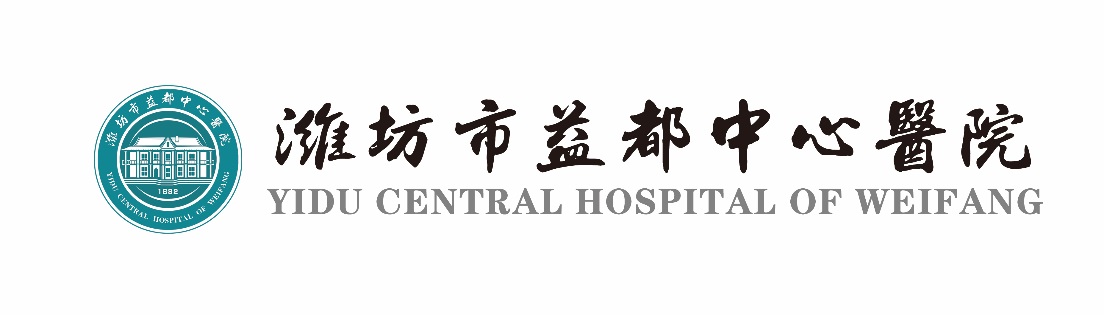 医疗技术目录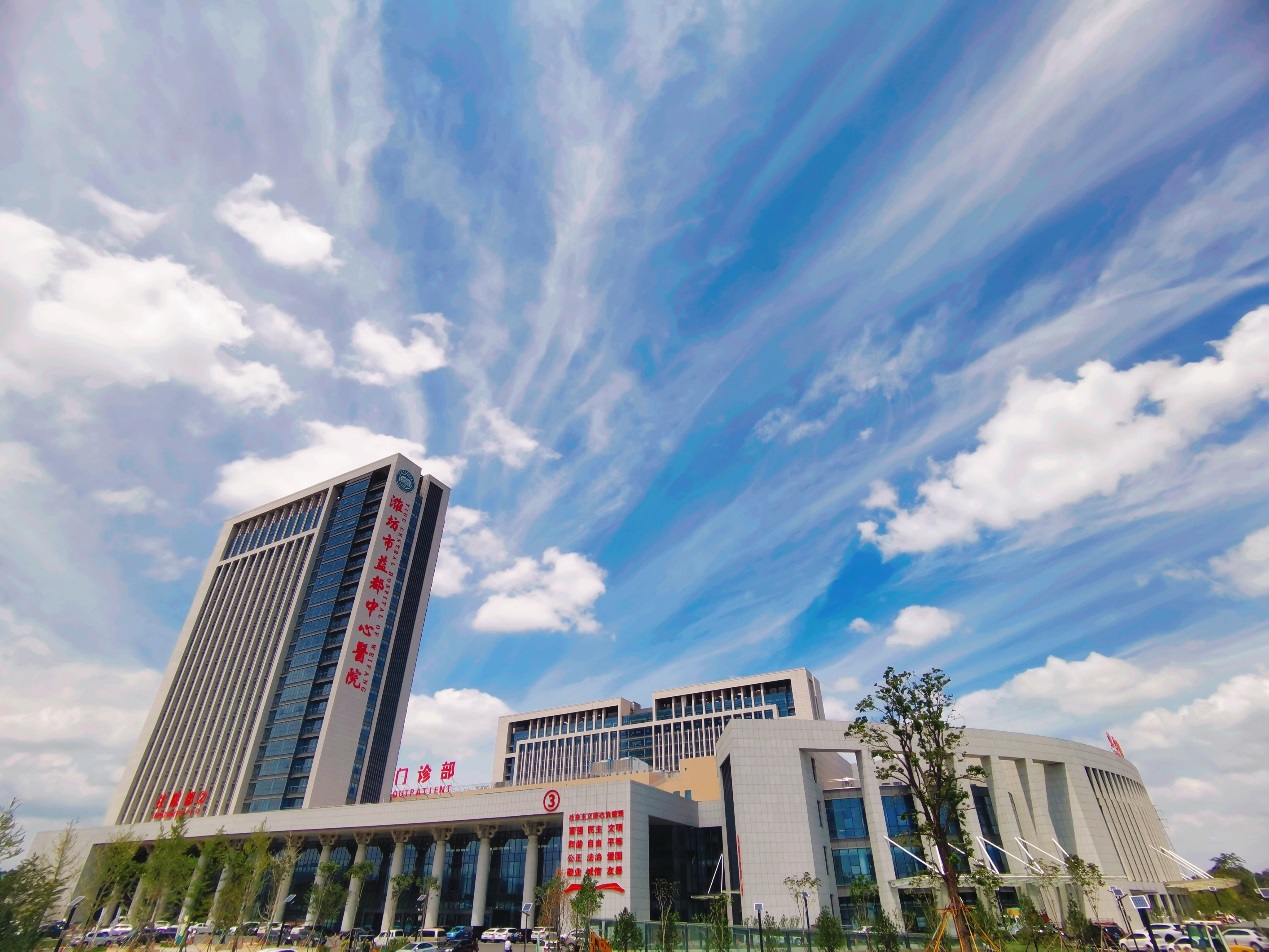 医疗技术审核管理委员会2022一类医疗技术目录第一部分：手术（操作）目录普通外科手术（操作）分级目录二、神经外科神经外科手术（操作）分级目录三、骨外科骨外科手术（操作）分级目录四、手足踝外科手足踝外科手术（操作）分级目录五、泌尿外科泌尿外科手术（操作）分级目录六、胸外科胸外科手术（操作）分级目录七、心脏大血管外科心脏大血管外科手术（操作）分级目录八、烧伤整形外科烧伤整形外科手术（操作）分级目录九、妇产科妇产科手术（操作）分级目录十、小儿外科小儿外科手术（操作）分级目录十一、眼科眼科手术（操作）分级目录十二、耳鼻咽喉科耳鼻咽喉科手术（操作）分级目录十三、口腔口腔科手术（操作）分级目录十四、疼痛科疼痛科手术（操作）分级目录十五、医学美容科医学美容科手术（操作）分级目录十六、皮肤科皮肤科手术（操作）分级目录十七、急诊外科急诊外科手术（操作）分级目录普通外科目录中的592、593、611、612、613、628、635、636、677、727、733、734、736、747-751、770-772、775神经外科目录的90、96、104、102-105、107-118骨外科目录中的192、283、288-313、324-327、335-346、370-398胸外科目录中的212、213、216-221烧伤科目录中的137-139、147、205-207、210-214、239-251、256、258、330-333、338-347、349口腔科118、154、160美容科目录中的74十八、肾脏内科肾脏内科手术（操作）分级目录第二部分：介入手术目录一、血管外科、肾脏内科外周血管介入手术分级目录二、介入治疗科综合介入手术分级目录第三部分：腔镜（内镜）手术目录神经外科神经外科腔镜手术分级目录骨外科骨外科腔镜手术分级目录三、消化内科、胃肠外科消化内镜、胃肠外科内镜诊疗技术目录四、呼吸内科、儿内科、重症医学科呼吸内镜诊疗技术目录第四部分：麻醉技术目录麻醉科、疼痛科麻醉技术目录1、ASA分级1-5级一般手术的麻醉2、心脏、大血管直视手术麻醉3、心脏、大血管介入手术麻醉4、1岁以下小儿手术麻醉5、1-7岁小儿手术麻醉6、产科手术麻醉7、胸科手术麻醉8、手术室外麻醉（无痛内镜、无痛分娩、无痛流产、无痛电复律等无痛检查治疗）9、70岁以上老年患者手术麻醉10、甲亢手术的麻醉11、嗜铬细胞瘤手术的麻醉12、胰岛细胞瘤手术的麻醉13、重症肌无力（胸腺瘤）手术的麻醉14、全凭静脉麻醉15、颈内静脉、锁骨下静脉、股静脉置管术16、桡动脉、股动脉、足背动脉、肱动脉穿刺置管术17、抢救气管插管术18、神经阻滞术19、气管插管术20、椎管内阻滞术21、肺动脉导管插管术22、支气管镜困难气道气管插管术23、围手术期食道超声术24、主动脉球囊反搏术25、体外循环术第五部分：基础有创诊疗技术目录基础有创诊疗技术目录1、胸腔穿刺术2、胸腔闭式引流术3、腹腔穿刺术4、腰椎穿刺术5、骨髓穿刺术6、骨穿刺活检术7、心包穿刺术8、动脉穿刺术及置管术9、导尿术10、血浆灌流术11、血浆置换术12、血液透析术13、血液滤过术14、肝脏活组织穿刺术15、气管切开术（微创、开刀）16、气管插管术17、机械通气、呼吸机操作技术18、床旁血液净化技术19、各种途径的中央静脉置管术20、关节腔穿刺术21、肾活组织穿刺术22、耻骨上膀胱穿刺术23、腹膜透析置管术24、硬膜下穿刺术25、脑室外引流术26、淋巴结（肿块）穿刺活检术27、经皮穿刺胆管引流（PTCD）术28、后穹窿穿刺术29、宫腔镜检查术30、阴道镜下宫颈组织活检术31、宫顶Leep术32、诊断性刮宫术33、取环、放环术34、分段诊断性刮宫术35、人工流产术36、清宫术37、穿颅术38、会阴侧切术39、胎头吸引术40、CT引导下经皮穿刺活检术41、超声引导下组织活检术42、超声引导下置管引流术43、超声引导下囊肿硬化术44、超声引导下胸腔穿刺术45、尿道扩张术46、前列腺穿刺活检术47、膀胱镜检查术（包括取双“J”管、取异物）48、耻骨上膀胱穿刺造瘘术49、胰岛素泵安装术50、经皮肾囊肿抽吸术51、穴位注射52、小针刀治疗53、CT引导下肺微小结节标记物植入定位术54、A型肉毒毒素局部注射儿科基础有创诊疗技术目录1、胸腔穿刺术2、腹腔穿刺术3、腰椎穿刺术4、骨髓穿刺术5、硬膜下穿刺术6、股静脉穿刺术7、颈外静脉穿刺术8、桡动脉穿刺术9、股动脉穿刺术10、导尿术11、气管插管术12、机械通气13、新生儿换血疗法14、PS（肺表面活性物质）替代治疗15、新生儿脐静脉置管术超声科基础有创诊疗技术目录超声引导腹腔穿刺置管引流术超声引导胸腔穿刺置管引流术超声引导经皮心包穿剌置管引流术超声引导经皮胆囊、胆管穿刺引流术超声引导经皮肝脓肿（置管）穿刺引流术超声引导经皮胰腺囊肿引流术超声引导经皮胰腺脓肿引流术超声引导经皮肾脓肿穿刺（置管）引流术超声引导经皮膈下脓肿穿刺（置管）引流术超声引导肌肉血肿引流术超声引导经皮肾盂穿刺造瘘术超声引导经皮肝囊肿穿刺引流+硬化术超声引导经皮肾囊肿穿刺引流+硬化术超声引导经皮涎腺穿刺活检超声引导经皮乳腺穿刺活检超声引导经皮浅表组织（淋巴结）穿剌活检超声引导经皮甲状腺穿刺活检超声引导经皮胸壁/胸膜穿刺活检超声引导经皮肺穿刺活检超声引导经皮纵膈穿刺活检超声引导经皮腹膜穿刺活检超声引导经皮肝穿刺活检超声引导经皮胰腺穿刺活检超声引导经皮肾穿刺活检超声引导经皮腹膜后等其它特殊部位穿刺活检超声引导肌肉或关节周围肿瘤穿刺活检超声引导经直肠前列腺穿刺活检超声引导经皮（经阴道）妇科疾病穿刺活检超声引导经皮（经阴道）盆腔囊肿穿刺治疗术超声引导宫外孕介入治疗术超声引导钙化性肌腱炎穿刺治疗术超声引导腱鞘囊肿或滑膜囊肿穿刺治疗术超声引导外周神经穿刺治疗术超声引导外周神经阻滞术第六部分：放射诊疗技术目录一、放射治疗科放射诊疗技术目录1、恶性肿瘤靶向治疗2、肿瘤凝血机制失调治疗3、恶性肿瘤中药及调节免疫治疗4、胸腹腔穿刺及腔内药物注射治疗技术5、放射损伤及并发症治疗6、CT模拟定位7、影像验证8、直线加速器固定照射9、直线加速器特殊照射10、直线加速器适形照射11、不规则野大面积照射12、调强放射治疗13、电子线照射治疗14、X线模拟机定位15、恶性肿瘤的化学治疗16、部分良性肿瘤的放射治疗二、放射治疗室放射治疗室技术目录制作病人固定装置与身体轮廓、定位、模拟机下摄片、制定治疗计划、执行治疗计划、验证治疗计划、设计照射野并计算选择最佳方案、制作铅挡块、确定治疗计划、第一次治疗摆位、每周核对治疗单、摄验证片、每周摄验证片第七部分：康复医疗技术目录康复医学科、神经康复科、骨科康复科、儿童康复科康复医疗技术目录1、功能评定2、物理治疗3、运动治疗 4、物理因子治疗5、作业治疗6、言语、吞咽障碍治疗7、认知训练8、中医治疗9、康复辅助器具的选择与训练10、引导式教育及特殊教育训练第八部分：其他技术目录二类医疗技术目录质控管理重点医疗技术目录一、心血管疾病介入诊疗技术（冠心病介入诊疗技术）二、心血管疾病介入诊疗技术（心律失常介入诊疗技术）心血管内科心血管介入手术分级目录三、心血管疾病介入诊疗技术（先天性心脏病介入诊疗技术）心脏大血管外科心脏大血管外科介入手术分级目录四、神经血管介入诊疗技术神经外科、神经内科、急诊神经科神经血管介入手术目录五、外周血管介入诊疗技术（三级以上）血管外科、肾脏内科外周血管介入手术分级目录六、综合介入诊疗技术（三级以上）介入治疗科综合介入手术分级目录七、人工髋关节置换技术八、人工膝关节置换技术九、普通外科内镜诊疗技术（三、四级）（腹腔镜技术）普通外科普通外科腔镜手术分级目录十、关节镜诊疗技术（三、四级）十一、脊柱内镜诊疗技术（三、四级）骨外科骨外科腔镜手术分级目录手足踝外科腔镜分级目录疼痛科腔镜手术分级目录十二、泌尿外科内镜诊疗技术（三、四级）泌尿外科泌尿外科腔镜手术分级目录十三、胸外科内镜诊疗技术（三、四级）（胸腔镜技术）胸外科胸外科腔镜手术分级目录十四、妇科内镜介入诊疗技术（三、四级）妇科妇科腔镜手术分级目录十五、小儿外科内镜诊疗技术（三、四级）（腹腔镜技术）小儿外科小儿外科腔镜手术分级目录十六、鼻科胸腔镜诊疗技术（三、四级）耳鼻咽喉科耳鼻咽喉科腔镜手术分级目录十七、消化内镜诊疗技术（三、四级）消化内科、胃肠外科消化内镜、胃肠外科内镜诊疗技术目录ERCP诊疗技术目录十八、呼吸内镜诊疗技术（三、四级）十九、儿科呼吸内镜诊疗技术呼吸内科、儿内科、重症医学科呼吸内镜诊疗技术目录限制类医疗技术目录1.肿瘤消融治疗技术                                         医疗技术审核管理委员会                           2022月06月01日序号手术名称级别1横行腹直肌肌皮(TRAM)瓣，带蒂的，全乳房重建术四级2半肝切除术四级3保留乳头的双侧皮下乳房切除术四级4保留主动脉瓣主动脉根部置换加冠状动脉移植术（David手术）手术四级5保留主动脉窦的主动脉瓣和升主动脉替换术（Wheat手术）四级6背阔肌肌皮瓣全乳房重建术四级7部分主动脉弓人工血管置换术四级8残余甲状腺切除术四级9侧通道全腔静脉肺动脉吻合术四级10肠系膜静脉腔静脉吻合术四级11肠系膜上动脉髂动脉搭桥术四级12肠系膜上静脉病损切除术四级13肠系膜上静脉下腔静脉颈内静脉搭桥术四级14肠系膜上静脉下腔静脉人工血管搭桥术四级15肠系膜上静脉下腔静脉吻合术四级16肠系膜上静脉下腔静脉右心房搭桥术四级17肠系膜上静脉下腔静脉右心房人工血管搭桥术四级18超声引导下甲状旁腺活组织检查四级19超声引导下甲状旁腺射频消融术四级20次全主动脉人工血管置换术四级21大肠部分切除术四级22单侧根治性乳房切除术四级23单侧甲状腺切除伴甲状腺峡部切除术四级24单侧甲状腺切除伴峡部和其他叶部分切除术四级25单侧扩大根治性乳房切除术四级26单侧皮下乳房切除术伴同时植入术四级27单侧乳房根治性切除伴同侧腋窝前哨淋巴结活检术四级28单侧乳房腺体切除伴假体置入术四级29单侧乳房植入术四级30单侧乳房注入，为了增大四级31单侧乳房注射隆胸术四级32单侧乳房自体脂肪颗粒注射隆胸术四级33单向肺动脉上腔静脉分流术[单向Glenn手术]四级34胆囊癌根治术四级35胆总管-空肠吻合术四级36动脉瘤包裹术四级37动脉瘤缝扎术四级38动脉瘤孤立术四级39动脉瘤破裂修补术四级40动脉瘤其他修补术四级41动脉瘤切除伴吻合术四级42动脉瘤切除术四级43动脉瘤折叠术四级44肺动脉闭锁修补术四级45肺动脉病损切除术四级46肺动脉部分切除伴吻合术四级47肺动脉吊带矫治术四级48肺动脉干修补术四级49肺动脉瘤包裹术四级50肺动脉瘤切除伴补片修补术四级51肺动脉瘤切除伴人工血管置换术四级52肺动脉内膜剥脱术四级53肺动脉内膜切除术四级54肺动脉融合术四级55肺动脉上腔静脉分流术四级56肺静脉成形术四级57肺静脉再植入术四级58腹壁下动脉穿支(DIEP)皮瓣，游离的，全乳房重建术四级59腹部动脉的其他切除术四级60腹部静脉的其他切除术四级61腹部静脉血管部分切除术伴置换术四级62腹动脉部分切除术伴吻合术四级63腹动脉部分切除术伴置换术四级64腹动脉内膜切除术四级65腹股沟淋巴结清扫术四级66腹静脉部分切除术伴吻合术四级67腹膜后肿瘤切除术四级68腹腔颈静脉分流术四级69腹腔静脉分流术四级70腹腔静脉瘤切除术四级71腹腔静脉转流泵管置入术四级72腹腔血管分流术四级73腹主动脉部分切除伴人工血管置换术四级74腹主动脉肠系膜上动脉搭桥术四级75腹主动脉肠系膜上动脉人工血管搭桥术四级76腹主动脉动脉瘤切除伴吻合术四级77腹主动脉腹腔干动脉搭桥术四级78腹主动脉股动脉搭桥术四级79腹主动脉股动脉髂动脉搭桥术四级80腹主动脉股动脉髂动脉人工血管搭桥术四级81腹主动脉股动脉人工血管搭桥术四级82腹主动脉腘动脉搭桥术四级83腹主动脉瘤切除伴人工血管置换术四级84腹主动脉瘤切除伴置换术四级85腹主动脉瘤切除术四级86腹主动脉瘤切除术+人工血管移植术四级87腹主动脉内膜切除术四级88腹主动脉髂动脉搭桥术四级89腹主动脉髂动脉人工血管搭桥术四级90腹主动脉肾动脉搭桥术四级91腹主动脉双侧髂动脉人工血管搭桥术四级92腹主动脉血管部分切除术伴置换术四级93肝癌根治术四级94肝病损切除术四级95肝部分切除+肝肿瘤切除四级96肝部分切除术四级97肝胆管切开取石术四级98肝胆管造影术伴引流,经皮肝穿四级99肝动脉瘤切除术四级100肝静脉病损切除术四级101肝门胆管癌切除术四级102肝囊肿切除术四级103肝契形切除术四级104肝切开术、肝脏胆石去除术四级105肝射频术四级106肝血管瘤切除术四级107肝叶切除术四级108肝圆韧带架桥肠系膜上静脉下腔静脉吻合术四级109肝圆韧带架桥门静脉下腔静脉吻合术四级110肝肿瘤切除术四级111根治性颈淋巴结清扫四级112根治性颈淋巴结清扫，单侧四级113根治性颈淋巴结清扫，双侧四级114功能性颈淋巴结清扫术四级115哈特曼氏直肠切除术四级116横行腹直肌肌皮(TRAM)瓣，带蒂的，全乳房重建术四级117横行腹直肌肌皮(TRAM)瓣，游离的，全乳房重建术四级118横结肠部分切除术四级119横结肠切除术四级120化疗泵置入术四级121回肠部分切除术四级122回肠切除术四级123回盲部切除术四级124惠普尔氏术(根治性胰十二指肠切除术)四级125甲状旁腺病损切除术四级126甲状旁腺部分切除术四级127甲状旁腺活组织检查四级128甲状旁腺其他手术四级129甲状旁腺全部切除术四级130甲状旁腺异体移植术四级131甲状旁腺自体移植术四级132甲状旁腺组织再植入四级133甲状腺癌根治术四级134甲状腺全部切除术四级135甲状腺自体移植术四级136甲状腺组织再植入四级137减重代谢手术四级138降主动脉肺动脉吻合术四级139降主动脉腹主动脉人造血管旁路术四级140降主动脉锁骨下动脉人工血管搭桥术四级141降主动脉胸主动脉搭桥术四级142结肠癌根治术四级143结肠部分切除术四级144结肠次全切除术四级145结肠全部切除术四级146结肠肿瘤切除术四级147经肛门直肠肿瘤切除术四级148经皮甲状旁腺活组织检查四级149经右心房下腔静脉破膜术四级150颈动脉部分切除伴颈总颈内动脉人工血管搭桥术四级151颈动脉部分切除伴颈总颈内动脉自体血管搭桥术四级152颈动脉部分切除伴置换术四级153颈动脉动脉瘤切除伴置换术四级154颈动脉颈动脉搭桥术四级155颈静脉锁骨下静脉搭桥术四级156颈淋巴结清扫术,单侧四级157颈淋巴结清扫术,双侧四级158颈内动脉成形术四级159颈内动脉结扎术四级160颈内动脉瘤破裂止血术四级161颈内静脉锁骨下静脉自体血管搭桥术四级162颈外动脉颈内动脉人工血管搭桥术四级163颈外动脉颈内动脉自体血管搭桥术四级164颈外静脉大隐静脉分流术四级165颈总动脉肱动脉人工血管搭桥术四级166颈总动脉肱动脉自体血管搭桥术四级167颈总动脉结扎术四级168颈总动脉切除伴自体血管移植术四级169颈总动脉锁骨下动脉搭桥术四级170颈总动脉腋动脉人工血管搭桥术四级171颈总动脉腋动脉自体血管搭桥术四级172静脉输液港植入术四级173开放性甲状旁腺活组织检查四级174淋巴结根治性切除术四级175淋巴结扩大性区域性切除术四级176颅内血管部分切除术伴置换术四级177迈尔斯氏术Miles(腹,会阴直肠联合切除)四级178门静脉病损切除术四级179门静脉部分切除术四级180门静脉结扎术四级181门静脉瘤切除伴置换术四级182门静脉腔静脉吻合术四级183门静脉取栓术四级184内镜下胃黏膜全层切除术（EFTR）四级185内镜粘膜下剥离术（ESD）四级186颞浅动脉贴敷术四级187盆腔脏器联合切除术四级188脾动脉瘤切除伴置换术四级189脾动脉瘤切除术四级190脾静脉腔静脉吻合术四级191脾静脉肾静脉吻合术四级192脾静脉下腔静脉人工血管分流术四级193脾切+断流术四级194脾切+断流术（食管横断术）四级195脾切除术四级196其他腹内血管分流术或搭桥四级197其他甲状旁腺切除术四级198其他全乳房再造术四级199其他双侧皮下乳房切除术四级200其他胸部血管部分切除术伴吻合术四级201其他胸部血管内膜切除术四级202其他胸内血管分流术或搭桥四级203髂动脉部分切除伴置换术四级204髂动脉部分切除术伴人工血管置换术四级205髂动脉肠系膜上动脉搭桥术四级206髂动脉股动脉搭桥术四级207髂动脉股动脉腘动脉搭桥术四级208髂动脉股动脉腘动脉人工血管搭桥术四级209髂动脉股动脉腘动脉自体血管搭桥术四级210髂动脉股动脉人工血管搭桥术四级211髂动脉股动脉自体血管搭桥术四级212髂动脉腘动脉搭桥术四级213髂动脉腘动脉人工血管搭桥术四级214髂动脉瘤切除+人造血管移植术四级215髂动脉瘤切除伴人工血管置换术四级216髂动脉瘤切除伴置换术四级217髂动脉内膜剥除术四级218髂动脉内膜剥脱伴补片修补术四级219髂动脉内膜切除术四级220髂动脉髂动脉搭桥术四级221髂动脉髂动脉人工血管搭桥术四级222髂动脉损害切除+人工血管移植术四级223髂静脉病损切除术四级224髂总动脉肠系膜上动脉搭桥术四级225髂总动脉腹腔干动脉人工血管搭桥术四级226髂总动脉股动脉大隐静脉架桥术四级227髂总动脉髂外动脉搭桥术四级228腔静脉肺动脉吻合术四级229腔静脉结扎术四级230腔静脉截断四级231腔静脉右心房人工血管搭桥术四级232腔静脉折叠术四级233腔镜单侧乳腺根治性切术四级234腔镜下单侧副乳切除术四级235腔镜下单侧甲状腺切除术四级236腔镜下单侧乳房根治性切除伴同侧腋窝前哨淋巴结活检术四级237腔镜下甲状旁腺病损切除术四级238腔镜下甲状旁腺全部切除术四级239腔镜下甲状腺病损切除术四级240腔镜下甲状腺部分切除术四级241腔镜下甲状腺次全切除术四级242腔镜下甲状腺大部切除术四级243腔镜下甲状腺全部切除术四级244腔镜下甲状腺峡部切除术四级245腔镜下区域性腋窝淋巴结区域切除术四级246腔镜下双侧副乳切除术四级247腔镜下双侧乳房切除术四级248腔镜腋下淋巴结清扫术四级249全盆腔脏器切除术四级250全主动脉弓人工血管置换并支架象鼻手术（Suns手术）四级251全主动脉弓人工血管置换术四级252全主动脉人工血管置换术四级253乳房脂肪移植四级254乳房重建术四级255乳房重建术应用背阔肌肌皮瓣四级256乳房重建术应用带蒂横向腹直肌(TRAM)肌皮瓣四级257乳房重建术应用游离腹壁下动脉穿支(DIEP)皮瓣四级258乳房重建术应用游离腹壁下浅动脉(SIEA)皮瓣四级259乳房重建术应用游离横向腹直肌(TRAM)肌皮瓣四级260乳房重建术应用游离臀动脉穿支(GAP)皮瓣四级261乳房重建术应用游离胸大肌四级262上腔静脉部分切除伴人工血管补片修补术四级263上腔静脉部分切除伴人工血管置换术四级264上腔静脉部分切除伴置换术四级265上腔静脉右肺动脉吻合术四级266上腔静脉右心房搭桥术四级267上腔静脉右心房人工血管搭桥术四级268上肢血管损害切除伴血管置换四级269舌骨上颈淋巴结清扫术四级270肾动脉股动脉搭桥术四级271肾动脉股动脉人工血管搭桥术四级272肾动脉股动脉自体血管搭桥术四级273肾动脉瘤切除伴置换术四级274肾动脉瘤切除术四级275肾动脉内膜切除伴补片修补术四级276肾动脉脾动脉搭桥术四级277肾静脉病损切除术四级278肾静脉部分切除伴吻合术四级279肾静脉腔静脉吻合术四级280肾静脉下腔静脉吻合术四级281升结肠部分切除术四级282升主动脉部分切除伴人工血管置换术四级283升主动脉成形术四级284升主动脉肺动脉吻合术四级285升主动脉腹主动脉搭桥术四级286升主动脉腹主动脉人工血管搭桥术四级287升主动脉股动脉人工血管搭桥术四级288升主动脉降主动脉搭桥术四级289升主动脉颈总动脉人工血管搭桥术四级290升主动脉双股动脉人工血管搭桥术四级291升主动脉锁骨下动脉人工血管搭桥术四级292升主动脉头臂血管人工血管搭桥术四级293升主动脉无名动脉人工血管搭桥术四级294升主动脉腋动脉人工血管搭桥术四级295食管支架管植入四级296输注泵置换术四级297输注泵置入术四级298双侧根治性乳房切除术四级299双侧扩大根治性乳房切除术四级300双侧皮下乳房切除伴假体置入术四级301双侧皮下乳房切除术四级302双侧皮下乳房切除术伴同时植入术四级303双侧乳房植入术四级304双侧乳房注入，为了增大四级305双侧乳房注射隆胸术四级306双侧乳房自体脂肪颗粒注射隆胸术四级307双侧双向肺动脉上腔静脉分流术[双侧双向Glenn手术]四级308双向肺动脉上腔静脉分流术[双向Glenn手术]四级309锁骨下动脉部分切除伴置换术四级310锁骨下动脉肺动脉吻合术四级311锁骨下动脉瘤切除伴人工血管置换术四级312锁骨下动脉瘤切除伴置换术四级313提肛肌外腹会阴联合直肠癌根治术四级314体动脉至肺动脉的分流术四级315体静脉狭窄矫治术四级316头臂干动脉瘤切除[无名动脉瘤切除术]四级317头臂静脉病损切除术[无名静脉病损切除术]四级318头和颈部的其他血管部分切除术伴置换术四级319臀动脉穿支(GAP)皮瓣，游离的，全乳房重建术四级320外通道全腔静脉肺动脉吻合术四级321完全可植入型的输注泵置入四级322胃癌根治术四级323胃癌扩大根治术四级324胃部分切除术四级325胃大部分切除伴食管-胃吻合术四级326胃大部分切除伴胃空肠吻合术(毕二)四级327胃大部分切除伴胃十二指肠吻合术(毕一)四级328胃冠状静脉肾静脉吻合术四级329胃切除伴食管空肠吻合术四级330胃十二指肠支架置入术四级331胃肿瘤切除术四级332无名动脉肺动脉吻合术四级333无名静脉上腔静脉搭桥术四级334无名静脉上腔静脉人工血管搭桥术四级335无名静脉右心耳人工血管搭桥术四级336无名静脉右心房人工血管搭桥术四级337下腹壁浅动脉(SIEA)皮瓣，游离的，全乳房重建术四级338下腔静脉病损切除术四级339下腔静脉病损切除术四级340下腔静脉部分切除伴人工血管置换术四级341下腔静脉部分切除伴置换术四级342下腔静脉右心房人工血管搭桥术四级343下肢血管病损切除伴血管移植术四级344下肢血管损伤切除伴人造血管移植四级345小肠部分切除术四级346小肠肿瘤切除术四级347胸部血管部分切除术伴置换术四级348胸部血管的其他切除术四级349胸腹联合切口贲门癌切除术四级350胸骨后甲状腺病损切除术四级351胸骨下甲状腺部分切除术四级352胸骨下甲状腺切除术四级353胸骨下甲状腺全部切除术四级354胸腔镜升主动脉置换术四级355胸腔镜下肺动脉病损切除术四级356胸腔镜下肺动脉修补术四级357胸主动脉部分切除伴人工血管置换术四级358胸主动脉夹层动脉瘤开窗术四级359胸主动脉瘤切除伴置换术四级360胸主动脉取栓术四级361血管部分切除术伴吻合术四级362血管环矫治术四级363烟囱技术肠系膜上动脉重建术四级364烟囱技术颈总动脉重建术四级365烟囱技术髂内动脉重建术四级366烟囱技术肾动脉重建术四级367烟囱技术锁骨下动脉重建术四级368腋下淋巴结根治性切除术四级369胰十二指肠切除术四级370胰尾切除术四级371胰腺病损切除术四级372胰腺部分切除术四级373胰腺-空肠吻合术四级374胰腺囊肿-空肠吻合术四级375胰腺囊肿引流术四级376胰腺探查术四级377胰腺肿瘤切除术四级378移植甲状旁腺切除术四级379移植自体甲状旁腺切除术四级380乙状结肠癌根治术四级381乙状结肠部分切除术四级382乙状结肠破口造口术四级383乙状结肠切除术四级384乙状结肠肿瘤切除术四级385异位甲状旁腺切除术四级386右半结肠切除术四级387右心房肠系膜上静脉搭桥术四级388右心房右肺静脉搭桥术四级389支架象鼻术四级390直肠、乙状结肠癌根治术(Dixon)四级391直肠癌根冶术parks四级392直肠乙状结肠部分切除术四级393直肠肿瘤切除术四级394主动脉瓣和升主动脉置换和冠脉移植术（Bentall手术）四级395主动脉瓣和升主动脉置换术（Cabrol手术）四级396主动脉病损切除术四级397主动脉部分切除伴人工血管置换术四级398主动脉部分切除伴置换术四级399主动脉部分切除术伴吻合术四级400主动脉成形术四级401主动脉的其他切除术四级402主动脉动脉瘤切除伴吻合术四级403主动脉肺动脉开窗术四级404主动脉肺动脉吻合术四级405主动脉弓成形术四级406主动脉弓中断矫治术四级407主动脉肱动脉搭桥术四级408主动脉颈动脉搭桥术四级409主动脉颈动脉人工血管搭桥术四级410主动脉瘤包裹术(非体外)四级411主动脉瘤切除伴人工血管置换术四级412主动脉瘤切除术四级413主动脉内膜剥脱术四级414主动脉内膜切除伴补片修补术四级415主动脉内膜切除术四级416主动脉髂动脉股动脉搭桥四级417主动脉取栓术四级418主动脉肾动脉搭桥四级419主动脉缩窄术四级420主动脉锁骨下动脉搭桥术四级421主动脉锁骨下动脉肱动脉搭桥术四级422主动脉锁骨下动脉颈动脉搭桥术四级423主动脉锁骨下颈动脉搭桥四级424椎动脉结扎术四级425椎动脉瘤切除伴置换术四级426左半结肠切除术四级427左上腔静脉结扎术四级428保留乳头、乳晕的乳腺癌根治术三级429保留乳头、乳晕的乳腺癌根治术三级430保留乳头、乳晕的乳腺癌根治术三级431保留乳头、乳晕的乳腺癌根治术三级432大隐静脉高位结扎剥脱术三级433大隐静脉-股静脉吻合术三级434大隐静脉激光闭合术三级435大隐静脉射频消融术三级436带蒂皮瓣移植至乳房三级437单侧保乳乳腺改良根治术三级438单侧单纯乳房切除术三级439单侧单纯乳房切除术伴区域性淋巴结切除术三级440单侧甲状腺部分切除术三级441单侧甲状腺次全切除术三级442单侧甲状腺切除伴他叶部分切除术三级443单侧甲状腺叶切除术三级444单侧扩大的单纯乳房切除术三级445单侧皮下乳房切除术三级446单侧乳房切除伴同侧腋窝淋巴结活检术三级447单侧乳腺改良根治术三级448单侧缩小性乳房成形术三级449胆肠R-Y吻合术后短臂切开取石三级450胆囊部分切除术三级451胆囊切除术三级452胆囊切开取石术三级453胆总管切开,T管引流三级454胆总管切开取石术三级455胆总管探查术三级456动静脉栓塞术三级457动静脉造瘘术,为肾透析三级458动脉缝合术三级459动脉内膜伴血栓切除术三级460动脉内膜剥脱术三级461动脉血栓切除术三级462腹股沟疝补片修补术三级463腹股沟疝补片修补术,单侧三级464腹股沟疝补片修补术,一侧直疝一侧斜疝三级465腹股沟斜疝补片修补术,单侧三级466腹股沟斜疝补片修补术,双侧三级467腹股沟直疝补片修补术,单侧三级468腹股沟直疝补片修补术,双侧三级469腹腔肿瘤切除术三级470腹疝补片修补术,单侧三级471肝缝合术三级472肝活检三级473肝囊肿开窗术（去顶术）三级474肝囊肿切开引流术三级475肝脓肿引流术三级476肝修补术三级477肝止血术三级478骼内动脉结扎术三级479根治性颈淋巴结清扫术三级480股动静脉人工血管吻合术三级481股动脉栓塞术三级482股疝补片修补术,双侧三级483肌瓣移植至乳房三级484甲状旁腺探查术三级485甲状腺病损切除术三级486甲状腺部分切除术三级487甲状腺次全切除术三级488甲状腺大部切除术三级489甲状腺改良根治术三级490甲状腺和甲状旁腺的其他诊断性操作三级491甲状腺结节切除术三级492甲状腺囊肿切除术三级493甲状腺其他手术三级494甲状腺切开探查术三级495甲状腺探查术三级496甲状腺峡部部分切除术三级497甲状腺峡部切除术三级498甲状腺腺瘤切除术三级499甲状腺楔形切除术三级500甲状腺血管结扎术三级501甲状腺叶切除单侧三级502甲状腺肿瘤切除术三级503经皮血管瘤栓塞术三级504经皮血管球囊扩张术三级505颈内静脉血栓切除术三级506颈外—颈内动脉架桥术三级507颈外-颈内动脉人工血管架桥术三级508颈外颈内静脉吻合术三级509颈总动脉-锁骨下动脉搭桥术三级510颈总动脉-腋动脉人工血管架桥术三级511静脉缝合术三级512盲肠肿瘤切除术三级513纳米炭淋巴结示踪及负显影三级514脾动脉结扎术三级515脾动脉栓塞术三级516其他部分甲状腺切除术三级517其他单侧皮下乳房切除术三级518其他乳房成形术三级519腔镜下乳房病损切除术三级520切断甲状腺峡部三级521曲张静脉硬化剂闭合术三级522去除乳房植入物三级523全层皮片移植至乳房三级524乳癌保乳根治术三级525乳房瘢痕松解术三级526乳房改良根治术，双侧三级527乳房固定术三级528乳房内淋巴结切除术三级529乳房全部再造术三级530乳房下垂矫正术三级531乳房下皱襞成形术三级532乳房纤维腺瘤切除术三级533乳房悬吊术三级534乳房植入物修复术三级535乳房肿块真空旋切术三级536乳房组织扩张器去除三级537乳房组织扩张器置入三级538乳头成形术三级539乳头其他修补术或重建术三级540乳头乳晕移位术三级541乳头缩小术三级542乳头移位术三级543乳头重建术三级544乳腺单纯切除术,单侧三级545乳腺导管选择性切除术(单根)三级546乳腺改良根治术,单侧三级547乳腺根治术,单侧三级548乳腺根治术,双侧三级549乳腺扩展性根治术,单侧三级550乳腺肿瘤切除术三级551乳晕缩小术三级552乳晕再造术三级553上肢动脉取栓术三级554舌部甲状腺切除术三级555深部颈淋巴结切除术三级556十二指肠裂伤缝合术三级557双侧保乳乳腺改良根治术三级558双侧单纯乳房切除术三级559双侧单纯乳房切除术伴区域性淋巴结切除术三级560双侧甲状腺部分切除术三级561双侧甲状腺次全切除术三级562双侧扩大的单纯乳房切除术三级563双侧乳腺改良根治术三级564双侧缩小性乳房成形术三级565锁骨下动脉-肱动脉吻合,大隐静脉架桥三级566锁骨下动脉—静脉人工血管架桥术三级567胃病损切除术三级568胃底静脉结扎术三级569胃空肠Ronx-Y吻合术(切断空肠)三级570胃空肠吻合术(不切断空肠)三级571吻合器经肛门直肠部分切除术（Starr）三级572吻合器痔上粘膜环切钉合术（PPH）三级573峡部甲状腺瘤切除术三级574下腔静脉导管插入术三级575下腔静脉滤器植入术三级576下肢动脉搭桥术三级577下肢动脉取栓术三级578下肢静脉切开术三级579下肢静脉取栓术三级580小隐静脉高位结扎剥脱术三级581选择性血管栓塞术三级582药物治疗泵置入三级583增大性乳房成形术三级584直肠脱垂经肛门手术三级585直肠修补术三级586中厚皮片移植至乳房三级587巴西尼氏术二级588贲门肌层切开术二级589闭合性[经皮][针吸]甲状腺活组织检查二级590肠穿孔修补术二级591肠瘘关闭术二级592肠扭转复位术二级593肠套迭复位术二级594肠吻合术二级595肠系膜修补术二级596肠修补术二级597肠造口关闭术二级598肠粘连松解术二级599超声引导下经皮甲状腺活组织检查术二级600大肠--大肠吻合术(不包括直肠-直肠吻合术)二级601大隐静脉结扎术二级602单纯淋巴结切除术二级603胆囊引流术二级604动静脉瘘结扎术二级605动静脉瘘切除术二级606动静脉瘘修补术二级607复杂高位肛瘘切开、挂线术二级608复杂环状痔切除术二级609副乳头切除术二级610副乳腺切除术二级611腹壁补片缝合术二级612腹壁加强修补术二级613腹壁裂伤缝合术二级614腹壁切疝修补术二级615腹壁疝修补术二级616腹股沟滑动疝修补术,单侧二级617腹股沟淋巴结切除术二级618腹股沟疝高位结扎无修补术二级619腹股沟疝修补术,单侧二级620腹股沟疝修补术,双侧二级621腹股沟疝修补术,一侧直疝一侧斜疝二级622腹股沟斜疝修补术,单侧二级623腹股沟斜疝修补术,双侧二级624腹股沟直疝修补术,单侧二级625腹股沟直疝修补术,双侧二级626腹膜活检二级627腹腔脓肿切开引流术二级628腹腔引流术二级629肝动脉栓塞术二级630肛瘘挂线结扎术二级631肛瘘切除术二级632肛门病损切除术二级633肛门良性肿瘤切除术二级634肛门肿瘤切除术二级635肛门周围脓肿一次性根治术二级636肛周脓肿切开引流术二级637股动静脉瘘结扎术二级638股动脉穿刺术二级639股疝修补术,单侧二级640股疝修补术,双侧二级641横结肠造口术二级642化疗泵管位置调整二级643回肠永久性造口术二级644回肠暂时性造口术二级645回肠造口术二级646甲状舌管病损切除术二级647甲状舌管瘘闭合术二级648甲状舌管瘘切除术二级649甲状舌管切除术二级650甲状腺缝合术二级651甲状腺切开引流术二级652甲状腺区抽吸引流术二级653甲状腺区的其他切开术二级654甲状腺区伤口的再切开二级655甲状腺术后止血术二级656降结肠部分切除术二级657结肠息肉切除,经纤维结肠镜二级658结肠修补术二级659结肠永久性造开口术二级660结肠暂时性造口术二级661结肠造口关闭术二级662结肠造口术二级663近期剖腹术部位的再切开(控制出血)二级664颈部探查术二级665颈淋巴结活组织检查二级666颈淋巴结活组织检查二级667开放性甲状腺活组织检查二级668空肠部分切除术二级669淋巴活检二级670淋巴结区域性切除术二级671内镜粘膜下切除术（EMR）二级672皮肤瘢痕切除术二级673皮肤扩张器调整术二级674皮肤扩张器植入术二级675皮肤组织扩张器取出术二级676皮下淋巴抽吸术二级677剖腹探查术二级678其它小肠-大肠吻合术二级679前哨淋巴结活组织检查二级680前哨淋巴结活组织检查二级681乳导管内乳头状瘤切除术二级682乳房病损消融术二级683乳房部份切除二级684乳房抽吸术二级685乳房次全切除术二级686乳房其他手术二级687乳房腺体区段切除术二级688乳房象限切除术二级689乳管镜检查二级690乳管镜下乳腺活检二级691乳头切除术二级692乳腺部分切除术二级693乳腺局部扩大切除术二级694十二指肠溃疡穿孔修补术二级695食管裂孔疝修补术,经腹二级696锁骨上淋巴结活组织检查二级697锁骨上淋巴结切除术二级698锁骨上淋巴结切除术二级699网膜活检二级700胃溃疡穿孔修补术二级701胃切开缝扎止血术二级702胃切开探查术二级703胃息肉切除术二级704胃修补术二级705胃造瘘术,永久性二级706胃造瘘术,暂时性二级707胃造瘘术,暂时性二级708胃造瘘术,暂时性二级709小肠病损切除术二级710小肠憩室切除术二级711小肠-小肠吻合术二级712小肠修补术二级713小肠直肠残端吻合术二级714腋淋巴结切除术二级715腋窝淋巴结活组织检查二级716腋下淋巴结切除术二级717乙状结肠破口造口术二级718乙状结肠造口术二级719异位乳房切除术二级720异位乳房组织切除术二级721痔切除术二级722组织扩张器置入二级723闭合性[经皮][针吸]乳房活组织检查一级724腹壁病损切除术一级725腹壁脓肿切开引流术一级726腹壁肿瘤切除术一级727腹部伤口清创术一级728肛瘘切开术一级729肛门息肉切除术一级730化疗泵取出术一级731开放性乳房活组织检查一级732阑尾脓肿引流术一级733阑尾切除伴引流术一级734阑尾切除术一级735瘘管切开术一级736内痔出血缝扎术一级737内痔套扎术（RPH）一级738皮肤病损切除术一级739皮肤和皮下组织抽吸术一级740皮肤和皮下组织的病损或组织其他局部切除术或破坏术一级741皮肤和皮下组织的其他切开术一级742皮肤和皮下组织非切除性清创一级743皮肤和皮下组织脓肿抽吸术一级744皮肤和皮下组织切开探查术一级745皮肤和皮下组织血肿抽吸术一级746皮肤扩张器取出术一级747皮肤清创术一级748皮肤肿瘤切除术一级749皮下肿瘤切除术一级750皮下组织病损切除术一级751皮脂囊肿切除术一级752脐病损切除术一级753乳房病损局部切除术一级754乳房病损切除术一级755乳房病损微创旋切术一级756乳房彩色超声检查一级757乳房穿刺活检一级758乳房抗生素注射一级759乳房裂伤缝合术一级760乳房皮肤和皮下坏死组织切除清创术一级761乳房皮肤和皮下组织非切除性清创一级762乳房皮肤切开引流术一级763乳房切开术一级764乳房切开探查术一级765乳房切开引流术一级766乳房治疗性药物注入一级767乳房组织切除术或破坏术一级768乳腺导管切开引流术一级769乳腺活检术一级770乳腺脓肿引流术一级771乳腺纤维瘤切除术一级772乳脂肪瘤摘除术一级773伤口、感染或烧伤的非切除性清创术一级774输注泵取出术一级775尾骶部伤口清创术一级776血栓外痔剥除术一级777直肠息肉切除术一级序号手术名称级别1立体定向脑活检四级2大脑镰脑膜病损切除术四级3小脑幕脑膜病损切除术四级4脑膜病损切除术四级5鞍区病损切除术四级6脑干病损切除术四级7大脑深部病损切除术四级8颅静脉窦切开修补术四级9桥脑小脑角病损切除术四级10颞浅动脉-大脑中动脉搭桥术四级11颞肌贴敷术四级12经后颅窝三叉神经感觉根切断术四级13三叉神经感觉根部分切断术四级14颅神经切断术四级15经额垂体病损切除术四级16经蝶骨垂体病损切除术四级17蝶鞍填塞四级18脑动脉瘤夹闭术四级19大脑半球病损切除术四级20第三脑室造口术四级21开颅探查术四级22脑内血肿清除术四级23大脑半球切除术四级24小脑半球切除术四级25额叶切除术四级26颞叶切除术四级27脑叶切开术四级28脑膜膨出修补术四级29中颅窝病损切除术四级30脑脊液鼻漏修补术四级31脑脊液耳漏修补术四级32脑室-腹腔分流术四级33松果体病损切除术四级34第三脑室病损切除术四级35第四脑室病损切除术四级36顶叶病损切除术四级37额叶病损切除术四级38小脑病损切除术四级39小脑蚓部病损切除术四级40立体定向脑病损切除术四级41枕叶病损切除术四级42脑病损切除术四级43颈椎前路椎管减压术四级44颈椎后路单开门椎管减压术四级45颈椎后路双开门椎管减压术四级46椎管成形术四级47椎管减压术四级48腰椎椎板切除减压术四级49胸椎椎板切除减压术四级50椎管内病损切除术四级51拉克氏(Rathke's)囊切除术四级52颅内血管畸形切除术四级53椎管内畸形血管切除术四级54颅内血管畸形夹闭术四级55颈动脉内膜剥脱术三级56颅骨切开异物取出术三级57颅骨钻孔引流术三级58开颅蛛网膜剥离术三级59脑室蛛网膜下腔分流术三级60脑室小脑延髓池分流术[TorkⅠldsen手术]三级61脑室脑池分流术三级62面神经微血管减压术三级63面神经探查术三级64颅神经病损切除术三级65三叉神经减压术三级66副神经减压术三级67迷走神经减压术三级68舌咽神经减压术三级69视神经减压术三级70听神经减压术三级71颅骨部分切除术三级72脑膜切开伴硬脑膜下腔血肿清除术三级73颞浅动脉贴敷术三级74硬脑膜贴敷术三级75颅内血肿硬通道穿刺引流术三级76颅内血肿清除术三级77颅骨金属板置入术三级78颅骨钛网置入术三级79颅内血肿软通道穿刺引流术三级80小脑延髓池穿刺术二级81脑室穿刺术二级82颅骨去骨瓣减压术二级83颅骨活组织检查二级84颅骨切除减压术二级85颅骨钻孔减压术二级86颅内脓肿引流术二级87脑脓肿切开引流术二级88硬脑膜外血肿清除术二级89硬膜外脓肿清除术二级90颅骨清创术二级91立体定向颅内血肿穿刺引流术二级92脑脓肿切开引流术二级93颅骨病损的切除术二级94颅骨骨折复位术二级95颅骨骨折减压术二级96颅骨骨折清创术二级97颅骨修补术二级98脑室分流管去除术二级99暂时性气管切开术二级100脑池穿刺二级101脑室钻孔引流术二级102椎管内注射药物治疗二级103腰大池引流术二级104腰椎穿刺术一级105皮肤缝合术一级106手术中神经生理监测一级107头皮缝合术一级108皮肤和皮下组织切开引流术一级109皮肤及皮下组织切开探查术一级110皮肤和皮下组织的活组织检查一级111皮肤及皮下坏死组织切除清创术一级112皮下组织病损切除术一级113皮肤病损切除术一级114皮肤及皮下血管瘤切除术一级115伤口、感染或烧伤的切除性清创术一级116伤口、感染或烧伤的非切除性清创术一级117气管插管术一级118深静脉置管术（包括经股静脉、锁骨下、颈内静脉等）一级序号手术名称级别1颈椎后路切开复位内固定（C1_C2除外）四级2胸椎后路切开复位内固定四级3椎骨楔形切骨术四级4脊柱后路楔形截骨矫形术四级5半骨盆切除术四级6骶骨肿瘤切除术四级7骨肿瘤切除+骨重建四级8半椎切除术四级9后路半椎切除术四级10前路椎骨病损切除术四级11前路椎骨肿瘤切除术四级12后路椎骨肿瘤切除术四级13后路椎骨病损切除术四级14前路椎骨部分切除+重建术四级15颈肋切除术四级16经皮椎体成形术四级17椎体切开成形术四级18移位或损坏的固定装置的修正术四级19脊柱矫形+植骨术四级20颈椎前路内固定术.无骨折复位四级21颈椎前路内固定+椎间融合术四级22胸椎前路内固定术.无骨折复位四级23腰椎前路内固定术.无骨折复位四级24腰椎后路内固定+椎间融合术四级25颈椎后路内固定术.无骨折复位(C1_C2除外）四级26胸椎后路内固定术.无骨折复位四级27颈椎前后路联合融合内固定术四级28经关节后路C1-2螺钉内固定术四级29前路颈椎C1_2螺钉内固定四级30髋臼骨折切开复位内固定四级31距骨骨折切开复位内固定四级32骨盆骨折切开复位内固定术四级33颈椎间盘切除术四级34经皮穿刺椎间盘切除术四级35前路椎间盘切除术四级36肩胛部肿瘤切除+肩胛带切除四级37环---枢椎融合术四级38颈椎融合术四级39颈椎前路减压椎间融合术四级40颈椎前路减压融合术四级41颈椎后路减压融合术四级42后路枕颈融合术四级43腰椎前路融合术四级44颈椎假关节融合术四级45脊柱假关节矫形术四级46副韧带人造韧带置换术四级47踝关节置换术四级48肩关节成形术用合成假体四级49人工肱骨头置换术四级50肩关节成形术的修正术四级51肘关节切除成形术四级52半骨盆离断术四级53人工椎间盘置换术四级54颈椎后路椎管扩大成形术四级55颈椎后路椎管扩大减压术四级56经皮椎弓根螺钉内固定术四级57腰椎后路椎管减压植骨融合术四级58前路颈椎间盘切除术四级59膝关节内侧髌股韧带重建术四级60椎管探查术四级61椎管减压术四级62脊髓探查术四级63椎管扩大成形术四级64后路椎管扩大成形术四级65神经移植术,颅及周围神经四级66脊神经吻合术四级67骨盆楔形切骨术四级68骨盆切骨术四级69骨盆内移截骨术四级70脊柱哈林顿氏棍植入术四级71脊柱卢奎内固定四级72脊柱钩螺钉内固定LSRF四级73腰椎后路内固定术.无骨折复位四级74关节内部假体装置取出术四级75椎间盘探查术四级76椎板切除伴椎间盘疝切除术四级77椎间盘切除术四级78后路髓核切除伴有脊神经根减压术四级79椎板切除伴有脊神经根减压术四级80后路椎间盘切除术四级81椎间盘疝切除术四级82脊柱融合术四级83胸椎融合术四级84胸腰椎融合术四级85腰椎融合术四级86腰椎后路融合术四级87腰骶部脊柱融合术四级88腰椎假关节融合术四级89髋臼加盖术四级90肩袖修补术四级91肩关节成形术,不用合成物假体四级92肩关节离断术四级93髋关节离断术四级94椎板切除术(减压)四级95后路椎板切除（减压）术四级96硬脊膜外血肿清除四级97硬脊膜下血肿清除术四级98肩四级骨楔形切骨术四级99肩四级骨切骨术四级100骼骨部分切除,用于移植术四级101肩胛骨切开复位内固定三级102踝关节骨折切开复位内固定三级103周围神经切断术三级104肌皮神经探查术三级105臂丛神经探查术三级106桡神经探查术三级107坐骨神经探查术三级108尺神经缝合术三级109神经缝合术,颅或周围神经三级110正中神经缝合术三级111腕管内神经松解术三级112正中神经松解术三级113尺神经松解术三级114神经松解术,周围神经三级115尺神经移位术三级116指神经移位术三级117尺神经吻合术三级118桡神经吻合术三级119闭孔神经吻合术三级120周围神经吻合术三级121指神经吻合术三级122腓神经吻合术三级123椎动脉结扎术三级124骨髓移植术（骨科）三级125胸骨切骨术三级126骨肿瘤切除术三级127手指骨肿瘤切除术三级128肋骨切除为骨移植三级129股骨颈切除术三级130股骨头切除术三级131部分肋骨切除术三级132耻骨部分切除术三级133肋骨切除术三级134骨延长术三级135骨缩短术三级136骨的其它修补或整形术三级137闭合复位内固定三级138掌骨闭合复位内固定三级139股骨骨折闭合复位内固定三级140胫骨骨折闭合复位内固定三级141膑骨闭合复位内固定三级142跟骨闭合复位内固定三级143桡骨切开复位外固定三级144掌骨切开复位内固定三级145胫骨骨折切开复位外固定三级146肱骨切开复位内固定三级147尺骨切开复位内固定三级148桡骨切开复位内固定三级149肘关节骨折切开复位内固定三级150腕骨切开复位内固定三级151腕舟状骨切开复位内固定三级152掌骨切开复位内固定三级153指骨切开复位内固定三级154骨折切开复位伴内固定三级155股骨切开复位内固定三级156胫骨切开复位内固定三级157腓骨切开复位内固定三级158跟骨骨折切开复位内固定三级159髌骨骨折切开复位内固定三级160跖骨骨折切开复位内固定三级161趾骨骨折切开复位内固定三级162足舟状骨切开复位内固定三级163肩关节脱位切开复位内固定三级164胸锁关节脱位切开复位内固定三级165膝半月板切除术三级166滑膜病损切除术三级167滑膜肿瘤切除术三级168关节病损切除术三级169韧带病损切除术三级170关节肿瘤切除术三级171韧带切除术三级172交叉存韧带的其它修补术三级173副韧带修补术三级174膝关节的其它修补术三级175踝关节韧带修补术三级176肘关节韧带修补术三级177肘关节韧带重建术三级178腕关节韧带修补术三级179手部肌腱成形术,用其他部位移植的肌腱三级180肌肉良性肿瘤切除术三级181肌肉恶性肿瘤切除三级182肌肉肿瘤切除术三级183肘窝囊肿切除术三级184切开复位,外固定二级185锁骨切开复位内固定二级186开放性骨折的清创术二级187胫前动脉结扎术二级188下肢血管吻合术二级189下肢动脉栓塞术二级190骨切开引流术二级191股骨头切开术二级192锁骨楔形切骨术二级193肱骨楔形切骨术二级194肱骨楔形截骨术二级195尺骨楔形切骨术二级196桡骨楔形切骨术二级197腕骨楔形切骨术二级198股骨楔形切骨术二级199膑骨楔形切骨术二级200胫骨楔形切骨术二级201腓骨楔形切骨术二级202跗骨楔形切骨术二级203跖骨楔形切骨术二级204指(趾)骨楔形切骨术二级205锁骨切骨术二级206肱骨切骨术二级207桡骨切骨术二级208尺骨切骨术二级209腕骨切骨术二级210股骨切骨术二级211膑骨切骨术二级212腓骨切骨术二级213胫骨切骨术二级214趾骨切骨术二级215跗骨切骨术二级216指(跖)骨切骨术二级217骨活检二级218跖骨楔形切骨拇外翻矫正术二级219拇囊肿切除伴关节固定术二级220拇囊肿切除伴软组织修整术二级221凯勒乐Keller手术拇囊肿切除术二级222骨病损切除术二级223骨囊肿切除术二级224骨髓炎刮除术二级225骨刺切除术二级226桡骨小头切除术二级227尺骨小头切除术二级228掌骨部分切除术二级229腓骨小头切除术二级230籽骨切除术二级231骨移植术二级232人工骨植入术二级233肱骨植骨术二级234桡或尺骨植骨术二级235指骨植骨术二级236指骨植骨支撑融合术二级237股骨植骨术二级238膑骨植骨术二级239胫或腓骨植骨术二级240跖骨植骨术二级241同种异体骨置骨二级242骨融合术二级243肱骨内固定术二级244骨的内固定术不伴有骨折复位术二级245骨折内固定物取出术二级246钢板内固定取出术二级247脊柱哈林顿氏棍取出术二级248脊柱卢奎Kegue's棍取出术二级249肱骨闭合复位内固定二级250肩关节脱位的开放性复位术二级251腕关节脱位的开放性复位术二级252髋关节脱位切开复位术二级253膝关节脱位切开复位术二级254足和趾关节脱位的开放性复位术二级255关节活检二级256肩关节活检二级257肘关节活检二级258髋关节活检二级259膝关节活检二级260踝关节活检二级261关节松解术二级262腕韧带松解术二级263腕横韧带松解术二级264足韧带松解术二级265滑膜切除术二级266踝关节融合术二级267三关节融合术二级268距下关节融合术（距跟关节）二级269四关节融合术二级270趾关节融合术二级271髋关节融合术二级272膝关节融合术二级273肩关节融合术二级274肘关节融合术二级275腕桡融合术二级276腕关节融合术二级277指间融合术二级278足和趾的关节成形术二级279手和指关节的修补术二级280关节穿刺术二级281膝关节灌洗术二级282上肢关节囊或韧带的逢合术二级283下肢关节韧带的缝合二级284手部腱鞘松解术二级285手部腱鞘切开术二级286手部肌肉异物切除术二级287手部粘液囊切开术二级288手部肌腱切断术二级289手部筋膜切断术二级290手部肌肉松解术二级291手部腱鞘囊肿切除术二级292手部腱鞘病损切除术二级293手粘液囊切除术二级294手腱鞘切除术二级295手部筋膜切除术二级296手腱鞘缝合术二级297桡侧屈腕肌腱缝合术二级298手部肌腱缝合术二级299手筋膜缝合术二级300手部肌腱延长术二级301手部肌腱移植术二级302手部肌肉移植术二级303拇指整复术二级304手指肌腱成形术二级305手部肌腱松解术二级306肌切开术二级307肌肉内异物取除术二级308前臂肌腱松解术二级309腱膜切断术二级310跖筋膜松解术二级311骼胫束松解术二级312肌肉松解术二级313前斜角肌松解术二级314胸锁乳突肌切断术二级315臀部肌肉松解术二级316肌肉切断术二级317肌肉活检二级318腱鞘病损切除术二级319腱鞘囊肿切除术二级320肌腱囊肿切除术二级321腱鞘肿瘤切除二级322肌肉血管瘤切除术二级323肌肉病损切除术二级324肌肉骨化性损害切除术二级325国窝Bakers囊肿切除术二级326滑膜囊肿切除术二级327筋膜囊肿切除二级328国窝肿瘤切除术二级329肌腱切除为移植二级330筋膜切除为移植二级331粘液囊切除术二级332腱鞘缝合术二级333趾肌腱缝合术二级334前臂肌腱缝合术二级335伸拇长肌缝合术二级336肱二头肌缝合术二级337肱二头肌腱徒前术二级338肌腱移位术二级339肌肉移位术二级340肌肉移植术二级341跟腱缩短术二级342跟腱延长术二级343肌腱延长术二级344肌肉修补术二级345胫后肌腱吻合术二级346跟腱修补术二级347肌腱成形术二级348肌腱修补术二级349足拇伸肌腱固定术二级350肌腱固定术二级351滑囊突刺术二级352手指截指术,拇指除外二级353拇指截指术二级354腕关节离断术二级355前臂截肢术二级356肘部关节离断术二级357上臂切断术二级358趾离断术二级359踝关节离断术二级360足切断术(赛姆氏切断术)二级361小腿截肢术二级362膝关节离断术二级363大腿截肢术二级364截肢残端修整术二级365不用内固定的骨折闭合性复位术一级366骨折闭合复位外固定一级367肱骨骨折闭合复位外固定术一级368桡骨骨折闭合复位外固定一级369桡骨闭合复位外固定一级370股骨骨折闭合复位外固定一级371小腿骨折闭合复位术一级372踝关节闭合复位外固定一级373胫骨闭合复位外固定一级374骨盆闭合复位外固定一级375肩关节脱位复位术（闭合术）一级376肘关节脱位闭合复位术一级377髋关节脱位的闭合性复位术一级378膝关节脱位闭合复位术一级379关节切开术一级380关节脓肿切开引流一级381肌肉筋膜减压术一级382筋膜室切开减压术一级383关节粘连的手法撕开一级384头颅环--骨盆牵引术一级385颈椎牵引术一级386间歇性骨胳牵引一级387其它骨胳牵引术一级388皮肤牵引术一级389骨折石膏夹克外固定,无骨折复位一级390骨折石膏夹板外固定,无骨折复位一级391骨病手法治疗一级392外固定装置去除一级序号手术名称级别1 臂丛神经吻合术四级2 拇指再造术四级3 足趾代拇指术四级4 踝关节骨折切开复位内固定四级5 臂丛神经探查术四级6 骨延长术四级7 踝关节融合术四级8 三关节融合术四级9 距下关节融合术（距跟关节）四级10 四关节融合术四级11 腕桡融合术四级12 腕关节融合术四级13 拇趾腓侧皮瓣游离移植术四级14 股前外皮瓣游离移植术四级15 背阔肌皮瓣游离移植术四级16 胸脐皮瓣游离移植术四级17 足背皮瓣游离移植术四级18 髂骨股沟皮瓣游离移植术四级19 前臂骨间背皮瓣游离移植术四级20 趾关节置换术四级21 巨趾矫正术四级22 踝关节全部置换四级23 足和趾关节置换四级24 跖趾关节置换术四级25 趾肌腱缝合术三级26 前臂肌腱缝合术三级27 伸拇长肌缝合术三级28 肌腱移位术三级29 尺神经松解术三级30 神经松解术,周围神经三级31 神经移植术,颅及周围神经三级32 尺神经移位术三级33 指神经移位术三级34 尺神经吻合术三级35 桡神经吻合术三级36 周围神经吻合术三级37 指神经吻合术三级38 腓神经吻合术三级39 手指骨肿瘤切除术三级40 周围神经切断术三级41 骨缩短术三级42 骨的其它修补或整形术三级43 闭合复位内固定三级44 掌骨闭合复位内固定三级45 跟骨闭合复位内固定三级46 桡骨切开复位外固定三级47 掌骨切开复位内固定三级48 胫骨骨折切开复位外固定三级49 肱骨切开复位内固定三级50 尺骨切开复位内固定三级51 桡骨切开复位内固定三级52 肘关节骨折切开复位内固定三级53 腕骨切开复位内固定三级54 腕舟状骨切开复位内固定三级55 掌骨切开复位内固定三级56 指骨切开复位内固定三级57 骨折切开复位伴内固定三级58 胫骨切开复位内固定三级59 腓骨切开复位内固定三级60 跟骨骨折切开复位内固定三级61 膑骨骨折切开复位内固定三级62 跖骨骨折切开复位内固定三级63 趾骨骨折切开复位内固定三级64 足舟状骨切开复位内固定三级65 肩关节脱位切开复位内固定三级66 胸锁关节脱位切开复位内固定三级67 滑膜病损切除术三级68 滑膜肿瘤切除术三级69 关节病损切除术三级70 韧带病损切除术三级71 关节肿瘤切除术三级72 韧带切除术三级73 踝关节韧带修补术三级74 腕关节韧带修补术三级75 手部肌腱成形术,用其他部位移植的肌腱三级76 指转移，不包括拇指三级77 肌肉良性肿瘤切除术三级78 肌肉恶性肿瘤切除三级79 肌肉肿瘤切除术三级80 拇指再植术三级81 手指再植术(断指再植)三级82 前臂再植术三级83 足拇趾再植术三级84 距骨骨折切开复位内固定三级85 切开复位,外固定三级86 锁骨切开复位内固定三级87 开放性骨折的清创术三级88 胫前动脉结扎术三级89 下肢血管吻合术三级90 骨切开引流术三级91 尺骨楔形切骨术三级92 桡骨楔形切骨术三级93 腕骨楔形切骨术三级94 胫骨楔形切骨术三级95 腓骨楔形切骨术三级96 跗骨楔形切骨术三级97 跖骨楔形切骨术三级98 指(趾)骨楔形切骨术三级99 骨活检二级100 跖骨楔形切骨拇外翻矫正术三级101 骨病损切除术三级102 骨囊肿切除术三级103 骨髓炎刮除术三级104 骨刺切除术三级105 骼骨部分切除,用于移植术三级106 桡骨小头切除术三级107 尺骨小头切除术三级108 掌骨部分切除术三级109 腓骨小头切除术三级110 籽骨切除术三级111 骨移植术三级112 人工骨植入术三级113 肱骨植骨术三级114 桡或尺骨植骨术三级115 指骨植骨术三级116 指骨植骨支撑融合术三级117 膑骨植骨术三级118 胫或腓骨植骨术三级119 跖骨植骨术三级120 同种异体骨置骨三级121 骨融合术三级122 肱骨内固定术三级123 骨的内固定术不伴有骨折复位术三级124 骨折内固定物取出术三级125 钢板内固定取出术三级126 腕关节脱位的开放性复位术三级127 足和趾关节脱位的开放性复位术三级128 关节活检三级129 踝关节活检三级130 关节松解术三级131 腕韧带松解术三级132 腕横韧带松解术三级133 足韧带松解术三级134 滑膜切除术三级135 桡神经探查术三级136 尺神经缝合术三级137 神经缝合术,颅或周围神经三级138 正中神经缝合术三级139 趾关节融合术三级140 腕管内神经松解术三级141 正中神经松解术三级142 指间融合术三级143 足和趾的关节成形术三级144 手和指关节的修补术三级145 手部肌肉异物切除术三级146 肌肉移位术三级147 肌肉移植术三级148 跟腱缩短术三级149 跟腱延长术三级150 肌腱延长术三级151 肌肉修补术三级152 胫后肌腱吻合术三级153 跟腱修补术三级154 肌腱成形术三级155 肌腱修补术三级156 足拇伸肌腱固定术三级157 肌腱固定术三级158 腕关节离断术三级159 前臂截肢术三级160 肘部关节离断术三级161 上臂切断术三级162 趾离断术三级163 肌肉移位术三级164 肌肉移植术三级165 跟腱缩短术三级166 跟腱延长术三级167 肌腱延长术三级168 肌肉修补术三级169 胫后肌腱吻合术三级170 跟腱修补术三级171 肌腱成形术三级172 踝关节离断术三级173 足切断术(赛姆氏切断术)三级174 小腿截肢术三级175 膝关节离断术三级176 大腿截肢术三级177 骨折闭合复位外固定支架固定术三级178 肱骨骨折闭合复位外固定支架固定术三级179 桡骨骨折闭合复位外固定支架固定术三级180 桡骨闭合复位外固定支架固定术三级181 股骨骨折闭合复位外固定支架固定术三级182 小腿骨折闭合复位外固定支架固定术三级183 踝关节闭合复位外固定支架固定术三级184 胫骨闭合复位外固定支架固定术三级185 手部腱鞘切开术三级186 手部粘液囊切开术三级187 手部肌腱切断术三级188 手部筋膜切断术三级189 手部肌肉松解术三级190 腕部肌腱缝合术三级191 拇指整复术三级192 手指肌腱成形术三级193 手部肌腱松解术三级194 跖筋膜松解术三级195 肌肉内异物取除术三级196 腘窝肿瘤切除术三级197 腹部带蒂皮瓣转移术三级198 背阔肌皮瓣带蒂转移术三级199 指动脉岛状皮瓣转移术三级200 示指背侧皮瓣转移术三级201 内踝上皮瓣转移术三级202 腓肠神经营养血管皮瓣转移术三级203 腓肠肌肌皮瓣转移术三级204 手指V-Y皮瓣转移术三级205 肌肉切断术二级206 肌肉活检二级207 腱鞘病损切除术二级208 腱鞘囊肿切除术二级209 肌腱囊肿切除术二级210 腱鞘肿瘤切除二级211 肌肉血管瘤切除术二级212 滑膜囊肿切除术二级213 筋膜囊肿切除二级214 前臂肌腱松解术二级215 肌腱切除为移植二级216 筋膜切除为移植二级217 粘液囊切除术二级218 腱鞘缝合术二级219 手部腱鞘松解术二级220 腱膜切断术二级221 肌切开术二级222 桡侧屈腕肌腱缝合术二级223 手部肌腱缝合术二级224 手筋膜缝合术二级225 手部肌腱延长术二级226 手部肌腱移植术二级227 手部肌肉移植术二级228 手部腱鞘囊肿切除术二级229 手部腱鞘病损切除术二级230 手粘液囊切除术二级231 手腱鞘切除术二级232 手部筋膜切除术二级233 滑囊突刺术二级234 手指截指术,拇指除外二级235 拇指截指术二级236 关节穿刺术手腱鞘缝合术二级237 截肢残端修整术二级238 假肢安装二级239 前臂假肢安装二级240 不用内固定的骨折闭合性复位术二级241 关节切开术二级242 关节脓肿切开引流二级243 肌肉筋膜减压术二级244 筋膜室切开减压术二级245 皮肤牵引术二级246 骨折石膏夹板外固定,无骨折复位二级247 骨折石膏夹板外固定,无骨折复位二级248 骨病手法治疗一级249 外固定装置去除一级序号手术名称级别1肾上腺部分切除术四级2双侧肾上腺切除术四级3肾上腺嗜铬细胞瘤切除术四级4肾肿瘤腔静脉瘤栓切取术四级5肾部分切除术四级6肾盂部分切除术四级7移植肾切除术四级8肾破裂修补术四级9输尿管-直肠吻合术四级10输尿管-回肠吻合术四级11输尿管-乙状结肠吻合术四级12输尿管阴道瘘修补术四级13输尿管成形术四级14膀胱全部切除术四级15膀胱尿道全切除术四级16膀胱阴道瘘修补术四级17膀胱子宫瘘修补术四级18膀胱回肠瘘修补术四级19乙状结肠代膀胱四级20回肠代膀胱术四级21直肠代膀胱术四级22结肠代膀胱术(膀胱重建术)四级23全尿道切除术四级24尿道直肠瘘修补术四级25尿道阴道瘘修补术四级26前列腺根治切除术四级27精囊切除术四级28阴茎全部切除术四级29复杂的男性盆腔肿瘤切除术四级30肾上腺肿瘤切除术四级31肾上腺病损切除术四级32单侧肾上腺切除术四级33肾病损切除术四级34肾肿瘤切除术四级35单侧肾切除术四级36双侧肾切除术四级37肾病损切除术四级38肾输尿管切除术四级39肾固定术四级40根治性肾切除术四级41肾盂输尿管吻合术四级42肾盂输尿管成形术四级43肾盂成形术四级44输尿管造口术四级45输尿管皮肤造口术四级46输尿管-膀胱吻合术四级47膀胱悬吊术四级48肾上腺囊肿切除术三级49肾上腺探查术三级50肾探查术三级51肾实质切开取石术三级52肾孟切开取石术三级53肾活检术三级54肾周血肿清除术三级55肾包膜剥除术三级56输尿管切开引流术三级57输尿管切除术三级58输尿管部分切除术三级59输尿管-输尿管吻合术三级60输尿管瘘修补术三级61膀胱病损切除术三级62脐尿管病损切除三级63膀胱颈成形术三级64膀胱颈重建术三级65膀胱修补术三级66膀胱术后出血止血术三级67膀胱颈扩开术三级68尿道造口术三级69尿道会阴造口术三级70尿道瓣膜切除术三级71尿道肿瘤切除术三级72尿道部分切除术三级73尿道吻合术三级74尿道上裂修补术三级75尿道下裂成形术三级76耻骨弓下尿道修补术三级77尿道成形术三级78尿道取石术三级79尿失禁修补术三级80前列腺脓肿引流术三级81经尿道前列腺微波治疗三级82前列腺切除术,耻骨上经膀胱三级83前列腺切除术三级84输精管吻合术三级85阴茎病损切除术三级86阴茎部分切除术三级87阴茎肿瘤切除术三级88阴茎缝合术三级89阴茎成形术三级90阴茎重建三级91阴茎矫直术三级92阴茎修补三级93包皮背侧或外侧切开术三级94男性盆腔病损切除术三级95男性盆腔引流术三级96肾囊肿去顶减压术二级97肾包膜切开血肿清除术二级98肾脓肿切开引流术二级99肾造瘘术二级100肾活检,经皮肤针吸二级101肾囊肿切除术二级102肾包膜切开引流术二级103肾造口术管置换术二级104其它治疗性物质注入肾囊肿二级105输尿管切开取石术二级106输尿管探查术二级107输尿管切开置管术二级108输尿管囊肿切除术二级109输尿管病损切除术二级110输尿管纤维松解术二级111膀胱镜碎石术二级112结石液电碎石术二级113膀胱切开取石术二级114膀胱切开异物取出术二级115膀胱探查术二级116膀胱内口切开术二级117膀胱切开置管术二级118膀胱病损切除术二级119膀胱病损切开电烧术二级120膀胱颈V型切除术二级121膀胱病损激光治疗二级122膀胱肿瘤切除术二级123膀胱部分切除术二级124膀胱瘘管闭合术二级125尿道切开术二级126尿道外口切开术二级127尿道部分切开术二级128尿道病损切除术二级129尿道狭窄切除术二级130尿道口成形术二级131尿道口紧缩术二级132尿道会师术二级133尿道修补术二级134尿道内口切开术二级135尿道旁腺囊肿切除术二级136输尿管周围粘连松解术二级137输尿管松解术二级138肾周脓肿引流术二级139尿道悬吊术二级140输尿管扩张术,膀胱镜下二级141插管肾脏引流二级142膀胱镜下输尿管内支撑物插入术二级143输尿管造瘘管更换术二级144前列腺针剌活检二级145前列腺活检二级146前列腺术后止血术二级147阴囊橡皮病复原术二级148阴囊肿瘤切除术二级149阴囊切除术二级150阴囊修补术二级151阴囊输精管瘘切除术二级152鞘膜囊肿切除术二级153睾丸肿瘤切除术二级154莫尔加尼氏Morgagni囊肿切除术,男性二级155睾丸附件切除术二级156睾丸病损切除术二级157根治性睾丸切除术,双侧二级158根治性睾丸切除术，单侧二级159睾丸固定术二级160睾丸复位术二级161睾丸修补术二级162精索静高位结扎术二级163精索肿瘤切除术二级164附睾切除术二级165输精管病损切除术二级166阴茎病损激光切除术二级167阴茎海绵体一阴茎头分流术二级168肾动脉造影术二级169输尿管支架取出术二级170去除尿通支撑物二级171非切开从尿道取出管腔内异物二级172B超引导下肾囊肿穿刺术一级173膀胱穿刺抽吸术一级174膀胱穿刺术一级175膀胱造口术一级176耻骨上膀胱造口术一级177膀胱镜检查一级178膀胱活检,经尿道一级179膀胱活检一级180尿道扩张术一级181膀胱造瘘管置换术一级182鞘膜部分切除术一级183鞘膜切除术一级184阴囊病损切除术一级185鞘膜翻转修补术一级186睾丸探查术一级187睾丸活检,经皮肤一级188睾丸活检一级189睾丸囊肿切除术一级190睾丸付睾切除术,单侧一级191睾丸切除术,单侧一级192睾丸切除术,双侧一级193附睾囊肿切除术一级194精索囊肿切除术一级195附睾病损切除术一级196精索病损切除术一级197输精管结扎术一级198包皮环切术一级199包皮切除术一级序号手术名称级别胸腺切除术四级胸腺部分切除术四级胸腺其他全部切除术四级胸腺扩大切除术四级胸腔镜下胸腺切除术四级胸腔镜下胸腺部分切除术四级胸腔镜下胸腺病损切除术四级胸腔镜下胸腺全部切除术四级胸腔镜下胸腺扩大切除术四级胸腔镜下胸腺切开术四级胸腺其他和未特指的胸腔镜手术四级气管肿瘤切除术四级支气管肿瘤切除术四级支气管病损摘除术四级支气管袖状切除术四级支气管楔形切除术四级支气管部分切除术四级胸腔镜下支气管病损切除术四级胸腔镜下支气管袖形切除术四级胸腔镜下支气管部分切除术四级胸腔镜下肺组织或病损的切除术四级纵隔镜下肺病损切除术四级胸腔镜下肺楔形切除术四级胸腔镜下肺大疱切除术四级胸腔镜下肺病损切除术四级胸腔镜下肺病损氩氦刀冷冻术四级肺大疱折叠术四级肺大疱缝扎术四级肺大疱切除术四级胸腔镜下肺大疱缝扎术四级胸腔镜下肺大疱折叠术四级胸腔镜下肺大疱切除术四级肺容量减少术四级支气管镜下肺减容术四级胸腔镜下肺减容术四级胸腔镜下消融肺的病损或肺组织四级胸腔镜下肺病损射频消融术四级胸腔镜下肺部分切除术四级肺病损切除术四级肺大疱切除术四级肺袖式切除术四级肺楔形切除术四级肺部分切除术四级胸腔镜肺叶节段切除术四级胸腔镜下肺叶部分切除术四级其他和未特指的肺叶节段切除术四级全余肺切除术四级肺节段切除术四级肺叶部分切除术四级胸腔镜下肺叶切除术四级胸腔镜下复合肺叶切除术四级胸腔镜下肺叶伴邻近肺叶节段切除术四级其他肺叶切除术四级肺叶伴肺段切除术四级余肺肺叶切除术四级肺叶伴邻近肺叶节段切除术四级肺叶切除术四级肺叶袖状切除术四级胸腔镜下肺切除术四级胸腔镜下全肺切除术四级胸腔镜下全肺切除术伴纵隔淋巴清扫四级其他和未特指的肺切除术四级全肺切除术四级全肺切除术伴纵隔淋巴结清扫术四级胸腔结构的根治性清扫术四级肺叶切除术伴淋巴结清扫术四级支气管根治性清扫术四级胸腔镜下支气管切开异物取出术四级胸腔镜下支气管切开术四级支气管切开异物取出术四级胸腔镜下肺内异物取出术四级胸腔镜下肺切开术四级肺内异物取出术四级胸腔镜下肺切开引流术四级胸腔镜下肺切开血肿清除术四级胸腔镜下支气管活检术四级胸廓成形术四级部分胸廓成形术四级胸廓改良成形术四级胸膜外胸廓成形术四级支气管裂伤缝合术四级胸腔镜下支气管裂伤缝合术四级支气管瘘闭合术四级食管支气管瘘修补术四级内镜下支气管食管瘘闭合术四级支气管的其他修补术和整形术四级胸腔镜下支气管成形术四级支气管成形术四级支气管吻合术四级气管支气管吻合术四级气管修补术四级支气管修补术四级肺其他修补术和整形术四级肺修补术四级胸腔镜下肺修补术四级胸腔镜下开胸止血术四级胸腔镜下支气管结扎术四级胸腔镜中转开胸探查术四级经胸膜胸腔镜检查四级胸腔镜检查四级纵隔镜检查四级纵隔病损切除术四级胸腔镜下纵隔病损切除术四级纵隔镜下纵隔病损切除术四级胸腔病损切除术四级胸腔镜下胸壁病损切除术四级胸膜病损切除术四级胸腔镜下胸膜病损切除术四级食管胸膜瘘闭合术四级支气管胸膜瘘闭合术四级支气管镜下支气管胸膜瘘修补术四级胸变形修补术四级鸡胸矫正术四级胸廓畸形矫正术四级鸡胸反NUSS手术四级漏斗胸NUSS手术四级胸腔镜下鸡胸反NUSS手术四级胸腔镜下漏斗胸NUSS手术四级漏斗胸畸形矫正术四级胸腔镜下漏斗胸矫正术四级胸腔镜下胸廓畸形矫正术四级膈肌修补术四级胸腔镜下膈肌修补术四级膈肌成形术四级胸腔镜下膈肌成形术四级胸腔镜下食管裂孔疝修补术四级食道裂孔疝修补术，经胸或腹部四级食管旁淋巴结清扫术四级锁骨上淋巴结清扫术四级胸内淋巴结清扫术四级肺门淋巴结清扫术四级纵隔淋巴结清扫术四级胸腔镜胸内淋巴结清扫术四级胸腔镜纵隔淋巴结清扫术四级胸导管结扎术四级胸导管漏关闭术四级胸腔镜胸导管结扎术四级胸导管颈外静脉吻合术四级胸导管颈内静脉吻合术四级胸导管奇静脉吻合术四级食管切开异物取出术四级食管病损切除术四级食管切除术四级部分食管切除术四级食管内翻拔脱术四级胸腹联合切口食管部分切除术四级颈胸腹三切口食管部分切除术四级胸腔镜食管部分切除术四级胸腔镜颈腹切口食管部分切除术四级全食管切除术四级胸腹联合切口全食管切除术四级颈胸腹三切口全食管切除术四级胸腔镜全食管切除术四级胸内食管食管吻合术四级胸内食管胃吻合术四级胸内食管胃颈部吻合术四级食管胃弓上吻合术四级食管胃弓下吻合术四级胸内食管吻合术伴小肠间置术四级胸内空肠代食管术四级结肠代食道吻合术四级其他胸内食管小肠吻合术四级食管十二指肠吻合术四级食管回肠吻合术四级食管空肠吻合术四级胸内食管吻合术伴结肠间置术四级胸内结肠代食管术四级其他胸内食管结肠吻合术四级胸内食管吻合术伴其他间置术四级胸腹联合切口贲门癌切除术四级贲门癌切除术四级人工食管建造术四级胃咽吻合术四级胃喉吻合术四级食管其他胸内吻合术四级食管空肠弓上吻合术四级胸骨前食管食管吻合术四级胸骨前食管胃吻合术四级胸骨前食管吻合术伴小肠间置术四级其他胸骨前食管小肠吻合术四级胸骨前食管小肠吻合术四级胸骨前食管十二指肠吻合术四级胸骨前食管回肠吻合术四级胸骨前食管空肠吻合术四级胸骨前食管吻合术伴结肠间置术四级其他胸骨前食管结肠吻合术四级胸骨前食管结肠吻合术四级其他胸骨前食管吻合术伴间置术四级其他胸骨前食管吻合术四级腹腔镜食管贲门肌层切开术四级贲门肌层切开术四级内镜下贲门肌切开术(POEM)四级胸腔镜食管肌层切开术四级食管肌层切开术四级开胸探查术三级纵膈引流术三级纵膈活检术三级胸壁肿瘤切除术三级肺脓肿引流术三级锁骨上淋巴结切除术二级肺的开放性活组织检查二级开胸止血术二级胸腔内异物取出术二级胸壁病损切除术二级胸壁修补术二级膈肌部分切除术二级膈肌缝合术二级胸膜固定术二级心包囊肿切开术二级去除纵隔引流管二级肺活检一级胸腔闭式引流术一级胸壁活检一级胸膜活检一级胸膜粘连术一级胸壁撕裂缝合术一级胸腔穿刺术一级胸壁血管结扎术一级皮肤清创术一级皮肤肿瘤切除术一级皮下肿瘤切除术一级序号手术名称级别复杂的纵隔肿瘤切除术四级主动脉瓣病损切除术四级二尖瓣成形术四级心脏多瓣膜机械瓣置换术四级心脏多瓣膜机械瓣置换术及成形术四级法乐氏四联症一期全部矫形术四级法乐氏三联症矫正术四级冠状动脉移植术四级心室流出道疏通术四级心房肿瘤切除术四级心脏病损切除术四级动脉瘤破裂修补术四级动脉导管未闭修补术四级肺动脉狭窄矫正术四级心脏修补术四级开胸探查术四级纵膈引流术四级纵隔活检四级纵隔病损切除术四级肺动脉瓣切开术四级三尖瓣修补术四级主动脉瓣生物瓣膜置换术四级主动脉瓣机械瓣膜置换术四级二尖瓣生物瓣膜置换术四级二尖瓣机械瓣膜置换术四级肺动脉瓣生物瓣置换术四级肺动脉瓣机械瓣置换术四级房间隔缺损假体（或补片）修补术四级室间隔缺损假体（或补片）修补术四级房间隔修补术四级室间隔修补术四级心包松解术四级心包部分切除术四级心脏肿瘤切除术四级开胸止血术四级心包囊肿切开术四级去除纵隔引流管二级胸腔闭式引流术二级序号手术名称级别面部畸形修整术四级复杂性皮瓣、肌皮瓣、超薄皮瓣修复术四级各种组织瓣吻合移植术四级严重瘢痕畸形修复术四级眼睑全缺损的修复四级肛门生殖器成形术四级各种烧伤晚期功能严重障碍,功能重建术四级微粒自体皮、大张异体皮混合移植术四级转移皮瓣阴茎修补术四级唇和口的带蒂皮瓣或皮瓣移植四级巨口矫形术四级臂部皮瓣鼻再造术四级趾关节病损切除术四级额部皮瓣鼻重建术四级前臂皮瓣鼻重建术四级口形矫正术四级舌移植皮瓣修补术四级下唇缺损修复术四级口腔游离皮瓣移植术四级耳扩张皮瓣移植术四级唇成形术四级游离皮瓣移植术四级皮肤和皮下组织切开减压术三级扩张皮瓣转移术三级背部吸脂术三级腰部吸脂术三级面部吸脂术三级上肢吸脂术三级下肢吸脂术三级软组织病损破坏术三级头面部肌肉缝合术三级颈部肌肉缝合术三级肌肉部分切除术三级扩张皮瓣转移术三级皮肤和皮下组织切开减压术三级躯干部肌内缝合术三级带蒂皮瓣或皮瓣移植的修复术三级皮肤和皮下组织的其他修补术和重建术三级皮肤瘢痕松解术三级面部的皱纹切除术三级腹壁整形术三级腹壁去脂术三级体积缩小性整形术三级皮下脂肪移植术三级面部皮肤部分切除整形术三级颞部脂肪移植充填术三级自体脂肪移植术三级皮肤瘢痕或蹼状挛缩松驰术三级皮肤与皮下组织的脂肪移植三级面部松驰修补术三级带蒂皮辦去脂术三级废瓣修整术三级皮辦去脂术三级眼睑成形术三级邻指皮瓣术三级面部洞穿性缺损修复术三级面局部皮瓣转移术三级管状皮瓣移植术三级旋转皮瓣移植术三级双带蒂皮瓣移植术三级滑动皮瓣移植术三级前徙皮瓣移植术三级游离脂肪瓣移植术三级皮下筋膜辦术三级岛状皮瓣转移术三级二级串联游离植皮术三级腓骨肌皮瓣移植术三级带血管化腓骨肌皮瓣移植术三级腓动脉穿支腓骨皮辦游离移植修复三级肌皮瓣游离移植术三级岛状皮瓣移植术三级皮下帶威瓣移植术三级腹股沟皮瓣转移术三级筋膜皮瓣移植术三级带蒂皮瓣移植术三级其他部位的带蒂皮瓣或皮辦移植物附着术三级乳头乳量移位术三级带蒂皮瓣移植物前徙术三级手带蒂皮瓣移植术三级手游离皮瓣移植术三级手的带蒂皮瓣或皮瓣移植物附着术三级带蒂皮瓣迁徙术三级带蒂皮瓣制备术三级颈部皮下组织病损切除术三级腹部埋藏手取出术三级乳房组织扩张器去除三级乳房组织扩张器置入三级去除乳房植入物三级乳房植入物修复术三级乳房下皱黏成形术三级乳头縮小术三级乳头重建术三级乳晕再造术三级乳头成形术三级其他乳房成形术三级乳头其他修补术或重建术三级乳晕缩小术三级乳房瘢痕松解术三级乳房下垂矫正术三级背阔肌移植术三级肌瓣移植至乳房三级全层皮片移植至乳房三级带蒂皮瓣移植至乳房三级中厚皮片移植至乳房三级截断术三级填充物(水泥)置入或置换三级手和指关节的其他切除术三级手其他整形术三级手的其他移植物或置入物的整形术三级肌肉病损切除术三级肌肉移植术三级断指再造术三级腹壁整复术三级巨大黑色痣切除修复术三级眼睑缺损修复术三级肌或筋膜移植三级肌肉切断术三级筋膜瓣自体移植术三级带蒂皮瓣或皮瓣移植术三级邻近成瓣修复术三级带蒂皮瓣或皮瓣移植物修正术三级皮肤瘢痕松解术三级手部瘢痕松解术三级各类皮瓣、肌皮瓣、肌瓣筋膜皮瓣成形修复术三级巨大体表肿瘤切除术三级巨大体表肿瘤切除修复术三级切(削)痂植皮术三级烧伤后高位截肢术三级特大面积深度烧伤早期切、削痂植皮术三级下肢橡皮肿切除植皮术三级眼睑外翻矫正术二级手指截指术,拇指除外二级拇指截指术二级小腿截肢术二级膝关节离断术二级大腿截肢术二级皮肤肿瘤切除术二级皮肤疤痕切除术二级同种皮移植术二级皮瓣断蒂术二级皮瓣削薄术二级指蹼成形术二级瘢痕单纯切除,Z字改形修复术二级瘢痕挛缩畸形松解术二级睑外翻矫治术二级截肢术二级局部皮瓣转移术二级吸脂术二级腋臭整复术二级真皮下血管网皮片移植术二级中、大面积深度烧伤早期切、削痂植皮术二级重睑术二级足底足跟溃疡皮瓣修复术二级四肢脂肪瘤切除术二级头面部皮下病损切除术二级头皮下囊肿切除术二级下肢皮下血管瘤切除二级皮肤肿瘤切除术二级皮肤疤痕切除术二级其它部位的皮肤和皮下组织缝合术二级头皮血管瘤切除术二级淋巴管瘤注药术二级膀胱造口术二级包皮环切术二级处女膜切开术二级眼袋整复术二级乳房肥大吸脂缩小术二级小口开大术二级红唇修复术二级脂肪抽吸术二级局部除皱术二级颏增大成形术二级多指修整术二级睑外翻修复术二级唇外翻修复术二级皮肤软组织扩张器埋置修复术二级上睑下垂矫正术二级面部吸脂术二级眉再造术二级皮肤清创术一级皮下组织病损切除术一级皮脂囊肿切除术一级皮下组织病损切除术一级粉瘤切除术一级海绵状血管瘤硬化剂注入一级黑毛痣切除术一级黄色瘤切除术一级纤维瘤切除术一级痣切除术一级导尿管冲洗一级胸腔引流管取出术一级心肺复苏一级心房复律术一级缝线去除一级红光治疗一级胃肠内高营养一级肠内高营养一级去除鼻填塞物一级PICC管去除一级导尿管去除一级皮肤针治疗一级伤口、感染或烧伤的切除性清创术一级皮肤伤口切除性清创术一级焦痂切除术一级指(趾)甲、甲床或甲褶去除一级拔甲术一级指(趾)甲去除术一级多余指切除术一级多余趾切除术一级甲床清创术一级伤口、感染或烧伤的非切除性清创术一级皮肤和皮下组织非切除性清创一级皮肤病损切除术一级皮下组织病损切除术一级男性会阴病损切除术一级腋嗅切除术一级皮肤Z型成形伴病损切除术一级文身切除术一级皮肤病损冷冻治疗一级皮肤病损烧灼治疗一级皮肤病损激光治疗一级皮肤及皮下血管瘤切除术一级瘢痕单纯切除,Z字改形修复术一级其他(鼻-)胃管置入一级胃插管减压一级乳房病损局部切除术一级乳房病损切除术一级乳房裂伤缝合术一级皮肤和皮下组织抽吸术一级皮肤和皮下组织脓肿抽吸术一级皮肤和皮下组织血肿抽吸术一级皮肤病损或缺损注射或文身一级皮肤充填物质置入术一级皮肤充填物质注射术一级皮肤硅胶填充术一级藏毛窦或囊肿切开术一级藏毛窦切开术一级藏毛囊肿切开术一级皮肤和皮下组织的其他切开术伴引流一级皮肤和皮下组织切开引流术一级皮肤和皮下组织切开术伴异物或装置一级皮下引流装置取出术一级皮肤和皮下组织的其他切开术一级皮肤和皮下组织切开探查术一级皮下药物置入术一级皮肤窦道切开术一级甲切开术一级皮肤和皮下组织的活组织检查一级皮肤和皮下组织的其他诊断性操作一级藏毛囊肿或窦的切除术一级藏毛囊肿切除术一级胸壁活组织检查一级口角缝合术一级面部脓肿引流术一级唇活组织检查一级鼻清创术一级鼻植入物取出术一级鼻裂伤缝合术一级耳后切开引流术一级耳前切开引流术一级耳廓切开引流术一级外耳活组织检查一级眼眶病损切除术一级睑内翻矫正术一级眦切开术一级睑眦增大术一级睑缝合术一级睑缘缝合术一级眉部瘢痕切除术一级眼睑瘢痕切除术一级眼睑病损切除术一级眉部病损切除术一级睑板腺切涂一级睑板腺囊肿切除术一级睑板腺囊肿刮除术一级睑板腺脓肿切开引流术一级开放性乳房活组织检查一级乳房皮肤和皮下组织非切除性清创一级腹壁伤口清创术一级脐病损切除术一级腹壁病损切除术一级腹股沟病损切除术一级脐切除术一级盆腔壁病损切除术一级腹壁清创术一级腹壁脐尿管囊肿切除术一级腹壁瘢痕切除术一级腹膜缝合术一级腹壁脓肿切开引流术一级腹壁穿刺活检一级伤口止血术一级手术后伤口止血术一级颈静脉插管术一级股静脉穿刺置管术一级动脉穿刺术一级静脉穿刺术一级锁骨下静脉穿刺术一级股静脉穿刺术一级胸壁血管结扎术一级胸腔穿刺术一级胸腔穿刺抽液术一级胸腔穿刺抽气术一级超声引导下胸腔穿刺术一级胸腔闭式引流术一级胸壁活组织检查一级手软组织局部作用治疗性物质注射一级筋膜间隙切开减压术一级筋膜切开术一级软组织探查术一级软组织切开异物取出术一级软组织切开引流术一级小阴唇病损切除术一级外阴病损烧灼术一级外阴病损破坏术一级包皮环切术一级阴茎活组织检查一级包皮瘢痕切除术一级阴茎痛性勃起松解术一级开放性睾丸活组织检查一级精索和附睾的其他病损或组织切除术一级阴囊裂伤缝合术一级阴囊病损切除术一级附睾病损切除术一级留置导尿管的置入术一级留置导尿管的置换术一级经皮腹部引流术一级经皮腹部引流术一级腹壁或脐病损或组织的切除术一级腹壁伤口清创术一级皮肤及皮下组织(烧伤感染伤口)清创术一级游离皮肤移植(自体)一级下肢植皮术一级上肢植皮术一级皮肤“Z”成形术一级V-Y成形术一级Z字改形术一级单纯性疤痕挛缩整形植皮术一级各类断层皮片的切取术一级各类断层皮片的切取术及异体皮制备一级各类烧伤创面处理一级各类烧伤清创术一级焦痂切开减压术一级皮肤疤痕切除缝合术一级肉芽创面植皮术一级小面积肉芽创面植皮术一级小面积深度烧伤切、削痂植皮术一级趾、指截除术一级趾、指截除术(烧伤后)一级中、小面积肉芽创面游离植皮术一级中小面积烧伤清创术、早期切、削痂植皮术一级皮肤病损切除术一级皮脂囊肿切除术一级皮肤病损切除术一级皮下肿瘤切除术一级头皮缝合术一级皮肤及皮下血管瘤切除术一级皮肤牵引术一级外固定装置去除一级包皮切开术一级四肢及颜面、其他部位小面积疤痕切除缝合术一级重睑术一级处女膜修补术一级注射除皱术一级激光疤痕磨削术一级附耳、副乳切除整复术一级面部外伤美容清创缝合术一级微切口腋臭搔刮术一级黑痣切除缝合术一级体表小肿瘤切除术一级小面积皮片移植术一级小面积血管瘤切除术一级序号手术名称级别1 子宫颈广泛性切除术四级2 子宫颈瘘管修补术四级3 子宫颈阴道瘘修补术四级4 子宫颈乙状结肠瘘修补术四级5 子宫先天性隔膜切开术或切除术四级6 子宫隔膜切开术四级7 子宫隔膜切除术四级8 子宫内膜切除术四级9 子宫次广泛切除术四级10 经腹扩大性全子宫切除术四级11 子宫广泛切除术四级12 子宫改良广泛性切除术四级13 子宫根治性切除术四级14 子宫改良根治性切除术四级15 女性盆腔廓清术四级16 经阴道子宫骶棘韧带固定术四级17 经阴道子宫骶前固定术四级18 经阴道子宫骶韧带高位悬吊术四级19 子宫骶棘韧带固定术四级20 子宫骶前固定术四级21 子宫骶韧带高位悬吊术四级22 经阴道阴道骶棘韧带固定术四级23 经阴道阴道骶前固定术四级24 经阴道阴道骶韧带高位悬吊术四级25 阴道骶棘韧带固定术四级26 阴道骶前固定术四级27 阴道骶韧带高位悬吊术四级28 阴道封闭术和全部切除术四级29 阴道切除术四级30 全盆底重建术四级31 阴道重建术四级32 阴道成形术四级33 结肠阴道瘘修补术四级34 直肠阴道瘘修补术四级35 小肠-阴道瘘修补术四级36 小肠-阴道瘘切除术四级37 阴道瘘修补术四级38 阴道会阴成形术四级39 阴蒂成形术四级40 根治性外阴切除术四级41 外阴广泛性切除术四级42 外阴根治性局部扩大切除术四级43 外阴根治性局部切除术四级44 单侧外阴切除术四级45 双侧外阴切除术四级46 外阴单纯切除术四级47 外阴或会阴瘘修补术四级48 后盆底重建术四级49 前盆底重建术四级50 外阴成形术四级51 会阴成形术四级52 尿道阴道瘘修补术四级53 头后出产钳助产四级54 经腹全子宫切除术四级55 经腹筋膜外全子宫切除术四级56 耻骨后尿道悬吊术四级57 经阴道无张力尿道悬吊术（TVT）四级58 主动脉旁淋巴结根治性切除术四级59 腹腔淋巴结切除术四级60 盆腔淋巴结切除术四级61 根治性腹股沟清扫术四级62 腹股沟淋巴结清扫术四级63 腹腔淋巴结清扫术四级64 肠系膜淋巴结清扫术四级65 盆腔淋巴结清扫术四级66 盆腔病损切除术四级67 输卵管子宫吻合术三级68 输卵管子宫角植入术三级69 子宫颈锥形切除术三级70 子宫颈转化区大环形切除术[LLETZ]三级71 子宫颈环形电切术三级72 子宫颈锥形电切术三级73 子宫颈病损冷冻破坏术三级74 子宫颈冷冻治疗术三级75 子宫颈冷冻锥形切除术三级76 子宫颈切除术三级77 子宫颈部分切除术（阴式）[曼氏手术]三级78 残余子宫颈切除术三级79 经阴道子宫颈切除术三级80 子宫颈切除伴阴道缝合术三级81 经腹子宫颈环扎术三级82 经阴道子宫颈环扎术三级83 子宫颈成形术三级84 子宫切开异物取出术三级85 子宫内膜射频消融术三级86 子宫病损的其他切除术或破坏术三级87 子宫病损烧灼术三级88 子宫病损电凝术三级89 子宫角部分切除术三级90 子宫角楔形切除术三级91 子宫内膜病损烧灼术三级92 子宫肌瘤切除术三级93 子宫内膜病损破坏术三级94 子宫内膜病损切除术三级95 子宫病损破坏术三级96 子宫病损射频消融术三级97 子宫病损切除术三级98 经阴道子宫病损切除术三级99 筋膜内子宫切除术[CISH手术]三级100 子宫次全切除术三级101 子宫部分切除术三级102 子宫角切除术三级103 子宫楔形切除术三级104 残角子宫切除术三级105 双子宫单侧切除术三级106 双角子宫切除术三级107 始基子宫切除术三级108 经腹双子宫切除术三级109 经阴道子宫次全切除术三级110 经阴道子宫切除术三级111 经阴道子宫部分切除术三级112 阔韧带病损切除术三级113 子宫韧带病损切除术三级114 圆韧带病损切除术三级115 骶韧带缩短术三级116 子宫骶韧带悬吊术三级117 子宫骶韧带切断术三级118 子宫裂伤缝合术三级119 子宫瘘管闭合术三级120 子宫修补术三级121 阴道病损电切术三级122 阴道病损切除术三级123 阴道病损破坏术三级124 阴道囊肿袋形缝合术三级125 处女膜病损切除术三级126 阴道部分切除术三级127 阴道闭合术三级128 阴道部分闭合术三级129 膀胱膨出和直肠膨出修补术三级130 阴道前后壁修补术三级131 膀胱膨出修补术三级132 阴道前壁修补术三级133 直肠膨出修补术三级134 阴道后壁修补术三级135 阴道前后壁修补术伴生物补片植入三级136 阴道前后壁修补术伴人工补片置入三级137 压迫性尿失禁修补术三级138 经阴道闭孔无张力尿道中段悬吊术(TVT-O)三级139 单切口经阴道闭孔无张力尿道中段悬吊术（TVT-S）三级140 阴道前壁修补术伴生物补片植入三级141 阴道前壁修补术伴人工补片置入三级142 阴道后壁修补术伴生物补片植入三级143 阴道后壁修补术伴人工补片置入三级144 阴道建造术三级145 生物补片的阴道建造术三级146 阴道裂伤缝合术三级147 阴道固定术(使用移植物或假体)三级148 阴道悬吊术(使用移植物或假体)三级149 阴道移植物固定术三级150 阴道延长术三级151 阴道缩窄术三级152 阴道黏膜剥脱术三级153 膀胱/直肠/阴道同种异体补片植入三级154 膀胱/直肠/阴道自体补片植入三级155 膀胱/直肠/阴道异种补片植入三级156 膀胱/直肠/阴道人工补片置入三级157 女性会阴皮肤和皮下坏死组织切除清创术三级158 女性外阴皮肤和皮下坏死组织切除清创术三级159 会阴病损切除术三级160 会阴部异物取出术三级161 外阴部分切除术三级162 外阴病损切除术三级163 阴蒂手术三级164 阴蒂病损切除术三级165 阴蒂切除术三级166 阴蒂部分切除术三级167 腹膜外剖宫产三级168 子宫切开终止妊娠三级169 子宫近期产科裂伤修补术三级170 膀胱和尿道近期产科裂伤修补术三级171 膀胱近期产科裂伤修补术三级172 尿道近期产科裂伤修补术三级173 直肠和肛门括约肌近期产科裂伤修补术三级174 直肠近期产科裂伤修补术三级175 肛门括约肌近期产科裂伤修补术三级176 阴道产科裂伤缝合术三级177 近期产科盆底裂伤修补术三级178 近期产科外阴裂伤修补术三级179 近期产科外阴切开Ⅱ期缝合术三级180 内翻子宫的手术矫正术三级181 子宫捆绑术三级182 子宫动脉结扎术三级183 卵巢动静脉高位结扎术三级184 子宫动静脉高位结扎术三级185 子宫静脉高位结扎术三级186 腹股沟浅淋巴结清扫术三级187 陈旧性产科直肠裂伤修补术三级188 经阴直肠阴道隔病损切除术三级189 再开腹探查术三级190 肠系膜病损切除术三级191 尿道会阴瘘修补术三级192 子宫阔韧带缩短术三级193 卵巢抽吸活组织检查三级194 宫腔镜输卵管通液术三级195 宫腔镜检查三级196 宫腔镜子宫活组织检查三级197 宫腔镜诊断性刮宫术三级198 毁胎术三级199 胎儿脑积水穿刺放液三级200 胎儿锁骨切断助产术三级201 碎胎术三级202 卵巢切开血肿清除术二级203 卵巢脓肿切开引流术二级204 卵巢妊娠切开清除术二级205 卵巢囊肿开窗术二级206 直视下卵巢活检术二级207 卵巢楔形切除术二级208 卵巢的其他局部切除术或破坏术二级209 卵巢病损烧灼术二级210 卵巢黄体血肿清除术二级211 卵巢囊肿穿刺术二级212 卵巢病损切除术二级213 卵巢病损破坏术二级214 卵巢黄体切除术二级215 卵巢部分切除术二级216 单侧卵巢切除术二级217 单侧输卵管-卵巢切除术二级218 双侧卵巢切除术二级219 女性去势术二级220 残留卵巢切除术二级221 双侧输卵管卵巢切除术二级222 残留输卵管-卵巢切除术二级223 卵巢单纯缝合术二级224 输卵管-卵巢成形术二级225 卵巢成形术二级226 卵巢固定术二级227 卵巢悬吊术二级228 输卵管-卵巢粘连松解术二级229 卵巢粘连松解术二级230 输卵管粘连松解术二级231 卵巢抽吸术二级232 卵巢囊肿手法破裂术二级233 卵巢扭转松解术二级234 卵巢卵泡穿刺术二级235 性腺切除术二级236 卵巢打孔术二级237 输卵管切开术二级238 输卵管切开引流术二级239 输卵管切开妊娠物去除术二级240 输卵管切开探查术二级241 输卵管造口术二级242 输卵管造口去除输卵管妊娠术二级243 单侧输卵管全部切除术二级244 双侧输卵管切除术二级245 残留输卵管切除术二级246 输卵管病损切除术或破坏术二级247 泡状附件切除术二级248 输卵管病损烧灼术二级249 输卵管系膜病损切除术二级250 输卵管血肿清除术二级251 输卵管病损破坏术二级252 输卵管病损切除术二级253 输卵管切除术伴去除输卵管妊娠二级254 输卵管部分切除伴输卵管妊娠物去除术二级255 双侧输卵管部分切除术二级256 单侧输卵管部分切除术二级257 单纯输卵管缝合术二级258 输卵管输卵管吻合术二级259 输卵管结扎再通术二级260 输卵管成形术二级261 输卵管结扎去除术二级262 输卵管切断再通术二级263 子宫颈粘连松解术二级264 子宫颈病损烧灼破坏术二级265 子宫颈电凝止血术二级266 子宫颈病损切除术二级267 子宫颈肌瘤切除术二级268 子宫颈部分切除术二级269 子宫峡部环扎术二级270 子宫颈环扎术[McDonald手术]二级271 子宫颈裂伤缝合术二级272 子宫颈陈旧性产科裂伤修补术二级273 子宫切开术二级274 子宫切开探查术二级275 子宫内膜粘连切断术二级276 子宫内膜粘连松解术二级277 子宫韧带悬吊术二级278 主韧带缩短术二级279 曼彻斯特手术二级280 子宫颈悬吊术二级281 主韧带悬吊术二级282 圆韧带悬吊术二级283 圆韧带缩短术二级284 子宫韧带修补术二级285 子宫陈旧性产科裂伤修补术二级286 子宫颈切开术二级287 宫颈闭锁切开术二级288 直肠子宫陷凹切开术二级289 后穹窿切开引流术二级290 女性盆腔脓肿引流术二级291 阴道管腔内粘连松解术二级292 阴道切开术二级293 阴道血肿切开引流术二级294 阴道纵隔切除术二级295 阴道隔切断术二级296 阴道狭窄切开术二级297 阴道侧壁切开术二级298 阴道闭锁切开术二级299 阴道切开异物取出术二级300 阴道切开引流术二级301 直肠子宫陷凹病损切除术或破坏术二级302 直肠子宫陷凹病损切除术二级303 尿道旁悬吊术二级304 后穹窿裂伤缝合术二级305 处女膜缝合术二级306 阴道悬吊术和固定术二级307 阴道悬吊术二级308 骶棘韧带悬吊术二级309 耻骨梳韧带悬吊术二级310 阴道断蒂缝合术二级311 阴道断蒂止血术二级312 阴道扩张术二级313 阴道残端缝合术二级314 阴道穹窿修补术二级315 阴道陈旧性产科裂伤修补术二级316 阴道穹隆封闭术二级317 直肠子宫陷凹封闭术二级318 会阴切开引流术二级319 外阴血肿清除术二级320 阴道入口切开扩大术二级321 外阴切开引流术二级322 会阴切开异物取出术二级323 前庭大腺病损切除术二级324 前庭大腺切除术二级325 前庭大腺瘘管切除术二级326 前庭大腺造口术二级327 大阴唇病损切除术二级328 女性会阴部瘢痕切除术二级329 外阴窦道切除术二级330 外阴裂伤缝合术二级331 会阴裂伤缝合术二级332 会阴陈旧性产科裂伤修补术二级333 小阴唇成形术二级334 大阴唇成形术二级335 阴唇成形术二级336 外阴陈旧性产科裂伤修补术二级337 会阴陈旧性裂伤修补术二级338 输卵管外异位妊娠清除术二级339 子宫韧带妊娠物去除术二级340 卵巢切开胚胎清除术二级341 腹腔妊娠清除术二级342 子宫角妊娠清除术二级343 子宫颈妊娠清除术二级344 子宫瘢痕妊娠清除术二级345 会阴中切缝合术二级346 会阴直切缝合术二级347 子宫颈切开助产二级348 耻骨切开助产二级349 古典式剖宫产二级350 低位子宫下段剖宫产二级351 剖宫产术，子宫下段横切口二级352 剖宫产术，子宫下段直切口二级353 其他特指类型的剖宫产二级354 腹腔妊娠剖宫产术二级355 子宫颈近期产科裂伤修补术二级356 会阴产科切口血肿排除术二级357 产科会阴血肿去除术二级358 产科外阴血肿去除术二级359 外阴产科血肿排除术二级360 腹股沟淋巴结切除术二级361 单纯淋巴结切除术二级362 肠系膜淋巴结切除术二级363 附带阑尾切除术二级364 直肠脱垂悬吊术二级365 开腹探查术二级366 近期开腹手术部位的再切开二级367 近期开腹术后腹腔止血术二级368 腹部血肿去除术二级369 腹壁或脐的活组织检查二级370 腹壁活组织检查二级371 腹膜活组织检查二级372 腹膜后活检术二级373 开放性腹膜活组织检查二级374 开放性网膜活组织检查二级375 开放性肠系膜活组织检查二级376 大网膜病损切除术二级377 大网膜部分切除术二级378 大网膜切除术二级379 腹膜病损切除术二级380 网膜部分切除术二级381 网膜切除术二级382 网膜病损切除术二级383 盆腔腹膜粘连松解术二级384 腹腔粘连松解术二级385 腹膜粘连松解术二级386 肠粘连松解术二级387 盆腔粘连松解术二级388 网膜粘连松解术二级389 阑尾周围粘连松解术二级390 腹腔病损切除术二级391 腹腔妊娠清除术二级392 卵巢活组织检查二级393 输卵管的活组织检查二级394 超声引导下输卵管通液术二级395 输卵管注药术二级396 子宫颈管扩张二级397 子宫颈支架置入术二级398 子宫颈内活组织检查二级399 子宫颈活检二级400 子宫颈管搔刮术二级401 子宫诊断性探查术二级402 人工流产钳刮术二级403 超声引导下电吸人流术二级404 宫腔镜电吸人流术二级405 阴道镜检查二级406 直肠子宫陷凹的活组织检查二级407 阴道和直肠子宫陷凹的其他诊断性操作二级408 阴道探查二级409 低位产钳手术二级410 中位产钳术二级411 高位产钳术二级412 产钳胎头旋转二级413 部分臀位牵引头后出产钳助产二级414 后出头产钳伴部分臀牵引术二级415 完全臀位牵引头后出产钳助产二级416 器械分娩二级417 人工破膜引产二级418 剥膜引产二级419 子宫颈扩张引产二级420 放置探条引产术二级421 水囊引产二级422 子宫颈扩张球囊引产二级423 内倒转术与联合倒转术不伴牵引术二级424 内倒转助产二级425 内倒转术与联合倒转术伴牵引术二级426 产钳助产失败二级427 试用产钳二级428 药物引产二级429 米非司酮+米索引产二级430 前列腺素促子宫颈成熟[普贝生引产]二级431 营养饮食引产二级432 催产素引产二级433 米索前列醇引产二级434 米非司酮引产二级435 前列腺素引产二级436 手法旋转胎头二级437 臀助产术二级438 头位阴道助产二级439 钳夹术二级440 胎位外倒转术二级441 脐带脱垂复位二级442 羊膜腔内注射用于流产二级443 羊膜腔内灌注二级444 手法取出滞留的胎盘二级445 子宫或阴道产科填塞二级446 内翻子宫手法复位（产后即刻）二级447 产科内翻子宫手法复位二级448 产后子宫颈探查术二级449 股动脉穿刺术二级450 腹股沟淋巴结活组织检查二级451 前哨淋巴结活组织检查二级452 腹腔冲洗检查二级453 尿道悬吊带部分取出术二级454 子宫-输卵管造影二级455 输卵管碘油造影二级456 输卵管造影二级457 子宫管腔内异物的不切开去除二级458 子宫内异物去除二级459 非切开宫颈异物取出术二级460 动脉注射化疗药物二级461 静脉注射化疗药物二级462 肌肉注射化疗药物二级463 化疗药物灌注二级464 部分臀位牵引术二级465 全部臀位牵引术二级466 胎头吸引术二级467 双侧输卵管其他结扎术和挤压术一级468 双侧输卵管其他结扎术和切断术一级469 双侧输卵管抽芯包埋术一级470 输卵管绝育术一级471 双侧输卵管结扎术一级472 单侧输卵管挤压术一级473 单侧输卵管结扎术一级474 开放性子宫活组织检查一级475 开放性子宫韧带活组织检查一级476 处女膜切开术一级477 处女膜切除术一级478 处女膜部分切除术一级479 外阴粘连松解术一级480 小阴唇粘连松解术一级481 大阴唇粘连松解术一级482 阴唇粘连松解术一级483 前庭大腺造袋术一级484 外阴病损烧灼术一级485 小阴唇病损切除术一级486 外阴病损破坏术一级487 产科阴道血肿去除术一级488 阴道产科血肿排除术一级489 阑尾切除术一级490 腹壁病损切除术一级491 腹壁瘢痕切除术一级492 皮下引流装置取出术一级493 伤口、感染或烧伤的切除性清创术一级494 输卵管通液术一级495 扩张和刮宫术，用于终止妊娠一级496 终止妊娠刮宫术一级497 分娩或流产后的扩张和刮宫术一级498 流产后刮宫术一级499 人工流产后刮宫术一级500 分娩后刮宫术一级501 诊断性刮宫术一级502 抽吸刮宫术，用于终止妊娠一级503 电吸人流术一级504 分娩或流产后抽吸刮宫术一级505 分娩后电吸刮宫术一级506 流产后电吸刮宫术一级507 电吸刮宫术一级508 子宫内避孕装置置入一级509 子宫治疗性装置置入一级510 宫腔引流术一级511 宫腔填塞止血术一级512 去除子宫颈环扎材料一级513 去除子宫颈其他穿透性异物一级514 后穹隆穿刺术一级515 后穹窿穿刺引流术一级516 阴道活组织检查一级517 外阴脓肿穿刺术一级518 外阴活组织检查一级519 前庭大腺囊肿抽吸术一级520 前庭大腺囊肿切开术一级521 前庭大腺脓肿切开引流术一级522 女性会阴皮肤和皮下组织非切除性清创一级523 女性外阴皮肤和皮下组织非切除性清创一级524 分娩时人工破膜一级525 胎心监测一级526 手取胎膜一级527 手取胎盘一级528 胎盘钳夹术一级529 产后子宫腔手法探查一级530 动脉穿刺术一级531 静脉穿刺术一级532 腹壁穿刺活检一级533 腹腔穿刺引流术一级534 盆腔穿刺引流术一级535 腹腔穿刺术一级536 盆腔穿刺术一级537 妇科检查一级538 骨盆内外测量一级539 阴道填塞一级540 阴道塑模置入一级541 阴道扩张一级542 阴道口手法扩张术一级543 阴道隔膜置入一级544 子宫颈托放置一级545 阴道隔膜置换和再装一级546 子宫托置换一级547 阴道填塞物置换一级548 阴道引流物置换一级549 取出子宫内避孕装置一级550 宫腔镜子宫内避孕器取出术一级551 取出子宫内填塞物一级552 取出阴道隔膜一级553 子宫托去除一级554 取出阴道或外阴填塞物一级555 阴道填塞物去除一级556 取出生殖道其他装置一级557 外阴缝线去除一级558 阴道缝线去除一级559 宫颈缝线去除一级560 阴道内异物的不切开去除一级561 阴道内异物去除一级562 外阴异物的不切开去除一级563 外阴异物去除一级564 催产素激惹实验(oct)一级565 子宫内压力测定一级566 女性生殖道标本的显微镜检查一级567 非机械性方法复苏一级568 人工呼吸一级569 自体血液回输一级570 异位妊娠化疗药物注射一级571 会阴侧切缝合术一级572 近期产科会阴裂伤修补术一级序号手术名称级别脊髓脊膜膨出修补术四级复发性甲状腺舌管囊肿切除四级甲状旁腺腺瘤切除术四级漏斗胸矫治术（NUSS术）四级膈肌修补术四级先天性食管闭锁食管吻合术四级食管裂孔疝修补四级腹腔镜下幽门环肌切开术四级腹腔镜下十二指肠溃疡穿孔修补术四级先天性胃壁缺损修补术四级先天性消化道重复畸形矫治术四级右半结肠切除术四级左半结肠切除术四级先天性巨结肠根治术四级先天性环状胰腺矫治术四级先天性十二指肠闭锁吻合术四级先天性小场闭锁吻合术四级前（后）矢状路肛门成型术四级小儿腹腔镜下胆囊切除术四级先天性胆管扩张症胆管切除、胆道重建术四级腹膜后肿瘤切除术四级先天性胸腹裂孔疝修补术四级先天性脐尿管畸形矫治术四级先天性卵黄管畸形矫治术四级腹腔镜下腹腔囊肿切除术四级肾部分切除术四级尿道瓣膜切除术四级尿道下裂成形术四级尿道成形术四级腹腔镜下睾丸探查四级腹腔镜下睾丸下降固定术四级腹腔镜下精索静脉高位结扎术四级阴茎矫直术四级腹腔镜下卵巣肿瘤剥除术四级髋关节脱位切开复位术四级骶尾部畸胎瘤切除术四级血管畸形切除术四级潜毛窦切除术四级新技术新项目手术四级年龄小于1周岁的三级手术四级腹腔镜下性腺探查活检术四级小儿甲状腺舌管囊肿切除术四级胸壁病损切除术三级小儿淋巴管瘤切除术三级脾切除术三级腹腔镜小儿梅克尔憩室切除术三级腹腔镜小儿阑尾切除术三级肝脓肿引流术三级肝囊肿切开引流术三级肝修补术三级胆囊切除术三级胆管切开取石术三级膈疝修补术,经腹三级腹腔镜检查三级肠系膜肿瘤切除术三级肠系膜囊肿切除术三级颈部软组织病损切除术三级肾病损切除术三级肾切除术三级肾盂--输尿管吻合术三级肾盂输尿管成形术三级肾盂成形术三级Snodgrass尿道下裂成形术三级睾丸扭转复位术三级隐匿阴茎包皮成形术三级骨肿瘤切除术三级闭合复位内固定三级骨折克氏针内固定术三级桡骨切开复位外固定三级胫骨骨折切开复位外固定三级骨折切开复位合并髓内针内固定(同前)三级肱骨切开复位内固定三级尺骨切开复位内固定三级桡骨切开复位内固定三级锁骨切开复位内固定三级肘关节骨折切开复位内固定三级骨折切开复位伴内固定三级股骨切开复位内固定三级胫骨切开复位内固定三级腓骨切开复位内固定三级开放性骨折的清创术三级肌肉肿瘤切除术三级肘窝囊肿切除术三级乳房纤维腺瘤切除术三级乳腺肿瘤切除术三级瘢痕切除术三级并指分离术三级小儿耳前瘘管切除术三级幽门肌切开术三级肠切开异物取出术三级其他小肠切开术三级梅克氏憩室切除术三级小肠肿瘤切除术三级小肠憩室切除术三级小肠病损切除术三级结肠憩室切除术二级结肠息肉切除,经纤维结肠镜二级小肠部分切除术二级结肠部分切除术二级肠吻合术二级结肠造口术二级回肠造口术二级空肠造口术二级肠造口关闭术二级结肠造口关闭术二级肠穿孔修补术二级肠扭转复位术二级空气灌肠肠套迭复位术二级盐水灌肠肠套迭复位术二级开腹肠套迭复位术二级腹股沟疝高位结扎术二级阑尾切除伴引流术二级阑尾脓肿引流术二级直肠乙状结肠镜检查二级肛周脓肿切开引流术二级肛瘘切除术二级肛瘘挂线结扎术二级直肠脱垂复位二级腹股沟斜疝修补术,单侧二级腹股沟斜疝修补术,双侧二级牛克斯囊肿切除术二级脐疝修补术二级腹壁切疝修补术二级腹壁疝修补术二级剖腹探查术二级脐病损切除术二级肠粘连松解术二级阑尾切除术二级睾丸肿瘤切除术二级睾丸附件切除术二级睾丸病损切除术二级精索静高位结扎术二级卵巢肿瘤切除术二级卵巢囊肿剥离术二级卵巢扭转复位术二级阴道粘连分离术二级阴道闭锁切开术二级骨活检二级先天性髋脱位手法复位石膏固定术二级手部腱鞘切开术二级手部腱鞘囊肿切除术二级国窝Bakers囊肿切除术二级躯干部脂肪肉瘤切除术二级四肢脂肪瘤切除术二级头面部皮下病损切除术二级头皮下囊肿切除术二级下肢皮下血管瘤切除二级皮肤肿瘤切除术二级皮肤疤痕切除术二级其它部位的皮肤和皮下组织缝合术二级输尿管支架取出术二级头皮血管瘤切除术二级淋巴管瘤注药术二级舌系带切除术二级膀胱造口术二级睾丸探查术二级睾丸切除术,单侧二级睾丸切除术,双侧二级附睾囊肿切除术二级精索囊肿切除术二级包皮环切术二级处女膜切开术二级皮肤清创术一级皮下组织病损切除术一级皮脂囊肿切除术一级皮下组织病损切除术一级粉瘤切除术一级海绵状血管瘤硬化剂注入一级黑毛痣切除术一级黄色瘤切除术一级纤维瘤切除术一级痣切除术一级皮肤病损切除术一级皮脂囊肿切除术一级皮肤病损切除术一级皮下肿瘤切除术一级头皮缝合术一级皮肤及皮下血管瘤切除术一级皮肤牵引术一级骨折石膏夹克外固定,无骨折复位一级骨折石膏夹板外固定,无骨折复位一级外固定装置去除一级包皮切开术一级序号手术名称级别视网膜下放液术四级眶内壁重建术四级眼内容物剜除伴巩膜内填充四级眶切开术伴有植入眶植入物四级巩膜环扎术四级后入路玻璃体切割术四级眼后节异物去除术四级玻璃体腔脱位晶状体取出术四级玻璃体腔异物取出术四级视网膜脱离复位术四级玻璃体腔残留晶体皮质取出术四级前入路玻璃体切除术四级玻璃体腔气液交换术四级脉络膜上腔巩膜内引流术四级巩膜环扎术伴玻璃体切除术四级内界膜剥离术四级黄斑裂孔填塞术四级黄斑前膜剥除术四级玻璃体硅油置入术，用于视网膜再附着四级玻璃体硅油置换术四级去除眼内容物同时将植入物植入巩膜壳四级去除置入的晶状体四级晶状体囊膜剪开术四级瞳孔激光成形术四级巩膜环扎术伴有植入物四级巩膜环扎术伴空气填塞四级后入路玻璃体切割术伴替代物注入四级外侧开眶术四级多个眶壁减压术四级开眶探查术四级眶骨重建术四级视网膜切开术三级视网膜部分切除术三级视网膜前膜切除术三级睫状体复位术三级睫状体缝合术三级睫状体固定术三级脉络膜上腔放液术三级脉络膜病损冷冻术三级涉及睑缘，板层的眼睑重建术三级眼睑非全层伴睑缘重建术三级涉及睑缘全层的眼睑重建术三级眼睑全层伴睑缘重建术三级涉及睑缘板层裂伤的修补术三级视网膜病损冷冻术三级玻璃体腔重水注射术，视网膜复位术三级眼内人工晶状体二期置入三级人工晶体复位术三级人工晶状体悬吊术三级晶状体后囊膜切开术三级瞳孔成形术三级瞳孔粘连松解术三级瞳孔残膜切除术三级虹膜离断缝合术三级玻璃体腔药物注射术三级眼球内容物剜除术三级玻璃体腔硅油取出术三级眼窝成形术三级结膜囊成形术三级结膜成形术三级虹膜周边激光切除术三级虹膜周边切除术三级外路小梁切开术三级睫状体冷冻术三级视网膜激光凝固术三级泪囊-鼻腔吻合术【DCR手术】三级泪小管吻合术三级黄斑裂孔修复术三级玻璃体穿刺抽液术三级白内障摘除伴人工晶体一期置入术三级白内障超声乳化抽吸术三级外路小梁切除术三级一条眼外肌后徙术三级一条眼外肌前徙术三级眼外肌移位术三级多条眼外肌缩短术三级多条眼外肌后徙术三级一条眼外肌缩短术三级一条眼外肌延长术三级一条眼外肌离断术三级眼球摘除术三级眼内异物取出术三级激光后囊切开术【YAG】三级义眼台二期置入术三级眼球摘除伴义眼台置入术三级房角分离术二级前房硅油取出术二级涉及睑缘全层裂伤的修补术二级眼睑全层及睑缘裂伤修补术二级巩膜外加压术二级义眼台取出术二级瞳孔切开术二级角膜上皮刮除术二级结膜瓣角膜修补术二级睑外翻矫正术二级虹膜还纳术二级玻璃体腔注气术二级人工晶体植入术二级玻璃体腔内替代物注射术二级视网膜脱离冷冻术二级翼状胬肉切除伴自体干细胞移植术二级角膜切开异物取出术二级结膜缝合术二级前房穿刺术二级泪囊切除术二级眼硅油取出术二级前房冲洗术一级结膜下注射一级眼睑内翻矫正术一级眼睑缝合术一级结膜结石取出术一级鼻泪管探通术一级泪小管探通术一级泪点扩张术一级眼睑裂伤缝合术一级眉裂伤缝合术一级结膜病损切除术一级睑板腺囊肿刮除术一级睑板腺脓肿切开引流术一级角膜裂伤缝合术一级角膜缝线拆除术一级眼底检查一级巩膜裂伤缝合术一级眼眶内容物剜出术一级眼球破裂修补术一级巩膜裂伤缝合术一级巩膜缝合术一级睑缘缝合术一级瞳孔前膜激光切开术一级瞳孔缘剪开术一级刮角膜做涂片或培养一级角膜嵌入异物去除一级眼睑病损切除术一级眼眶病损切除术一级序号手术名称级别1颌面部巨大淋巴血管瘤切除术四级2外耳切除术四级3喉肿瘤切除术四级4半喉切除术四级5喉部分切除术四级6喉部分切除+喉发音重建四级7全喉切除术四级8喉根治性切除术四级9喉成形术四级10声带移位术四级11气管插管术四级12颈淋巴结清扫术,单侧四级13喉切开术四级14喉切开止血术四级15会厌切除术四级16声带切除术四级17喉软骨切除术四级18眶内壁重建术四级19上颌窦肿瘤切除术四级20带蒂皮瓣移植术四级21面颈部巨大肿瘤切除术四级22小儿甲状舌管瘘切除术三级23小儿甲状舌管囊肿切除术三级24外耳肿瘤切除术三级25耳廓部分切除术三级26筛窦切开异物取出术三级27鼻窦探查术,经外部三级28咽部病损切除术三级29咽肿瘤切除术三级30咽部整形术三级31咽腭成形术三级32咽腭部射频治疗术三级33鳃裂瘘切除术三级34咽瘘修补术三级35咽后壁修补术三级36喉病损切除术三级37喉蹼切除术三级38喉瘘修补术三级39腮腺肿瘤切除术三级40腮腺病损切除术三级41腮腺部分切除术三级42腮腺全部切除术三级43软腭病损切除术三级44舌下肿瘤切除术三级45鳃裂肿瘤切除术三级46颧骨（颧弓）骨折切开复位三级47上颌骨骨折切开复位术三级48下颌骨骨折切开复位术三级49腭垂腭咽成形术三级50甲状舌管囊肿切除术三级51甲状舌管瘘切除术三级52鼓膜成形术三级53鼓膜修补术三级54鼓室探查术三级55颌下腺全部切除术三级56鳃裂囊肿切除术三级57单侧甲状腺叶切除术三级58甲状腺病损切除术三级59甲状腺部分切除术三级60甲状腺次全切除术三级61甲状腺大部切除术三级62甲状腺峡部切除术三级63泪囊-鼻腔吻合术【DCR手术】三级64软腭病损切除术三级65颌骨病损切除术二级66面部较大软组织外伤清创缝合术二级67颌骨囊肿摘除术二级68小儿耳前瘘管切除术二级69小儿耳后瘘管切除术二级70小儿耳廓肿瘤切除术二级71副耳切除术二级72小儿副耳切除术二级73耳廓清创缝合术二级74小儿鼻内异物取出术二级75耳前肿物切除术二级76耳后肿块切除术二级77耳廓病损切除术二级78耳廓血管瘤切除术二级79耳廓肿瘤切除术二级80筛动脉结扎二级81鼻病损切除术二级82鼻腔内囊肿切除术二级83鼻腔血管瘤切除术二级84鼻息肉切除术二级85鼻前庭囊肿切除术二级86鼻损害的局部切除或破坏术二级87鼻中隔病损切除二级88鼻骨骨折闭合性复位二级89鼻瘘修补术二级90鼻窦活检二级91上颌窦开窗术(单纯上颌窦切开术)二级92上颌窦根治术二级93上颌窦探查术二级94额窦切开术二级95上颌窦病损切除术二级96上颌窦囊肿切除术二级97舌下腺部分摘除术二级98颌下区病损切除术二级99舌下腺切除术二级100腭撕裂缝合术二级101悬雍垂切开术二级102悬雍垂切除术二级103悬雍垂修补术二级104悬雍垂肿瘤切除术二级105扁桃残体摘除术二级106扁桃腺切除术二级107腺样体切除术二级108扁桃体病损切除术二级109扁桃体肿瘤切除术二级110咽部囊肿切除术二级111声带息肉切除术,经喉镜二级112气管造口术,暂时性二级113气管造口术,永久性二级114会厌脓肿切开引流术二级115喉脓肿切开引流术,经喉镜二级116气管造口闭合术二级117喉模置换术二级118喉模取出术二级119鼻骨骨折闭合复位术二级120非切开从耳取出管腔内异物二级121非切开从鼻取出管腔内异物二级122下咽异物取出术二级123舌下腺囊肿切除术（舌下腺切除术）二级124颌下腺肿瘤切除术二级125颌下腺部分切除术二级126气管切开术二级127小儿外耳脓肿切开引流术一级128小儿外耳疖肿切开引流一级129小儿耳前囊肿切除术一级130小儿外耳缝合术一级131小儿耵聍去除术一级132外耳道脓肿切开引流术一级133耳前脓肿切开引流术一级134耳前囊肿切除术一级135耳前窦道切除术一级136外耳缝合术一级137外耳道缝合术一级138鼓膜灼烙术一级139鼓膜切开植管术一级140鼓膜探查术一级141鼓膜切开术一级142中耳抽吸术一级143鼓室切开术一级144鼻填塞术,止血一级145鼻后部填塞止血术一级146鼻烙术,止血一级147鼻部切开引流术一级148鼻中隔粘膜划痕术一级149鼻活检一级150鼻腔活检一级151鼻缝合术一级152鼻腔粘连分离术一级153鼻腔填充术一级154鼻窦穿刺术一级155上颌窦引流术,经鼻腔一级156悬雍垂活检一级157咽旁脓肿引流术一级158扁桃体周围脓钟切开引流术一级159扁桃体活检一级160扁桃体、增殖体切除术后出血的控制一级161声带息肉切除术一级162会厌病损切除术一级163喉活检,纤维喉镜一级164喉活组织检查一级165耳部切口扩创术一级166耳冲洗一级167去除鼻腔填塞物一级168舌系带切开术一级序号手术名称级别上颌窦肿瘤切除术四级牙龈癌根治术四级磨牙后区肿瘤切除+肩胛舌骨上淋巴清除术四级舌癌根治术四级腮腺肿瘤根治术+淋巴结清扫术四级颌下腺肿瘤根治术+淋巴结清扫术四级腭肿瘤根治术+淋巴结清扫术四级腭广泛切除术四级唇肿瘤切除术+淋巴结清扫术四级颊部肿瘤切除术+肩胛舌骨上淋巴清除术四级腭巨大肿瘤切除术四级口底肿瘤切除+淋巴结清扫术四级唇成形术四级口底重建术四级唇矫形术四级口变形矫形术四级面部畸形修整术四级下颌骨半切术四级颧骨部分切除术四级下颌骨全部切除术伴骨移植术四级下颌骨全部切除术四级上颌骨全部切除术四级颧骨全切术四级颞下颌关节成形术四级上颌骨切骨术四级上颌骨成形术四级全面部骨折切开复位术四级颅颌面畸形矫正术四级上颌骨次全切术四级上颌骨骨切开整形术四级下颌骨骨切开整形术四级血管化游离皮瓣（肌皮瓣、骨肌皮瓣）制备术四级血管化游离皮瓣（肌皮瓣、骨肌皮瓣）移植术四级复杂骨折（NOE、ZMC等）切开复位内固定术四级带蒂皮瓣制备术四级带蒂皮瓣移植术四级显微血管吻合术四级面颈部巨大肿瘤切除术四级颅颌面种植术四级颅颌面联合根治术四级功能性颈淋巴结清扫术四级根治性颈淋巴结清扫四级舌骨上颈淋巴结清扫术四级根治性颈淋巴结清扫，单侧四级根治性颈淋巴结清扫，双侧四级颌下淋巴结清扫术四级锁骨上淋巴结清扫术四级舌骨上淋巴结清扫术四级颌面严重瘢痕畸形整复术四级颌面脉管畸形切除术四级腮腺肿瘤切除术三级腮腺病损切除术三级腮腺部分切除术三级腮腺全部切除术三级软腭病损切除术三级舌下肿瘤切除术三级唇裂修补术三级唇和口的其他皮移植术三级腭裂修补术三级软腭成形术三级鳃裂肿瘤切除术三级下颌骨部分切除术三级下颌骨角切骨术三级下颌骨体切骨术三级下颌骨成形术三级面骨切骨术三级颧骨（颧弓）骨折切开复位三级上颌骨骨折切开复位术三级下颌骨骨折切开复位术三级颞下颌关节脱位切开复位术三级上颌骨部分切除术三级牙槽嵴裂植骨术三级上颌窦底外提升术三级舌体舌根减容术三级舌骨悬吊术三级即刻种植术三级咽成形术三级唇裂术后畸二期整复术三级游离植骨术三级腭垂腭咽成形术三级腭瘘整复术三级颧骨整形术三级舌部分切除术二级舌下腺囊肿切除术（舌下腺切除术）二级颌下腺肿瘤切除术二级颌下腺部分切除术二级唾液腺瘘管闭合术二级腮腺导管结扎术二级腭的活组织检查术二级腭肿瘤切除术二级腭囊肿切除术二级唇血管瘤切除术二级唇肿瘤切除术二级唇病损切除术二级颊内部病损切除术二级口腔病损切除术二级软腭肿瘤切除术二级唇瘘管切除术二级腭裂伤结扎复位术二级舌动脉结扎术二级面骨死骨取出术二级面骨病损切除术二级颌骨肿瘤切除术二级颧骨肿瘤切除术二级颌骨病损切除术二级颧骨骨折闭合复位术二级上颌窦底内提升术二级V-Y成形术二级Z字改形术二级下牙槽神经解剖移位术二级口腔上颌窦瘘修补术二级引导骨再生膜技术二级气管切开术二级牙种植术二级牙槽突重建术二级间隙感染切开引流术二级神经撕脱术二级面部较大软组织外伤清创缝合术二级唇颊沟延伸术二级埋伏阻生牙、多生牙拔除术二级颈部肿瘤切除活检术二级游离皮肤移植(自体)二级颌面及颈部软组织囊肿切除术二级颌面皮肤“Z”字成形术二级颌面局部皮瓣转移术二级颌面部瘢痕切除术二级颌骨囊肿开窗引流术二级颌骨囊肿摘除术二级残留牙根拔除术一级牙拔除术一级齿龈活组织检查一级牙周病损切除术一级牙龈肿瘤切除术一级牙龈缝合术一级牙源性颊皮瘘切除术一级牙囊肿摘除术一级牙槽肿瘤切除术一级齿槽部分切除术一级牙槽修补术一级牙槽整形术一级牙槽骨修整术一级舌部其活组织检查一级舌肿瘤切除术一级舌血管切除术一级舌病损切除术一级舌系带切开术一级唾液腺或管的切开术一级小唾液腺或或组织检查一级（小唾液腺）涎腺病损切除术一级颌下腺结石切除术一级面部脓肿引流术一级唇腺活检一级口腔小型肿瘤切除术一级唇撕裂伤缝合术一级颌下畸形血管切除术一级面部骨活组织检查术一级上颌骨骨折闭合复位术一级下颌骨骨折闭合复位术一级上下牙弓夹扳结扎固定术一级颞下颌关节脱位闭合术复位术一级血管瘤药物注射治疗一级三叉神经痛的药物注射治疗一级唇系带矫正术 一级颞下颌关节的封闭治疗 一级序号手术名称级别1三叉神经半月神经节射频热凝术四级2三叉神经半月节微球囊压迫术四级2三叉神经微血管减压术四级4三叉神经半月节脉冲射频调节术四级5三叉神经干射频热凝术四级6经皮穿刺椎间孔镜下腰椎间盘髓核摘除术四级7经皮穿刺椎间孔镜下颈椎间盘髓核摘除术四级8镇痛泵体内植入术 四级9腹腔神经丛化学毁损术四级10上腹下神经丛化学毁损术四级11奇神经节化学毁损术四级12交感神经节（胸、腰）化学毁损术四级13脊神经（颈、胸、腰）背根节射频毁损术四级14脊神经后支内侧支射频热凝毁损术四级15蛛网膜下腔镇痛泵体内植入术四级16脊髓背角入髓区射频毁损术四级17舌咽神经毁损术四级18蝶腭神经节毁损术四级19颅内神经刺激器导线植入或置换术四级20颅内神经刺激器植入术四级21颅内神经刺激器置换术四级22椎间孔减压术四级23脊髓和神经根粘连的松解术四级24脊髓粘连松解术四级25脊髓神经根粘连松解术四级26脊髓神经刺激器导线置入或置换四级27脊髓神经刺激器置入术四级28脊髓神经刺激器置换术四级29骶神经电刺激器取出术四级30椎骨病损切除术四级31内镜下脊柱病灶清除术四级32内镜下椎间隙病灶清除引流术四级33经皮腰椎间盘髓核切吸术四级34椎间盘化学溶解术四级35经皮椎骨成形术四级36经皮椎体增强四级37经皮穿刺脊柱后凸成形术四级38腰椎骨折球囊扩张成形术四级39胸椎骨折球囊扩张成形术四级40经皮椎体球囊扩张成形术四级41颈椎间盘微创射频消融术四级42腰椎间盘微创射频消融术四级43腰椎间盘微创消融术四级44椎间盘等离子消融髓核成形术四级45经皮椎间盘臭氧治疗术四级46经皮椎间盘激光气化术四级47颅神经脉冲射频调节术四级48脊神经背根节脉冲射频调节术四级49面神经毁损术四级50脊髓电刺激器去除术四级51星状神经节阻滞术四级52三叉神经周围支射频热凝术**三级53周围神经电刺激器植入术**三级54椎间盘造影术三级34侧隐窝臭氧注射术三级35脊髓造影术三级36肋间神经射频热凝毁损术三级37周围神经射频热凝毁损术三级38经皮穿刺无水酒精注射术三级39经皮穿刺腹腔神经结阻滞术三级40交感神经节（颈、胸、腰）阻滞术三级41关节射频消融术三级42肌腱射频消融术三级43大关节粘连松解术三级44体内镇痛泵取出术三级45颅神经阻滞术三级46三叉神经半月节阻滞术三级47三叉神经干注射术三级48颈神经根阻滞术二级49腹腔神经丛阻滞术三级50上腹下神经丛阻滞术三级51奇神经节阻滞术三级52蝶腭神经节阻滞术三级53臂丛神经阻滞术二级55颈丛神经阻滞术二级56骶管阻滞术二级57髋关节减压术二级58银质针导热软组织松解术二级59硬膜外皮下隧道置管镇痛术二级60全身麻醉二级61复杂性针刀松解术二级62膝关节腔穿刺术二级63肩关节腔穿刺术二级64骶髂关节阻滞术二级65软组织治疗性药物注射术二级66痛觉感受器阻滞术一级67颞颌关节阻滞术一级68痛点注射术一级序号手术名称级别1全鼻再造术四级2耳廓再造术四级3乳房再造术四级4颈部提拉除皱术四级5颅颌面畸形整形修复术四级6下颌骨、颧骨肥大畸形整复术四级7巨乳缩小术四级8全面部除皱术四级9面部畸形修整术四级10复杂性皮瓣、肌皮瓣、超薄皮瓣修复术四级11外耳切除术四级12严重瘢痕畸形修复术四级13颜面萎缩整复术三级149眼睑缺损修复术三级15巨大黑色痣切除修复术三级16阴茎延长术三级17注射隆胸术三级18腹壁整复术三级19断指再造术三级20眼睑成形术三级21带蒂皮瓣或皮瓣移植术三级22带蒂皮瓣或皮瓣移植物修正术三级23皮肤瘢痕松解术三级24手部瘢痕松解术三级25各类皮瓣、肌皮瓣、肌瓣筋膜皮瓣成形修复术三级26巨大体表肿瘤切除术三级27巨大体表肿瘤切除修复术三级28耳廓部分切除术三级29唇裂修补术三级30唇腭裂继发畸形修复术三级31招风耳整复术三级32杯状耳整复术三级33隆乳术三级34乳房下垂悬吊术三级35严重鞍鼻整复术三级36驼峰鼻、歪鼻畸形修复术三级37面部除皱术三级38小切口除皱术三级39鼻部缺损修复术三级40上睑下垂矫正术三级41内眦赘皮修复术二级42隆鼻术二级43斜颈矫正术二级44眼袋整复术二级45乳房肥大吸脂缩小术二级46小口开大术二级47巨口矫正术二级48红唇修复术二级49脂肪抽吸术二级50局部除皱术二级51颏增大成形术二级52多指修整术二级53睑外翻修复术二级54唇外翻修复术二级55口角歪斜修复术二级56皮肤软组织扩张器埋置修复术二级57隆鼻术后不良修复术二级58脂肪移植术二级59面部吸脂术二级60阴道缩紧术二级61酒窝成形术二级62颊脂垫切除术二级63眉再造术二级64四肢及颜面、其他部位小面积疤痕切除缝合术一级65重睑术一级66处女膜修补术一级67注射除皱术一级68重唇畸形整复术一级69激光疤痕磨削术一级70附耳、副乳切除整复术一级71面部外伤美容清创缝合术一级72微切口腋臭搔刮术一级73黑痣切除缝合术一级74体表小肿瘤切除术一级75小面积皮片移植术一级76小面积血管瘤切除术一级序号名称级别1皮肤瘢痕切除术二级2阴囊病损电灼术二级3皮肤色素痣切除术二级4皮肤病损根治性切除术二级5头皮缝合术二级6毛发移植二级7毛发种植术二级8毛囊种植术二级9皮肤和皮下组织的活组织检查一级10皮肤和皮下组织的其他诊断性操作一级11伤口、感染或烧伤的切除性清创术一级12皮肤和皮下坏死组织切除清创术一级13皮肤伤口切除性清创术一级14皮肤病损切除术一级15皮下组织病损切除术一级16腋嗅切除术一级17文身切除术一级18指赘切除术一级19趾赘切除术一级20伤口、感染或烧伤的非切除性清创术一级21皮肤和皮下组织非切除性清创一级22皮肤病损冷冻治疗一级23皮肤病损烧灼治疗一级24皮肤病损挤刮治疗一级25皮肤病损电解治疗一级26皮肤病损电灼治疗一级27皮肤病损激光治疗一级28皮肤电解除毛术一级29除毛术一级30强脉冲光治疗一级序号手术名称级别为肾透析的动静脉内瘘成形术三级为肾透析的动静脉内瘘修补术三级腹膜透析导丝法置管术二级序号手术名称级别1透视下深静脉穿刺置管术二级2颈、椎动脉造影术二级3透析瘘管再通术二级4主动脉造影术一级5四肢动脉造影术一级6腹腔干、肝、脾动脉造影术一级7肠系膜上、下动脉造影术一级8上、下腔静脉造影术一级9四肢静脉造影术一级序号手术名称级别1各部位肿瘤化疗灌注术二级2肺大疱及胸膜腔固化术二级3经导管选择性动静脉血样采集术二级4肝、肾囊肿硬化术二级5透视下金属异物取出术二级6一般动静脉造影术和其他部位插管造影术一级7一般部位的经皮穿刺活检术一级8经皮肝穿胆道造影术一级9腹腔置管引流术一级10中心静脉置管术一级11胃十二指肠营养管置入术一级12各个部位脓肿、囊肿穿刺引流术一级13经皮瘤内注药术一级14经T型管取石术一级序号手术名称级别1神经内镜下脑内血肿引流术四级2神经内镜下硬膜下血肿清除术四级3神经内镜下脑脊液鼻漏修补术四级4神经内镜下第三脑室底造瘘术四级5神经内镜下经鼻腔视神经管减压术四级6神经内镜下经鼻腔-蝶窦垂体病损切除术四级7神经内镜下第三脑室造口术四级8神经内镜下脑室病损切除术四级9神经内镜检查术四级10神经内镜下环枕减压术四级11神经内镜下脑病损切除术四级12神经内镜下透明隔造瘘术四级13内镜下三叉神经微血管减压术四级14内镜下面神经微血管减压术四级15内镜下舌咽神经微血管减压术四级16神经内镜下椎管内病损切除术四级序号手术名称级别1切开复位,外固定二级2锁骨切开复位内固定二级3开放性骨折的清创术二级4胫前动脉结扎术二级5下肢血管吻合术二级6下肢动脉栓塞术二级7骨切开引流术二级8股骨头切开术二级9锁骨楔形切骨术二级10肱骨楔形切骨术二级11肱骨楔形截骨术二级12尺骨楔形切骨术二级13桡骨楔形切骨术二级14腕骨楔形切骨术二级15股骨楔形切骨术二级16膑骨楔形切骨术二级17胫骨楔形切骨术二级18腓骨楔形切骨术二级19跗骨楔形切骨术二级20跖骨楔形切骨术二级21指(趾)骨楔形切骨术二级22锁骨切骨术二级23肱骨切骨术二级24桡骨切骨术二级25尺骨切骨术二级26腕骨切骨术二级27股骨切骨术二级28膑骨切骨术二级29腓骨切骨术二级30胫骨切骨术二级31趾骨切骨术二级32跗骨切骨术二级33指(跖)骨切骨术二级34骨活检二级35跖骨楔形切骨拇外翻矫正术二级36拇囊肿切除伴关节固定术二级37拇囊肿切除伴软组织修整术二级38凯勒乐Keller手术拇囊肿切除术二级39骨病损切除术二级40骨囊肿切除术二级41骨髓炎刮除术二级42骨刺切除术二级43桡骨小头切除术二级44尺骨小头切除术二级45掌骨部分切除术二级46腓骨小头切除术二级47籽骨切除术二级48骨移植术二级49人工骨植入术二级50肱骨植骨术二级51桡或尺骨植骨术二级52指骨植骨术二级53指骨植骨支撑融合术二级54股骨植骨术二级55膑骨植骨术二级56胫或腓骨植骨术二级57跖骨植骨术二级58同种异体骨置骨二级59骨融合术二级60肱骨内固定术二级61骨的内固定术不伴有骨折复位术二级62骨折内固定物取出术二级63钢板内固定取出术二级64脊柱哈林顿氏棍取出术二级65脊柱卢奎Kegue's棍取出术二级66肱骨闭合复位内固定二级67肩关节脱位的开放性复位术二级68腕关节脱位的开放性复位术二级69髋关节脱位切开复位术二级70膝关节脱位切开复位术二级71足和趾关节脱位的开放性复位术二级72关节活检二级73肩关节活检二级74肘关节活检二级75髋关节活检二级76膝关节活检二级77踝关节活检二级78关节松解术二级79腕韧带松解术二级80腕横韧带松解术二级81足韧带松解术二级82滑膜切除术二级83踝关节融合术二级84三关节融合术二级85距下关节融合术（距跟关节）二级86四关节融合术二级87趾关节融合术二级88髋关节融合术二级89膝关节融合术二级90肩关节融合术二级91肘关节融合术二级92腕桡融合术二级93腕关节融合术二级94指间融合术二级95足和趾的关节成形术二级96手和指关节的修补术二级97关节穿刺术二级98膝关节灌洗术二级99上肢关节囊或韧带的逢合术二级100下肢关节韧带的缝合二级101手部腱鞘松解术二级102手部腱鞘切开术二级103手部肌肉异物切除术二级104手部粘液囊切开术二级105手部肌腱切断术二级106手部筋膜切断术二级107手部肌肉松解术二级108手部腱鞘囊肿切除术二级109手部腱鞘病损切除术二级110手粘液囊切除术二级111手腱鞘切除术二级112手部筋膜切除术二级113手腱鞘缝合术二级114桡侧屈腕肌腱缝合术二级115手部肌腱缝合术二级116手筋膜缝合术二级117手部肌腱延长术二级118手部肌腱移植术二级119手部肌肉移植术二级120拇指整复术二级121手指肌腱成形术二级122手部肌腱松解术二级123肌切开术二级124肌肉内异物取除术二级125前臂肌腱松解术二级126腱膜切断术二级127跖筋膜松解术二级128骼胫束松解术二级129肌肉松解术二级130前斜角肌松解术二级131胸锁乳突肌切断术二级132臀部肌肉松解术二级133肌肉切断术二级134肌肉活检二级135腱鞘病损切除术二级136腱鞘囊肿切除术二级137肌腱囊肿切除术二级138腱鞘肿瘤切除二级139肌肉血管瘤切除术二级140肌肉病损切除术二级141肌肉骨化性损害切除术二级142国窝Bakers囊肿切除术二级143滑膜囊肿切除术二级144筋膜囊肿切除二级145国窝肿瘤切除术二级146肌腱切除为移植二级147筋膜切除为移植二级148粘液囊切除术二级149腱鞘缝合术二级150趾肌腱缝合术二级151前臂肌腱缝合术二级152伸拇长肌缝合术二级153肱二头肌缝合术二级154肱二头肌腱徒前术二级155肌腱移位术二级156肌肉移位术二级157肌肉移植术二级158跟腱缩短术二级159跟腱延长术二级160肌腱延长术二级161肌肉修补术二级162胫后肌腱吻合术二级163跟腱修补术二级164肌腱成形术二级165肌腱修补术二级166足拇伸肌腱固定术二级167肌腱固定术二级168滑囊突刺术二级169手指截指术,拇指除外二级170拇指截指术二级171腕关节离断术二级172前臂截肢术二级173肘部关节离断术二级174上臂切断术二级175趾离断术二级176踝关节离断术二级177足切断术(赛姆氏切断术)二级178小腿截肢术二级179膝关节离断术二级180大腿截肢术二级181截肢残端修整术二级182不用内固定的骨折闭合性复位术一级183骨折闭合复位外固定一级184肱骨骨折闭合复位外固定术一级185桡骨骨折闭合复位外固定一级186桡骨闭合复位外固定一级187股骨骨折闭合复位外固定一级188小腿骨折闭合复位术一级189踝关节闭合复位外固定一级190胫骨闭合复位外固定一级191骨盆闭合复位外固定一级192肩关节脱位复位术（闭合术）一级193肘关节脱位闭合复位术一级194髋关节脱位的闭合性复位术一级195膝关节脱位闭合复位术一级196关节切开术一级197关节脓肿切开引流一级198肌肉筋膜减压术一级199筋膜室切开减压术一级200关节粘连的手法撕开一级201头颅环--骨盆牵引术一级202颈椎牵引术一级203间歇性骨胳牵引一级204其它骨胳牵引术一级205皮肤牵引术一级206骨折石膏夹克外固定,无骨折复位一级207骨折石膏夹板外固定,无骨折复位一级208骨病手法治疗一级209外固定装置去除一级序号手术名称级别1胶囊内镜检查术二级2胃镜下活组织检查二级3内镜下幽门支架植入术二级4结肠镜下大肠活组织检查二级5直肠活检二级6十二指肠镜检查术二级7超声内镜下食管/胃/十二指肠/直肠检查二级8内镜下内痔套扎治疗二级9胃镜检查一级10结肠镜检查一级11内痔硬化剂注射治疗一级序号手术名称级别1电子支气管镜检查二级2气管镜刷检术二级3支气管镜下诊断性支气管肺泡灌洗（BAL）二级4纤维支气管镜检查伴肺泡灌洗术二级5经可弯曲支气管镜局部给药二级序号医疗技术名称113C呼气试验2308准分子治疗3ACT检测技术4A型肉毒素治疗眼睑痉挛面肌痉挛局限性肌张力障碍肌张力增高5BICOM过敏原检测6DSA下螺旋肠营养管置入7DSA下胃管置入8GESELL儿童发育测查9Gesell婴幼儿发展量表10IgG4相关性疾病的诊断和治疗11motomed（等速肌力训练）12PDD试验13ROSE（显微摄影术、脱落细胞检查与诊断、免疫荧光染色诊断）14S-S语言发育迟缓检查15UVB紫外线治疗仪16Visa皮肤检测17艾灸18拔罐疗法19白带常规20瘢痕注射21包皮嵌顿手法复位22保健推拿23保留灌肠24备皮25鼻部特殊治疗26鼻窦冲洗27鼻负压置换治疗28鼻内镜检查29鼻腔冲洗30鼻饲31鼻饲管鼻空肠管置入术及胃肠减压术32鼻饲管置管术33鼻饲饮食34鼻咽部活检术35鼻异物取出36冰毯物理降温37病理标本检查、常规病理诊断报告签发38波氏法咽鼓管吹张39不良修复体拆除40采自体血41操舱技术42拆除固定装置43拆冠、桥44拆桩45肠内外营养治疗技术46肠套叠充气造影及整复47肠套叠手法复位48常规面牙合像检查49常规心电图检查（多导自动分析）50超生生物显微镜检查（UBM）51超声波治疗52超声引导下髋关节腔内药物注射治疗53陈旧性骨折手法整复术54成分55成人推拿56冲击波治疗57冲洗结膜囊58充填体抛光术59臭氧大自血治疗60穿刺部位包扎术61穿耳孔术62床旁血液净化技术63纯音听阈测听64唇腺活检病理检查在干燥综合征诊断中的应用65磁疗66磁疗（经颅磁刺激）67痤疮治疗68错合畸形正中牙合位检查69错牙合畸形初检70大关节粘连传统松解术71弹性假牙龈72导管法咽鼓管吹张73导尿术74等速肌力训练75低（中）频脉冲治疗76低频脉冲电治疗77电按摩78电耳镜检查79电复律与心脏除颤术80电离子治疗81电脑、动态（视野检查）82电脑中频离子导入治疗83电针84电子生物反馈疗法85电子线挡铅放射治疗技术86耵聍冲洗87动脉穿刺置管术88动脉压力监测（有创）89动态脑电图90动态心电图91动态血糖监测系统92动态血压监测93督炙94镀金加工95多感官训练（感觉统合训练）96恶性肿瘤免疫治疗97恶性肿瘤内分泌治疗98恶性肿瘤腔内灌注治疗99儿童康复科评估100儿童前牙树脂冠修复101儿童牙科治疗102儿童语音构音能力评估103耳道异物取出术104耳廓假性囊肿穿刺压迫治疗105耳石复位106耳穴贴压107耳穴压豆108耳穴综合疗法109耳药物烧灼110耳针111耳正负压治疗112二氧化碳点阵治疗113二氧化碳反应曲线114放射治疗摆位技术115放松训练治疗116非麻醉下腰椎间盘突出症大手法治疗117肺动脉栓塞及其他动静脉血栓溶栓术118肺功能康复评定119肺通气功能、流速容量、残气容积、肺弥散功能120肺通气功能检查（含最大通气量）121分子靶向治疗122风湿免疫抗体15项在结缔组织病诊断中的应用123氟防龋治疗124浮针125俯卧位通气126附着体义齿127复杂充填术128腹膜透析自动化腹膜透析129改良婴幼儿孤独症量表130盖髓术131盖髓术（使用特殊仪器）132肝脏组织穿刺术133感觉统合量表134感觉统合训练135干槽症换药136干髓术137干眼分析138肛门指检139隔物灸法140个体教育训练（引导式教育训练）141各种白介素测定142各种途径的中央静脉置管术143根管壁穿孔外科修补术144根管充填术145根管内固定术146根管预备147根管再治疗术148根管长度测量149根尖诱导成形术150根面平整术151构音器官障碍评估152构音障碍训练153孤独症筛查ABC，CARS量表154骨龄评估155骨密度测定156骨折合并脱位手法整复术157骨折后义齿夹板固位及牙合板治疗158骨折畸形愈合手法折骨术159骨折夹板外固定术160骨折手法整复术161鼓膜穿刺术162鼓膜贴补试验163固定桥164固定修复165关节陈旧性脱位手法整复术166关节抽吸术、关节穿刺术、关节腔灌注治疗167关节错缝术168关节腔灌洗及关节内粘弹补充治疗骨关节炎169关节松动训练170关节脱位手法整复术171关节粘连传统松解术172管内麻醉（危急）173冠修复174冠周炎局部治疗175灌肠176灌肠清洁灌肠177光动力治疗178光学相干断层成相（OCT）179光子嫩肤180光子脱毛181过敏原测定、脱敏治疗182毫针183颌面缺损修复184红光治疗185红光治疗、红外线治疗186红外线治疗187喉返神经监测188后牙纵折固定术189呼吸道病原学检测190呼吸机辅助呼吸191呼吸骤停复苏技术192化疗药物灌注193环枢关节半脱位推拿治疗1194换药、拆线195换药术（大中小）196黄金材料加工197会阴护理198活动桥199活髓切断术200火针201火针+拔罐202机械辅助排痰203机械通气呼吸机操作技术204机械通气术205肌电生物反馈疗法206肌松弛治疗207激光口内治疗208激光治疗209即刻义齿210急性坏死性龈炎局部清创211急性脑梗死静脉溶栓治疗212急性缺血性脑卒中静脉溶栓术213急性心肌梗塞溶栓术214急性腰扭伤推拿治疗215脊柱小关节紊乱推拿治疗216记存模型制备217记忆广度检查218记忆力评定219加焊（2mm以上）220加焊（2mm以下）221加卡环222加连接杆223加人工牙224加牙合支托225加铸牙合面226加装饰面227甲强龙冲击治疗Graves眼病228甲强龙和免疫球蛋白联合冲击治疗风湿性疾病229间接喉镜检查230间接荧光法查抗核抗体筛选结缔组织病231肩周炎推拿治疗232简单充填术233腱鞘囊肿挤压术234降钙素原、各种白介素测定各种免疫学方法235降钙素原检测236角膜地形图检查237角膜厚度检查238角膜内皮镜检查239角膜曲率测量240角膜荧光素染色检查241教育小组（文体训练）242洁治243结核菌素试验（PPD）244近红外荧光显像检测245浸浴治疗246经鼻高（低）流量吸氧247经鼻高流量吸氧仪吸氧248经颅磁刺激治疗249经皮动脉穿刺术250经皮血氧饱和度检测术251经食道心脏调搏术252经外周静脉置入中心静脉导管（PICC）253经阴道B超检查254颈椎病推拿治疗255颈椎小关节紊乱推拿治疗256静脉采血、动脉采血257静脉穿刺及注射术258静脉穿刺置管术【6岁含以下（PICC）】259静脉输液皮下注射肌肉注射260静脉血栓风险评估261静脉血栓栓塞风险评估262静脉营养术263静脉注射化疗药物264灸法265局部浸润麻醉266咀嚼功能检查267菌斑微生物检测268开髓引流术269抗CCP抗体在类风湿关节炎中的诊断270抗P-ANCA抗体、C-ANCA抗体在血管炎疾病诊断中的应用271抗磷脂抗体检测的临床应用272抗肿瘤免疫治疗273烤瓷冠崩瓷修理274可见光治疗275可摘义齿修复276口内脓肿切开引流术277口腔关节病检查278口腔关节病治疗279口腔颌面功能检查280口腔颌面外科治疗281口腔护理282口腔局部冲洗上药283口腔局部止血284口腔模型制备285口腔内窥镜检查286口腔修复检查287口腔一般治疗288口腔粘膜病特殊治疗289髋关节脱位手法整复术290扩肛治疗291蜡疗292蓝光治疗293泪道冲洗294泪膜破裂时间测定295冷疗296裂隙灯检查297裂隙灯下房角镜检查298裂隙灯下眼底检查299六分钟步行试验300螺旋电极间隔部起搏术301落枕推拿治疗302麻醉恢复室监护303麻醉中监测304美容义齿305免疫风湿病的联合治疗306免疫吸附治疗银屑病关节炎307免疫荧光染色诊断308面部模型制备309模拟机二维定位技术310末梢血糖检测术311母乳分析312脑电图检查（常规动态））313脑瘫肢体综合训练314颞颌关节腔内封闭治疗315颞颌关节系统检查设计316颞下颌关节病治疗317颞下颌关节复位318脓肿穿刺引流术319膀胱冲洗320膀胱功能训练321跑步机（减重支持系统训练）322配金加工323盆底磁刺激治疗324盆底评估325劈裂牙治疗326皮肤镜检测327皮肤针328偏瘫肢体综合训练329漂浮导管术（中心静脉压测量等）330平衡功能训练331平衡实验332破伤风抗毒素皮试及脱敏注射术333葡萄糖耐量试验334普通放射治疗技术335普通视力检查336普通针刺337其他（鼻）胃管置入338其他推拿治疗339其他推拿治疗延长治疗340起搏器程控341气管插管术342气管切开术343气压治疗344牵引345前鼻镜检查346前列腺按摩347前牙美容修复术348浅表肿物切除术349浅表组织器官B超检查350浅深静脉及动脉穿刺术及置管术351嵌顿疝手法复位352嵌体修复353强脉冲光（IPL）治疗包括：嫩肤、色素的治疗、脱毛、血管性疾病的治疗等。354强直性脊柱炎髋关节病变的超声诊断355鞘内注射治疗风湿脑病356青光眼视网膜神经纤维层计算机图像分析357青霉素皮试358清洁灌肠保留灌肠359清洁灌肠术360取局部牙合关系记录361取正中牙合关系记录362去除牙周固定363全口牙病系统检查与治疗设计364全身麻醉（危急）365全牙列牙合垫固定术366热疗(用于癌症)367人工晶体度数测量368认知知觉功能检查369认知知觉功能障碍训练370妊高症监测371日常生活能力评定372容积弧形调强放射治疗（VMAT）373肉毒素注射374乳牙预成冠修复375腮腺管造影诊断干燥综合征376三棱镜检查377三棱针378色觉检查379沙盘治疗380上肢淋巴水肿治疗381烧伤换药382社区康复评定383深静脉穿刺及置管术384深静脉及动脉穿刺术及置管术385神经电生理检查（肌电图、神经传导速度、重复神经刺激、诱发电位）386神经肌肉电刺激，痉挛肌，中频电治疗，中医经络导平治疗，中药离子导入治疗（低频脉冲电治疗*2）387神经系统免疫性疾病的联合治疗（糖皮质激素冲击免疫球蛋白免疫抑制剂等）388生物反馈疗法389生物制剂治疗风湿性疾病390声导抗测听391石膏固定术392食道调搏术393视觉诱发电位394视频脑电监测395视网膜电流图（ERG）396适形、调强CT定位技术397手法牵引复位术（大中小）398手功能训练399手指点穴400舒敏之星治疗401输血402树脂嵌体修复术403双极电凝404双眼视觉检查405水疗406水杨酸治疗407睡眠呼吸监测过筛试验及压力滴定408四肢长骨干、近关节骨折闭合复位经409塑料可摘局部义齿410塑料牙合面加高咬合411髓腔穿孔修补术412髓腔消毒术413胎心监护414糖化血红蛋白测定415糖尿病三项在糖尿病分型中的应用416糖尿病足换药417特殊染色及酶组织化学染色诊断418疼痛综合评估419体表肿块穿刺活检术420体部立体定向放射治疗（SBRT）421体外膈肌起搏治疗422调改义齿423调磨牙合垫424调强放射治疗验证技术425调牙合426贴敷疗法427贴面修复428听力整合及语言训练429听性脑干反应430痛风的诊断和治疗431头颈部血管超声检查（经颅多普勒）432头针433徒手平衡功能检查434吞咽功能障碍训练（吞咽肌）435吞咽造影检查436唾液流量测定437外固定架拆除术438外固定调整术439网球肘推拿治疗440威伐光深部炎症治疗441微波治疗442微量泵输液泵输液443韦氏智力测验444胃插管术及胃肠减压术445胃肠减压446胃泌素、胃蛋白酶原检测447文眉术448文眼线术449窝沟封闭450无创辅助通气451无菌技术（洗手术穿脱隔离衣穿脱防护服）452物理降温453雾化吸入454吸痰术455吸氧术456吸氧术及雾化吸入术457膝关节骨性关节炎推拿治疗458洗胃术459细菌抗原分析（GBS检查）460下鼻甲封闭术461下颌运动检查462纤维喉镜检查463显微根管治疗术464橡皮障隔湿法465小儿推拿466小儿推拿(捏脊) 治疗467小儿斜颈推拿治疗468斜视度测定469心包穿刺术及引流术470心电监护多参数心电监护471心电图动态心电图472心电图检查473心电图血气分析及电解质监测技术474心肺复苏术475心功能康复评定476心理测评系统四套477心内电生理检查术478心脏电复律（房速、房扑、房颤、室上速、室速、室颤等）479心脏电复律（房速房扑房颤室上速室速室颤等）480心脏起搏术481新生儿抚触482新生儿呼吸道清理483新生儿监护484新生儿健康体检485新生儿经皮胆红素测定486新生儿蓝光照射治疗（冷光源）487新生儿暖箱488新生儿洗胃489新斯的明试验490胸腔闭式引流术491胸腔注药492胸外按压术493胸椎小关节紊乱推拿治疗494修复体整理495悬吊（平衡功能训练）496悬吊治疗497穴位贴敷治疗498穴位注射499血浆灌流术500血浆置换术501血流动力学监测技术502血气分析及电解质503血糖监测504血氧饱和度监测505血液灌流术506血液光量子自体血回输507血液滤过术508血液透析术509血液细胞形态学510牙槽骨烧伤清创术511牙齿漂白术512牙齿漂白术（使用特殊仪器）513牙合垫514牙合力测量检查515牙开窗助萌术516牙面光洁术517牙髓活力检查518牙髓失活术519牙髓塑化治疗术520牙髓摘除术521牙体缺损粘接修复术522牙体牙髓检查523牙体牙髓治疗524牙体桩钉固位修复术525牙脱敏治疗526牙脱色术527牙脱色术（使用特殊仪器）528牙外伤结扎固定术529牙龈保护剂塞治530牙周固定531牙周检查532牙周治疗533咽部特殊治疗534言语训练535眼部A超536眼部广域成相537眼底检查538眼底照相539眼前段照相540眼外肌功能检查541眼压检查542眼轴人工晶体度数测量543验光544氧气驱动雾化吸入545氧气吸入546腰椎穿刺+椎管内药物注射547腰椎小关节紊乱推拿治疗548咬牙合动度测定549咬牙合检查550咬牙合重建551药物皮试552耶鲁综合抽动严重程度量表553液体疗法554一氧化氮呼气测定555一氧化氮吸入556仪器平衡功能评定557胰岛素泵的操作和剂量调整558义齿接长基托559义齿裂纹及折裂修理560义齿组织面重衬561龈上菌斑检查562龈下刮治563婴儿-初中生社会生活能力量表564营养风险评估565营养风险筛查566营养风险筛查与评估567硬性耳内镜检查568有氧训练569语言发育迟缓测评570远程胎心监护571孕妇营养检测572运动疗法573运动平板574增加加固装置575增加铸造基托576粘结577粘膜治疗578掌(跖)、指(趾)骨折手法整复术579针灸+推拿按摩580整脊581正畸检查582正畸治疗583支气管激发试验584支气管舒张试验585直流心脏电复律术，直流心脏电除颤术586职业功能训练587职业能力评定588制戴固定式缺隙保持器589制戴活动矫正器590制戴活动式缺隙保持器591中换药（护理）592中换药（医疗）593中频脉冲电治疗594中药封包治疗595中药汽雾透皮疗法治疗强直性脊柱炎、纤维肌痛综合征596中药塌渍治疗（药浴）597中药熏药治疗598中药熏蒸加红外线治疗599中药熏蒸治疗600中医辨证论治(副主任医师)601中医辨证论治(普通医师)602中医辨证论治(主任医师)603中医定向透药疗法604中医定向透药治疗605中医治疗(艾灸、拔罐、中药熏蒸、耳穴贴压、中医定向透药、可见光治疗)606重症病人镇静镇痛技术607主导眼检查608注意力测试609铸造加工610铸造可摘局部义齿611桩冠修复612桩核、根帽修复613赘生物腐蚀治疗614自闭症幼儿快速互动筛查测验615自免肝炎抗体谱在自身免疫性肝病诊断中的应用616总义齿617足底反射治疗618左旋多巴试验619作业疗法序号手术名称级别1 3支冠状动脉病变的PCI术四级2 左主干病变的PCI术四级3 CTO病变的PCI术四级4 严重钙化及弯曲病变的PCI术四级5 开口病变及重要分叉病变的PCI术四级6 桥血管病变的PCI术四级7 经皮二尖瓣球囊扩张术四级8 经皮球囊肺动脉瓣成形术（PBPV）四级9 室间隔缺损堵塞术四级10 左心耳封堵术四级11 单支或2支冠状动脉病变择期PCI术（血管钙化程度轻，弯曲度不大，支架置入数量不超过3枚，不涉及开口及左主干的病变）三级12 STEMI急诊PCI术（不包括慢性完全闭塞性，不涉及开口及左主干的病变）三级13 永久性心脏起搏器（单腔、双腔、ICD、CRT）置入术三级14 快速型心律失常射频消融术三级15 动脉导管未闭堵塞术三级16 房间隔缺损堵塞术三级17 冠状动脉血流储备分数检查（FFR)三级18 冠状动脉血管内超声（IVUS）三级19 冠状动脉光学相干断层成像（OCT）三级20 冷冻球囊房颤消融术三级21 肥厚型心肌病消融术三级22 卵圆孔未闭封堵术三级23 单支或2支冠状动脉病变择期PCI术（血管钙化程度轻，弯曲度不大，支架置入数量不超过3枚，不涉及开口及左主干的病变）三级24 STEMI急诊PCI术（不包括慢性完全闭塞性，不涉及开口及左主干的病变）三级25 永久性心脏起搏器（单腔、双腔、ICD、CRT）置入术三级26 经皮冠状动脉球囊扩张成形术（PTCA）二级27 单支冠状动脉病变择期PCI术（血管无钙化，弯曲度较小，不涉及分支和开口，非完全闭塞，支架置入数量不超过2枚）二级28 心包穿刺术及心包穿刺引流术二级29 主动脉内球囊反搏技术（IABP）二级30 左心导管术二级31 右心导管术二级32 左心室造影术二级33 右心室造影术二级34 主动脉弓造影术二级35 肺动脉造影术二级36 心脏电生理检查术二级37 桡动脉穿刺术一级38 股动脉穿刺术一级39 肱动脉穿刺术一级40 股静脉穿刺术一级41 颈内静脉穿刺术一级42 锁骨下静脉穿刺术一级43 穿刺部位包扎术一级44 冠状动脉造影术一级45 桥血管造影术一级46 临时起搏器安装术一级47 主动脉造影术一级48 动脉导管插入术一级49 中心静脉导管置管术一级序号手术名称级别1经皮主动脉瓣瓣膜置换术四级2经皮二尖瓣钳夹术四级3经皮二尖瓣瓣膜置换术四级4肺动脉带瓣支架置入术四级5经皮冠状动脉-右房瘘封堵术四级6经皮右心耳封堵术四级7主动脉球囊扩张成形术四级8肺动脉球囊扩张成形术四级9肺动脉分支球囊扩张成形术四级10肺动脉分支支架置入术四级11腹主动脉球囊血管成形术四级12动脉导管支架置入术四级13无名动脉覆膜支架置入术四级14锁骨下动脉覆膜支架置入术四级15主动脉腔内成形术四级16主动脉瘤腔内修复术四级17主动脉夹层腔内修复术四级18胸主动脉覆膜支架腔内隔绝术四级19胸主动脉覆膜支架腔内置入术四级20胸主动脉开窗分支覆膜支架置入术四级21腹主动脉覆膜支架腔内隔绝术四级22腹主动脉覆膜支架腔内置入术四级23腹主动脉开窗分支覆膜支架置入术四级24经导管主动脉瓣球囊扩张成形术四级25经皮瓣周漏封堵术四级26封堵器取出术四级27经皮房间隔造口术三级28经皮房间隔缺损封堵术三级29经皮卵圆孔未闭封堵术三级30经皮室间隔缺损封堵术三级31经皮动脉导管封堵术三级32经皮球囊瓣膜成形术三级33经导管肺动脉瓣球囊扩张成形术三级34经导管三尖瓣球囊扩张成形术三级35经导管二尖瓣球囊扩张成形术三级36锁骨下动脉球囊扩张成形术三级37无名动脉球囊血管成形术三级38肺动静脉瘘栓塞术三级39肺动脉栓塞术三级40锁骨下动脉栓塞术三级41经皮肺动脉取栓术三级42体肺动脉侧枝封堵术三级43主动脉血栓清除术三级44上下腔静脉滤器置入术三级45上下腔静脉滤器取出术三级46左心导管造影术二级47右心导管造影术二级48心包穿刺术二级49主动脉内球囊反搏技术（IABP）二级50肺动脉造影术二级51桡动脉穿刺术一级52股动脉穿刺术一级53肱动脉穿刺术一级54股静脉穿刺术一级55颈内静脉穿刺术一级56锁骨下静脉穿刺术一级57穿刺部位包扎术一级58冠状动脉造影术一级59桥血管造影术一级60主动脉造影术一级61上、下腔静脉造影术一级62乳内动脉造影术一级序号手术名称级别1经皮颅内静脉取栓术四级2经皮颈静脉取栓术四级3经皮颅内静脉窦支架置入术四级4经导管脊髓血管栓塞术四级5经导管动静脉畸形介入栓塞术四级6经皮椎动脉球囊扩张成形术四级7颅内血管经皮血管成形术四级8经皮大脑中动脉球囊扩张成形术四级9经皮基底动脉球囊扩张成形术四级10经皮交通动脉血管球囊扩张成形术四级11经皮椎动脉支架置入术四级12经皮椎动脉药物洗脱支架置入术四级13经皮椎动脉非药物洗脱支架置入术四级14经皮颅内动脉支架置入术四级15经皮颅内动脉远端保护装置置入术四级16经皮大脑中动脉支架置入术四级17经皮基底动脉支架置入术四级18经导管硬脑膜血管栓塞术四级19经导管颅内动脉瘤栓塞术四级20经导管颅内动脉瘤弹簧圈栓塞术四级21经导管颅内动脉瘤支架辅助栓塞术四级22经导管颈动脉瘤栓塞术四级23经导管颈动脉瘤弹簧圈栓塞术四级24经导管颅内血管栓塞术四级25经导管颅内血管弹簧圈栓塞术四级26经导管椎动脉栓塞术四级27经导管椎动脉弹簧圈栓塞术四级28经导管硬脊膜血管栓塞术四级29经导管颈内动脉海绵窦瘘栓塞术四级30经皮颅内动脉取栓术四级31经导管颈部血管栓塞术四级32经导管颈部血管弹簧圈栓塞术四级33经皮颈动脉取栓术四级34颅外血管经皮血管成形术四级35经皮颈动脉球囊扩张成形术四级36颈动脉支架经皮置入术四级37经皮颈动脉远端保护装置置入术四级38经皮颈动脉覆膜支架置入术四级39经皮颈动脉药物洗脱支架置入术四级40其他颅外动脉支架经皮置入四级41经皮颅外动脉远端保护装置置入术四级42经皮大脑前动脉球囊扩张成形术四级43经皮大脑前动脉支架置入术四级44经皮椎动脉颅内段球囊扩张成形术四级45经皮颈内动脉颅内段球囊扩张成形术四级46经皮椎动脉覆膜支架置入术四级47经皮大脑前动脉支架置入术四级48经皮大脑后动脉支架置入术四级49锁骨下动脉支架置入术四级50锁骨下动脉球囊血管成形术四级51脑动脉内溶栓术四级52主动脉弓造影三级53脑血管造影三级54脊髓血管造影三级序号手术名称级别1主动脉成形术四级2主动脉瘤腔内修复术四级3主动脉夹层腔内修复术四级4布-加综合征血管成形、支架植入术四级5经皮肺动脉碎栓（取栓）术四级6胸主动脉开窗分支覆膜支架置入术四级7腹主动脉覆膜支架腔内隔绝术四级8腹主动脉开窗分支覆膜支架置入术四级9胸主动脉覆膜支架腔内隔绝术四级10经皮动脉斑块旋切术四级11髂动脉球囊扩张成形术四级12髂动脉支架置入术四级13锁骨下动脉球囊扩张成形术四级14锁骨下动脉支架置入术四级15肠系膜上动脉（含其他内脏动脉）支架置入术四级16无名动脉球囊扩张成形术四级17无名动脉支架置入术四级18肠系膜上动脉（含其他内脏动脉）球囊扩张成形术四级19主动脉、四肢动脉经导管溶栓术、血栓清除术三级20四肢动脉血管成形术三级21肾动脉（含其他内脏动脉）血管扩张成形术三级22肢体动静脉瘘栓塞、腔内修复术三级23上下腔静脉滤器置入术、取出术三级24腔静脉、四肢静脉经导管溶栓术、血栓清除术三级25下肢浅静脉腔内激光闭合术三级26髂静脉球囊扩张成形术三级27髂静脉支架置入术三级28股动脉球囊扩张成形术三级29股动脉支架置入术三级30经皮肠系膜上动脉取栓术三级31经皮肠系膜上静脉取栓术三级32肢体动脉(瘤）栓塞术三级33经皮动脉血栓抽吸术三级34经皮静脉血栓抽吸术三级35内脏动脉（瘤）栓塞术三级36上肢静脉球囊扩张成术三级序号手术名称级别1颅面部血管疾病的无水酒精/硬化剂治疗术四级2经皮颈椎间盘切吸/激光气化/臭氧注射术四级3气管支气管支架植入术四级4上段胸椎和颈椎经皮椎体成形/椎体后凸成形术四级5经颈静脉肝内门体分流术(TIPS)四级6头颈部放射性粒子植入术四级7颅面部高血液循环病变或富血供病变辅助性介入栓塞术四级8肿瘤相关的血管支架植入术四级9不可逆电穿孔肿瘤消融术四级10其他应用于临床的综合介入诊疗新技术四级11经皮穿刺肿瘤物理消融术(射频/微波/激光/冷冻)四级12经皮经肝食道胃底静脉栓塞术三级13经皮穿刺胆汁引流术三级14脾、前列腺等脏器动脉栓塞术三级15宫外孕、子宫肌瘤和子宫腺肌症的介入治疗三级16经皮胃造痿术三级17精索静脉/卵巢静脉曲张硬化栓塞术三级18外周动脉/静脉栓塞术三级19颈外动脉分支栓塞/化疗术三级20经皮椎体成形/椎体后凸成形术(除外上段胸椎和颈椎)三级21心血管内异物取出术三级22特殊部位经皮穿刺活检术(纵隔/胰腺等)三级23肿瘤栓塞术三级24经皮肾造瘘术三级25胆道支架植入术三级26消化道支架植入术三级27经皮血管药盒置入术三级28泌尿系支架置入术三级29各部位肿瘤的放射性粒子植入术(头颈部除外)三级30各部位肿瘤化疗栓塞术三级31输卵管再通术三级32经皮注射无水酒精治疗肿瘤术三级33经皮要椎间盘切吸/激光气化/臭氧注射术三级34经鼻肠梗阻导管置入术三级35经肛肠梗阻导管置入术三级36上下腔静脉滤器置入术、取出术三级序号手术名称级别1全髋关节置换术四级2 人工股骨头置换术(其它髋关节成形术)四级序号手术名称级别1全膝关节置换术四级2 人工膝关节单髁置换术四级3膝关节的其他置换术四级序号手术名称级别1垂直绑带式胃减容术(VGB)四级2腹裂（畸形）修补术四级3腹膜后病损切除术四级4腹腔颈静脉分流术四级5腹腔静脉分流术四级6腹腔静脉转流泵管置入术四级7腹腔镜操作用于创建食管胃括约肌功能四级8腹腔镜垂直束带胃成形术（VBG）四级9腹腔镜胆道镜联合取石术四级10腹腔镜腹内全结肠切除术四级11腹腔镜腹入路横隔疝修补术四级12腹腔镜肝部分切除、肝肿瘤切除四级13腹腔镜肝门胆管癌手术四级14腹腔镜肝叶切除术四级15腹腔镜根治性胰体尾切除术四级16腹腔镜横膈疝修补术，胸入路四级17腹腔镜近端胃切除术四级18腹腔镜经腹腹膜外疝修补术（TAPP）四级19腹腔镜经腹食管裂孔疝修补术四级20腹腔镜可调节胃束带放松术四级21腹腔镜可调节胃束带去除术四级22腹腔镜可调节胃束带修正术四级23腹腔镜可调节胃束带置换术四级24腹腔镜帕克氏术（Parks术）四级25腹腔镜全腹腹外疝修补（TEP）四级26腹腔镜全结肠、横结肠、右半结肠切除术四级27腹腔镜全结肠直肠（包括肛门）切除术四级28腹腔镜全胃切除术四级29腹腔镜乳腺癌腋窝淋巴结切除术四级30腹腔镜十二指肠溃疡修补术四级31腹腔镜食道裂孔疝修补术四级32腹腔镜调节可调节的胃限制性装置的体积四级33腹腔镜胃底折叠术四级34腹腔镜胃底折叠术（Nissen）四级35腹腔镜胃溃疡穿孔修补术四级36腹腔镜胃修补术四级37腹腔镜下肠系膜病损切除术四级38腹腔镜下腹壁疝无张力修补术四级39腹腔镜下腹膜病损切除术四级40腹腔镜下腹膜后病损切除术四级41腹腔镜下腹腔病损切除术四级42腹腔镜下甲状腺部分切除术四级43腹腔镜下甲状腺瘤切除术四级44腹腔镜下结肠病损切除术四级45腹腔镜下结肠次全切除术四级46腹腔镜下结肠瘘修补术四级47腹腔镜下结肠造口术四级48腹腔镜下经骶直肠乙状结肠切除术四级49腹腔镜下经腹直肠乙状结肠切除术四级50腹腔镜下经十二指肠切开胰管开口整形支架引流术四级51腹腔镜下可调节胃束带紧缩术四级52腹腔镜下可调节胃束带术（LAGB）四级53腹腔镜下迷走神经切断术四级54腹腔镜下盆腔病损切除术四级55腹腔镜下盆腔病损切除术（男性）四级56腹腔镜下盆腔腹膜病损切除术四级57腹腔镜下脾切除术四级58腹腔镜下切口疝无张力修补术四级59腹腔镜下去除胃限制性装置四级60腹腔镜下全胰切除术四级61腹腔镜下乳腺病损切除术四级62腹腔镜下十二指肠成形术四级63腹腔镜下十二指肠溃疡穿孔修补术四级64腹腔镜下十二指肠溃疡穿孔修补术四级65腹腔镜下提肛肌外腹会阴联合直肠癌根治术四级66腹腔镜下网膜病损切除术四级67腹腔镜下网膜部分切除术四级68腹腔镜下网膜切除术四级69腹腔镜下胃肠吻合术四级70腹腔镜下胃成形术四级71腹腔镜下胃空肠吻合术四级72腹腔镜下胃十二指肠吻合术四级73腹腔镜下胃束带术四级74腹腔镜下胃限制性操作四级75腹腔镜下胃限制性操作的修复术四级76腹腔镜下胃转流术（LRYGB)四级77腹腔镜下胰十二指肠根治术四级78腹腔镜下胰十二指肠切除术四级79腹腔镜下胰体胰尾病损切除术四级80腹腔镜下胰尾伴部分胰体切除术四级81腹腔镜下胰尾切除术四级82腹腔镜下胰胃吻合术四级83腹腔镜下胰腺病损切除术四级84腹腔镜下胰腺囊肿空肠吻合术四级85腹腔镜下胰腺囊肿内引流术四级86腹腔镜下胰腺囊肿十二指肠吻合术四级87腹腔镜下胰腺囊肿外引流术四级88腹腔镜下胰腺囊肿胃肠吻合术四级89腹腔镜下胰腺切开引流术四级90腹腔镜下胰腺探查四级91腹腔镜下胰腺周围脓肿外引流术四级92腹腔镜下移植物或假体的脐切口疝修补术四级93腹腔镜下乙状结肠癌根治术四级94腹腔镜下乙状结肠病损切除术四级95腹腔镜下幽门旷置术四级96腹腔镜下直肠癌经括约肌间切除术四级97腹腔镜下直肠后囊肿切除术四级98腹腔镜下直肠前切除伴结肠造口术四级99腹腔镜下直肠全系膜切除术[TME]四级100腹腔镜下直肠阴道隔病损切除术四级101腹腔镜下左半结肠切除术四级102腹腔镜胰十二指肠切除术四级103腹腔镜胰腺部分切除术四级104腹腔镜胰腺中段切除术四级105腹腔镜乙状结肠永久性造口术四级106腹腔镜直肠破裂修补术四级107腹腔镜直肠切除术四级108腹腔镜直肠悬吊术四级109腹腔镜直肠乙状结肠部分切除术四级110腹腔镜左、右半肝切除术四级111腹腔血管分流术四级112经腹腔镜腹腔囊肿切除术四级113经腹腔镜行胃大部分切除术四级114经腹腔镜行直肠癌根治术四级115经内镜逆行胰胆管造影、十二直肠乳头括约肌切开术（ERCP+EST）四级116经内镜网篮取石术四级117经阴道腹腔镜检查四级118拉德手术四级119其他前腹壁疝伴有移植物或假体的其他腹腔镜下修补术四级120胃转流术[胃肠搭桥吻合术]四级121胸腔镜下膈疝修补术四级122胸腔镜下食管裂孔疝修补术四级123胆道腔镜检查及取石术三级124腹腔镜检查三级125腹腔镜阑尾切除术三级126腹腔镜下肠粘连松解术三级127经腹腔镜行胆囊大部分切除术三级128经腹腔镜行胆囊切除术三级129经内镜直肠狭窄电切术三级序号手术名称级别级别1膝关节镜下半月板成形术四级2关节镜膝关节交叉韧带重建术四级3关节镜下异体交叉韧带移植重建术四级4膝关节镜下半月板移植术四级5脊柱内镜下椎管减压术四级6脊柱内镜下椎管成形术四级7脊柱内镜下椎间孔成形术四级8脊柱内镜下椎间孔减压术四级9脊柱内镜下椎间孔切开术四级10全可视化脊柱内镜下椎板开窗术（Endo-love）四级11脊柱内镜下单侧入路双侧减压术（ULBD）四级12单侧双通道内镜技术（UBE）四级13全可视化脊柱内镜下椎管减压植骨融合术（Endo-TILF）四级14脊柱内镜下颈椎间盘切除术四级15颈椎后路脊柱内镜“钥匙孔”技术（KEY-HOLE）四级16胸椎后路脊柱内镜技术四级17肩关节镜下肩袖修复术四级18肩关节镜下肩峰成形术四级19肩关节镜下盂唇固定术四级20肩关节镜下盂唇修补术四级21肩峰成形术四级22髋关节镜下髋关节成形术四级23髋关节镜下盂唇修补术四级24髋关节镜下软骨成形术四级25关节镜髋关节游离体取出术四级26关节镜踝关节松解术四级27关节镜踝关节游离体切除术四级28踝关节镜下软骨修复术四级29踝关节镜下距下关节融合术四级30踝关节镜下踝关节融合术四级31踝关节镜下软骨移植术四级32肘关节镜下异体骨软骨移植术四级33肘关节镜下自体骨软骨移植术四级34肘关节镜下韧带重建术四级35肘关节镜下软骨成形术四级36肘关节镜下软骨修复术四级37关节镜肘关节游离体切除术四级38关节镜肘关节松解术四级39关节镜习惯性肩关节脱位修补术四级40膝关节镜下软骨修复术四级41膝关节镜下半月板缝合术四级42膝关节镜下软骨成形术四级43膝关节镜下膝关节后外侧角重建术四级44膝关节镜下膝关节内侧髌股韧带重建术四级45膝关节镜下软骨细胞移植术四级46膝关节镜下异体骨软骨移植术四级47膝关节镜下自体骨软骨移植术四级48膝关节镜下前交叉韧带止点撕脱骨折复位固定术四级49膝关节镜下后交叉韧带止点撕脱骨折复位固定术四级50关节镜肩关节病损切除术四级51关节镜髋关节滑膜切除术四级52关节镜踝关节病损切除术四级53关节镜肘关节病损切除术四级54椎间盘镜下椎间盘切除四级55膝关节镜下病损清除术四级56膝关节镜下交叉韧带修补术四级57脊柱内镜下腰椎间盘切除术四级58脊柱内镜下腰椎髓核切除术四级59踝关节镜下韧带重建术四级60关节镜肩关节检查三级61肩关节镜下关节囊热紧缩术三级62关节镜肩关节松解术三级63关节镜肩关节游离体取出术三级64关节镜肩关节滑膜切除术三级65关节镜髋关节检查三级66关节镜髋关节松解术三级67关节镜踝关节检查三级68关节镜踝关节滑膜切除术三级69踝关节镜下微骨折术三级70肘关节镜下微骨折术三级71关节镜肘关节检查三级72关节镜肘关节滑膜切除术三级73关节镜肘关节检查三级74关节镜下胫骨钢丝内固定术三级75关节镜膝关节检查三级76膝关节镜下髌骨外侧支持带松解术三级77椎间盘射频消融术三级78膝关节镜下髌骨内侧支持带紧缩缝合术三级79膝关节镜下微骨折术三级80膝关节镜下胫骨髁间棘骨折内固定术三级序号序号手术名称级别级别1踝关节镜下距腓前韧带重建术踝关节镜下距腓前韧带重建术踝关节镜下距腓前韧带重建术四级四级2踝关节镜下跟腓韧带重建术踝关节镜下跟腓韧带重建术踝关节镜下跟腓韧带重建术四级四级3腕关节镜下TFCC重建术腕关节镜下TFCC重建术腕关节镜下TFCC重建术四级四级4关节镜下踝关节松解术关节镜下踝关节松解术关节镜下踝关节松解术四级四级5踝关节镜下距腓前韧带修复术踝关节镜下距腓前韧带修复术踝关节镜下距腓前韧带修复术四级四级6踝关节镜下跟腓韧带修复术踝关节镜下跟腓韧带修复术踝关节镜下跟腓韧带修复术四级四级7踝关节镜下三角韧带修复术踝关节镜下三角韧带修复术踝关节镜下三角韧带修复术四级四级8踝关节镜下踝关节骨折复位固定术踝关节镜下踝关节骨折复位固定术踝关节镜下踝关节骨折复位固定术四级四级9腕关节镜下腕关节骨折复位固定术腕关节镜下腕关节骨折复位固定术腕关节镜下腕关节骨折复位固定术四级四级10腕关节镜下TFCC修复术腕关节镜下TFCC修复术腕关节镜下TFCC修复术四级四级11腕关节镜下腕关节关节盘修复术腕关节镜下腕关节关节盘修复术腕关节镜下腕关节关节盘修复术四级四级12踝关节镜下软骨修复术踝关节镜下软骨修复术踝关节镜下软骨修复术四级四级13踝关节镜下距下关节融合术踝关节镜下距下关节融合术踝关节镜下距下关节融合术四级四级14踝关节镜下踝关节融合术踝关节镜下踝关节融合术踝关节镜下踝关节融合术四级四级15踝关节镜下软骨移植术踝关节镜下软骨移植术踝关节镜下软骨移植术四级四级16腕关节镜下腕关节清理术腕关节镜下腕关节清理术腕关节镜下腕关节清理术三级三级17关节镜踝关节检查关节镜踝关节检查关节镜踝关节检查三级三级18关节镜踝关节滑膜切除术关节镜踝关节滑膜切除术关节镜踝关节滑膜切除术三级三级19关节镜踝关节病损切除术关节镜踝关节病损切除术关节镜踝关节病损切除术三级三级20踝关节镜下微骨折术踝关节镜下微骨折术踝关节镜下微骨折术三级三级21腕关节镜下微骨折术腕关节镜下微骨折术腕关节镜下微骨折术三级三级序号手术名称级别1内镜下颈椎间盘切除术四级四级2内镜下胸椎间盘切除术四级四级3内镜下腰椎间盘切除术四级四级4内镜下腰椎髓核切除术四级四级5内镜下颈椎髓核切除术四级四级6关节镜检查术三级三级7关节镜下病损清除术三级三级8关节镜下清理术三级三级序号手术名称级别1 腹腔镜下肾上腺肿瘤切除术(≥5cm)四级2 腹腔镜下肾上腺全切术四级3 腹腔镜下肾上腺次全切术四级4 腹腔镜下肾上腺嗜铬细胞瘤切除术四级5 腹腔镜下肾切除术四级6 腹腔镜下肾实质切开取石术四级7 腹腔镜下马蹄肾峡部分离术四级8 腹腔镜下根治性肾切除术四级9 腹腔镜下根治性肾输尿管切除术四级10 腹腔镜下肾部分切除术四级11 腹腔镜下重复肾重复输尿管切除术四级12 腹腔镜下肾盂成形术四级13 腹腔镜下肾蒂淋巴管结扎剥脱术四级14 腹腔镜下腹膜后淋巴结清扫术四级15 腹腔镜下肾盂切开取石术四级16 腹腔镜下肾固定术四级17 腹腔镜下输尿管部分切除术后再吻合术四级18 腹腔镜下腹膜后肿物切除术四级19 腹腔镜下输尿管切开取石术四级20 腹腔镜下输尿管膀胱吻合术四级21 腹腔镜下腔静脉后输尿管整形术四级22 腹腔镜下隐睾下降睾丸固定术四级23 腹腔镜下膀胱部分切除术四级24 腹腔镜下膀胱憩室切除术四级25 腹腔镜下根治性膀胱切除术四级26 腹腔镜下根治性前列腺切除术四级27 腹腔镜下盆腔淋巴结清扫术四级28 腹腔镜下脐尿管切除术四级29 腹腔镜下腹股沟淋巴结清扫术四级30 腹腔镜下精囊切除术四级31 腹腔镜下肾病损切除术四级32 经尿道巨大前列腺切除术(＞60g)（含电切、激光）四级33 孤立肾经皮肾镜术四级34 肾铸型结石及多发结石经皮肾镜术四级35 经尿道输尿管镜肾病损激光切除术四级36 经尿道输尿管病损激光切除术四级37 腹腔镜下肾上腺肿瘤切除术(≤5cm)四级38 经尿道前列腺切除术（≤60g）（含电切、激光）四级39 经皮肾镜取石术四级40 经皮肾镜异物取出术四级41 经皮肾镜超声碎石取石术四级42 经皮肾镜激光碎石取石术四级43 经皮肾镜气压弹道碎石取石术四级44 经皮肾镜肾盂病损电切术四级45 腹腔镜下肾囊肿去顶术三级46 腹腔镜下精索静脉高位结扎术三级47 腹腔镜下隐睾切除术三级48 经尿道膀胱肿瘤切除术（含电切、激光）三级49 经尿道膀胱粘膜切除术（含腺性膀胱炎、粘膜白斑病）三级50 经尿道膀胱镜膀胱碎石钳碎石取石术三级51 经尿道膀胱镜膀胱异物取出术三级52 经尿道膀胱镜膀胱结石取石术三级53 经尿道膀胱镜膀胱血块清除术三级54 经尿道膀胱镜膀胱激光碎石术三级55 经尿道膀胱镜膀胱超声碎石取石术三级56 经尿道膀胱镜膀胱气压弹道碎石取石术三级57 经尿道膀胱病损电切术三级58 经尿道膀胱病损激光切除术三级59 经尿道膀胱颈电切术三级60 经尿道膀胱颈切断术三级61 经尿道膀胱镜输尿管导管插入术三级62 经尿道膀胱镜输尿管扩张术三级63 经尿道膀胱镜输尿管支架管置入术三级64 经尿道前列腺球囊扩张术三级65 经尿道输尿管囊肿切开术三级66 经尿道输尿管镜肾活检术三级67 经尿道输尿管镜异物取出术三级68 经尿道输尿管镜取石术三级69 经尿道输尿管镜激光碎石取石术三级70 经尿道输尿管镜超声碎石取石术三级71 经尿道输尿管镜气压弹道碎石取石术三级72 经尿道输尿管镜输尿管活检术三级73 经尿道输尿管镜双J管置入术三级74 经尿道输尿管镜输尿管扩张术三级75 经皮肾镜输尿管内切开术三级76 经皮肾镜输尿管活检术三级序号手术名称级别胸腔镜下胸腺切除术四级胸腔镜下胸腺部分切除术四级胸腔镜下胸腺病损切除术四级胸腔镜下胸腺全部切除术四级胸腔镜下胸腺扩大切除术四级胸腔镜下胸腺切开术四级胸腺其他和未特指的胸腔镜手术四级胸腔镜下支气管病损切除术四级胸腔镜下支气管袖形切除术四级胸腔镜下支气管部分切除术四级胸腔镜下肺组织或病损的切除术四级纵隔镜下肺病损切除术四级胸腔镜下肺楔形切除术四级胸腔镜下肺大疱切除术四级胸腔镜下肺病损切除术四级胸腔镜下肺病损氩氦刀冷冻术四级胸腔镜下肺大疱缝扎术四级胸腔镜下肺大疱折叠术四级胸腔镜下肺大疱切除术四级胸腔镜下肺减容术四级胸腔镜下消融肺的病损或肺组织四级胸腔镜下肺病损射频消融术四级胸腔镜下肺部分切除术四级胸腔镜肺叶节段切除术四级胸腔镜下肺叶部分切除术四级胸腔镜下肺叶切除术四级胸腔镜下复合肺叶切除术四级胸腔镜下肺叶伴邻近肺叶节段切除术四级胸腔镜下肺切除术四级胸腔镜下全肺切除术四级胸腔镜下全肺切除术伴纵隔淋巴清扫四级胸腔镜下支气管切开异物取出术四级胸腔镜下支气管切开术四级胸腔镜下肺内异物取出术四级胸腔镜下肺切开术四级胸腔镜下肺切开引流术四级胸腔镜下肺切开血肿清除术四级胸腔镜下支气管活检术四级胸腔镜下支气管裂伤缝合术四级胸腔镜下支气管成形术四级胸腔镜下肺修补术四级胸腔镜下开胸止血术四级胸腔镜下支气管结扎术四级胸腔镜中转开胸探查术四级胸腔镜检查四级纵隔镜检查四级胸腔镜下纵隔病损切除术四级纵隔镜下纵隔病损切除术四级胸腔镜下胸壁病损切除术四级胸腔镜下胸膜病损切除术四级胸腔镜下鸡胸反NUSS手术四级胸腔镜下漏斗胸NUSS手术四级胸腔镜下漏斗胸矫正术四级胸腔镜下胸廓畸形矫正术四级胸腔镜下膈肌修补术四级胸腔镜下膈肌成形术四级胸腔镜下食管裂孔疝修补术四级胸腔镜下胸内淋巴结清扫术四级胸腔镜下纵隔淋巴结清扫术四级胸腔镜下胸导管结扎术四级胸腔镜食管部分切除术四级胸腔镜颈腹切口食管部分切除术四级胸腔镜全食管切除术四级胸腔镜食管肌层切开术四级序号手术名称级别1 腹腔镜输卵管输卵管吻合术四级2 腹腔镜子宫隔膜切开术四级3 宫腔镜子宫隔膜切开术四级4 腹腔镜子宫隔膜切除术四级5 宫腔镜子宫隔膜切除术四级6 宫腔镜下子宫内膜热球去除术四级7 宫腔镜子宫内膜切除术四级8 腹腔镜经腹子宫扩大切除术四级9 腹腔镜辅助经阴道子宫扩大切除术四级10 腹腔镜下子宫广泛性切除术四级11 腹腔镜下子宫改良广泛性切除术四级12 腹腔镜改良根治性子宫切除术四级13 腹腔镜根治性阴道的子宫切除术[LRVH]四级14 腹腔镜辅助经阴道子宫广泛性切除术四级15 腹腔镜下阔韧带病损切除术四级16 腹腔镜下子宫骶韧带高位悬吊术四级17 腹腔镜下子宫骶前固定术四级18 腹腔镜下阴道骶韧带高位悬吊术四级19 腹腔镜下阴道骶前固定术四级20 腹腔镜宫骶韧带缩短术四级21 腹腔镜高位宫骶韧带悬吊术四级22 腹腔镜子宫韧带加固术四级23 腹腔镜子宫悬吊术四级24 腹腔镜子宫骶韧带切断术四级25 腹腔镜阴道建造术四级26 腹腔镜下腹膜代阴道术四级27 腹腔镜下回肠代阴道术四级28 腹腔镜下乙状结肠代阴道术四级29 腹腔镜下阴道悬吊术四级30 腹腔镜阴道会阴成形术四级31 腹腔镜子宫肌壁间妊娠清除术四级32 宫腔镜子宫肌壁间妊娠清除术四级33 腹腔镜髂淋巴结清扫术四级34 腹腔镜下腹股沟淋巴结清扫术四级35 腹腔镜下腹膜后淋巴结清扫术四级36 腹腔镜腹腔淋巴结清扫术四级37 腹腔镜盆腔淋巴结清扫术四级38 腹腔镜下盆腔粘连松解术四级39 宫腔镜下子宫瘢痕妊娠清除术四级40 腹腔镜经腹全子宫切除术四级41 腹腔镜下网膜病损切除术四级42 腹腔镜下肠系膜病损切除术四级43 腹腔镜下网膜部分切除术四级44 腹腔镜下腹膜后病损切除术四级45 腹腔镜下网膜切除术四级46 腹腔镜下盆腔病损切除术四级47 腹腔镜下腹腔病损切除术四级48 宫腔镜下子宫内异物去除四级49 腹腔镜下卵巢切开探查术三级50 腹腔镜输卵管卵巢探查术三级51 腹腔镜卵巢脓肿切开引流术三级52 腹腔镜卵巢妊娠切开清除术三级53 腹腔镜卵巢囊肿开窗术三级54 腹腔镜卵巢活组织检查三级55 腹腔镜卵巢楔形部分切除术三级56 腹腔镜下卵巢病损烧灼术三级57 腹腔镜下卵巢囊肿穿刺术三级58 腹腔镜下卵巢电凝术三级59 腹腔镜卵巢病损切除术三级60 腹腔镜卵巢病损破坏术三级61 腹腔镜卵巢黄体切除术三级62 腹腔镜卵巢黄体破坏术三级63 腹腔镜卵巢部分切除术三级64 腹腔镜单侧卵巢切除术三级65 腹腔镜单侧输卵管-卵巢切除术三级66 腹腔镜双侧卵巢切除术三级67 腹腔镜残留卵巢切除术三级68 腹腔镜双侧卵巢和输卵管切除术三级69 腹腔镜残留卵巢和输卵管切除术三级70 腹腔镜卵巢单纯缝合术三级71 腹腔镜输卵管卵巢成形术三级72 腹腔镜下卵巢破裂修补术三级73 腹腔镜下卵巢破裂止血术三级74 腹腔镜卵巢悬吊术三级75 腹腔镜卵巢成形术三级76 腹腔镜卵巢和输卵管粘连松解术三级77 腹腔镜卵巢粘连松解术三级78 腹腔镜输卵管粘连松解术三级79 腹腔镜卵巢穿刺抽吸术三级80 腹腔镜卵巢打孔术三级81 腹腔镜下输卵管切开引流术三级82 腹腔镜输卵管探查术三级83 腹腔镜输卵管切开术三级84 腹腔镜输卵管妊娠切开去除术三级85 腹腔镜输卵管造口术三级86 腹腔镜输卵管造口去除输卵管妊娠术三级87 腹腔镜输卵管活组织检查三级88 腹腔镜双侧输卵管挤压术三级89 腹腔镜双侧输卵管结扎和挤压术三级90 腹腔镜双侧输卵管结扎和切断术三级91 腹腔镜输卵管绝育术三级92 腹腔镜双侧输卵管结扎术三级93 腹腔镜单侧输卵管切除术三级94 腹腔镜双侧输卵管切除术三级95 腹腔镜残留输卵管切除术三级96 腹腔镜下泡状附件电灼术三级97 腹腔镜下泡状附件切除术三级98 腹腔镜下输卵管伞端电凝术三级99 腹腔镜下输卵管系膜病损切除术三级100 腹腔镜输卵管病损破坏术三级101 腹腔镜输卵管病损切除术三级102 腹腔镜输卵管切除伴输卵管妊娠去除术三级103 腹腔镜下输卵管单纯缝合术三级104 腹腔镜下输卵管导丝复通术三级105 腹腔镜下输卵管复位术三级106 腹腔镜输卵管成形术三级107 腹腔镜输卵管伞端成形术三级108 腹腔镜输卵管通液术三级109 腹腔镜下输卵管穿刺引流术三级110 腹腔镜单侧输卵管结扎术三级111 腹腔镜单侧输卵管破坏术三级112 腹腔镜下输卵管甲氨蝶呤注射术[MTX注射术]三级113 腹腔镜输卵管注药术三级114 腹腔镜下输卵管扩张术三级115 宫腔镜子宫颈病损电切术三级116 宫腔镜子宫颈病损切除术三级117 腹腔镜子宫颈病损切除术三级118 腹腔镜子宫颈切除术三级119 腹腔镜残余子宫颈切除术三级120 腹腔镜阴式子宫颈切除术三级121 腹腔镜子宫颈环扎术三级122 腹腔镜下子宫切开异物取出术三级123 腹腔镜子宫切开术三级124 腹腔镜子宫韧带活组织检查三级125 宫腔镜子宫内膜粘连松解术三级126 宫腔镜下子宫电凝止血术三级127 腹腔镜子宫病损电凝术三级128 腹腔镜子宫病损切除术三级129 宫腔镜子宫病损电切术三级130 宫腔镜子宫病损射频消融术三级131 宫腔镜子宫内膜病损切除术三级132 宫腔镜子宫内膜成形术三级133 宫腔镜子宫病损切除术三级134 腹腔镜辅助经阴道子宫病损切除术三级135 腹腔镜子宫次全切除术三级136 腹腔镜子宫楔形切除术三级137 腹腔镜残角子宫切除术三级138 腹腔镜双子宫单侧切除术三级139 腹腔镜经腹筋膜外子宫切除术三级140 腹腔镜经腹始基子宫切除术三级141 腹腔镜经腹双子宫切除术三级142 腹腔镜辅助阴道子宫切除术(LAVH)三级143 腹腔镜辅助经阴道始基子宫切除术三级144 腹腔镜辅助经阴道子宫次全切除术三级145 腹腔镜辅助经阴道筋膜内子宫切除术三级146 腹腔镜辅助经阴道子宫部分切除术三级147 腹腔镜子宫韧带病损切除术三级148 腹腔镜骶韧带部分切除术三级149 腹腔镜子宫韧带病损激光烧灼术三级150 腹腔镜圆韧带缩短术三级151 腹腔镜阴道前后壁修补术三级152 腹腔镜阴道前壁修补术三级153 腹腔镜阴道后壁修补术三级154 腹腔镜下尿道悬吊术三级155 宫腔镜阴道隔切断术三级156 腹腔镜子宫直肠陷凹活组织检查三级157 腹腔镜直肠子宫陷凹病损切除术三级158 腹腔镜下卵巢切开胚胎清除术三级159 腹腔镜腹腔妊娠清除术三级160 腹腔镜子宫角妊娠清除术三级161 腹腔镜子宫瘢痕妊娠清除术三级162 腹腔镜下卵巢动静脉高位结扎术三级163 腹腔镜下淋巴结活检术三级164 腹腔镜下阑尾切除术三级165 腹腔镜下附带阑尾切除术三级166 腹腔镜下腹腔积血清除术三级167 腹腔镜下腹壁活检术三级168 腹腔镜下肠系膜活组织检查三级169 腹腔镜下网膜活组织检查三级170 腹腔镜下腹膜活组织检查三级171 腹腔镜下腹膜粘连松解术三级172 腹腔镜下腹腔粘连松解术三级173 腹腔镜下肠粘连松解术三级174 腹腔镜下网膜粘连松解术三级175 腹腔镜下盆腔腹膜粘连松解术三级176 腹腔镜下盆腔内膜病损电凝术三级177 腹腔镜检查三级178 腹腔镜中转剖腹探查术三级179 腹腔镜下子宫韧带妊娠清除术三级180 腹腔镜下残角子宫妊娠清除术三级181 宫腔镜下子宫颈妊娠清除术三级182 宫腔镜下子宫角妊娠清除术三级序号手术名称级别腹腔镜下十二指肠溃疡穿孔修补术四级小儿腹腔镜下胆囊切除术四级腹腔镜下重复肾输尿管切除术四级腹腔镜下肾盂输尿管吻合术四级气膀胱输尿管膀胱再植术四级腹腔镜下腹腔囊肿切除术三级腹腔镜下肾囊肿切除术三级腹腔镜下卵巣肿瘤剥除术三级腹腔镜下性腺探查活检术三级腹腔镜下睾丸探查三级腹腔镜小儿梅克尔憩室切除术三级腹腔镜小儿阑尾切除术三级腹腔镜检查三级腹腔镜下腹股沟斜疝疝内环缝合术三级腹腔镜下鞘状突未闭缝合术三级序号手术名称级别1完壁式乳突根治术四级四级2乳突改良根治术四级四级3乳突肿瘤切除术四级四级4中耳病损切除术四级四级5半规管瘘修补术四级四级6鼻内窥镜下鼻腔肿瘤切除术四级四级7鼻中隔穿孔修补术四级四级8功能性鼻内窥镜手术(Fess)四级四级9额窦肿瘤切除术四级四级10鼻窦肿瘤切除术四级四级11筛窦肿瘤切除术四级四级12蝶窦肿瘤切除术四级四级13鼻内窥镜下鼻咽部肿瘤切除术四级四级14鼻咽癌切除术四级四级15鼻窦骨肿瘤切除术四级四级16外耳道血管瘤切除术三级三级17外耳道囊肿切除术三级三级18外耳道胆脂瘤切除术三级三级19外耳道痣切除术三级三级20外耳道疤痕切除术三级三级21外耳道病损切除术三级三级22外耳道成形术三级三级23鼓室成形术三级三级24鼓膜病损切除术三级三级25中耳修补术三级三级26鼓室造瘘管取出术三级三级27乳突探查术三级三级28中耳探查术三级三级29乳突单纯切除术三级三级30乳突根治术三级三级31鼻腔内肿瘤切除术三级三级32鼻中隔粘膜下切除术三级三级33鼻内窥镜下鼻中隔矫正术三级三级34额窦囊肿切除术三级三级35额窦根治术三级三级36鼻窦探查术三级三级37鼻窦探查术,经鼻三级三级38筛窦探查术三级三级39筛窦开放术三级三级40蝶窦切开术三级三级41蝶窦探查术三级三级42蝶窦病损切除术三级三级43鼻窦病损切除术三级三级44鼻内窥镜下上颌窦病损切除术三级三级45筛窦切除术三级三级46筛窦囊肿切除术三级三级47蝶窦囊肿切除术三级三级48鼻窦瘘修补术三级三级49喉镜下舌根部病损切除三级三级50扁桃体伴腺样体切除术三级三级51声门病损切除术,经喉镜三级三级52声带病损切除术,经喉镜三级三级53经喉镜喉肿瘤切除三级三级54喉镜下异物取出术三级三级55支撑喉镜下手术三级三级56食管异物取出术三级三级57肺异物取出术三级三级序号手术名称级别1内镜下逆行阑尾造影术四级2内镜下逆行阑尾腔冲洗术四级3内镜下阑尾粪石取出术四级4直肠[内镜的]息肉切除术四级5内镜下直肠病损切除术四级6内镜下直肠支架置入术四级7内镜下胃/十二指肠/结肠/直肠黏膜下剥离术(ESD)四级8超声内镜下食管/胃/胰腺细针穿刺活检(FNA)四级9内镜下贲门括约肌切开术(POEM)四级10内镜下经黏膜下隧道胃/十二指肠/结肠/直肠病损切除术(STER)四级11内镜下胃息肉切除术三级12内镜食管息肉切除术三级13内镜下食管扩张术三级14内镜下食管支架置入术三级15内镜下食管支架调整术三级16内镜下食管支架取出术三级17贲门括约肌球囊扩张术三级18食管镜食管异物取出术三级19内镜食管出血止血术三级20内镜下胃内异物去除三级21胃镜下胃出血止血术三级22内镜食管静脉曲张结扎术三级23内镜食管静脉曲张硬化剂注射术三级24内镜食管静脉曲张组织胶注射术三级25内镜下胃静脉曲张硬化术三级26内镜下胃底静脉曲张组织胶注射术三级27内镜下十二指肠支架置入术三级28内镜下结肠病损切除术三级29内镜下结肠支架置入三级30内镜下结肠止血术三级31内镜下直肠内异物去除三级32内镜下直肠止血术三级33内镜下胃/十二指肠/结肠/直肠黏膜切除术(EMR)三级34超声内镜下胰腺检查三级序号手术名称级别1内镜逆行胰胆管造影[ERCP]四级2内镜下十二指肠乳头肌切开取石术四级3内镜下十二指肠乳头肌切开术(EST)四级4内镜下奥狄氏括约肌扩张术四级5内镜下鼻胆管引流术四级6内镜下胆管扩张术四级7内镜下胆管支架置入术四级8内镜下胆管支架取出术四级9内镜下胰管支架(管)置入四级10内镜下胰管支架去除四级11内镜下胰管结石去除术四级12内镜下胰管括约肌切开术四级序号手术名称级别1支气管镜下支气管病损冷冻术四级2气管镜支气管支架置入术四级3气管镜支气管异物取出术四级4内镜下肺病损或肺组织的切除术或破坏术四级5内镜下支气管病损或组织的切除术或破坏术四级6内镜下肺病损切除术四级7内镜下支气管病损切除术四级8内镜下支气管病损破坏术四级9内镜下肺病损电凝切除术四级10内镜下肺病损氩气治疗术四级11内镜下肺病损微波治疗术四级12支气管镜下主支气管支架置入术四级13支气管镜下肺止血术三级14气管镜透壁针吸活组织检查三级15支气管球囊扩张术三级16支气管镜下肺活检三级17支气管镜下支气管活检三级18气管镜肺灌洗术三级19气管镜下支气管活检术三级20电子支气管镜检查二级21气管镜刷检术二级22支气管镜下诊断性支气管肺泡灌洗（BAL）二级23纤维支气管镜检查伴肺泡灌洗术二级24经可弯曲支气管镜局部给药二级